42	144/21) i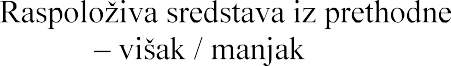 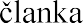 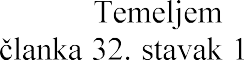 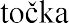 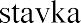 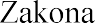 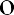 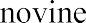 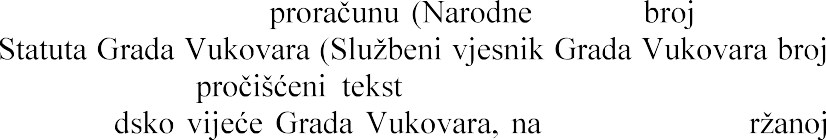 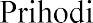 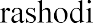 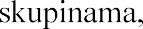 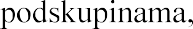 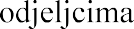 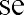 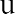 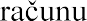 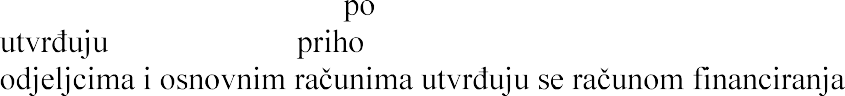 4/09, 7/11, 4/12, 7/13, 7/15, 1/18, 2/18 -	, 7/19 - Odluka Ustavnog suda Republike Hrvatske, 3/20 i 3/21) Gra		11. sjednici od15. rujna 2022. godine, donosiO D L U K U2023.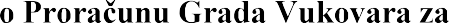 i projekcije za 2024. i 2025. godinu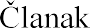         23. godine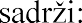 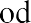 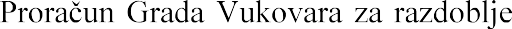 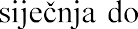 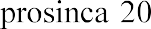 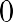 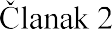 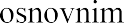 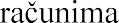 da i rashoda, a primici i izdaci po skupinama, podskupinama,REPUBLIKA HRVATSKA GRAD VUKOVAR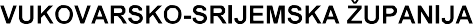 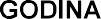 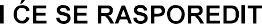 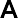 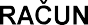 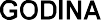 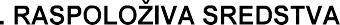 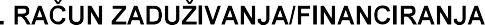 A. RACUN PRIHODA I RASHODA NA RAZINI ODJELJKA EKONOMSKE KLASIFIKACIJEZA RAZDOBUE: 01.01.2023. DO 31.12.2023. GODINEPrihodi poslovanjaA. RAUN PRIHODA PREMA IZVORIMA FINANCIRANJA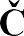 ZA RAZDOBLJE:  01.01.2023. DO 31.12.2023.  GODINERAUN RASHODA PREMA IZVORIMA FINANCIRANJA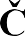 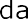 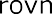 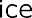 ZA RAZDOBLJE: 01.01.2023. DO 31.12.2023. GODINERAUN RASHODA PREMA FUNKCIJSKOJ KLASIFIKACIJI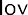 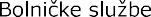 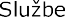 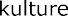 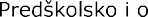 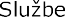 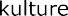 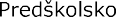 ZA RAZDOBLJE:  01.01.2023. DO 31.12.2023.  GODINERACUN FINANCIRANJAZA RAZDOBLJE OD: 01.01.2023. DO: 31.12.2023.Primici od financijske imovine i zaduzivanjaRACUN PRIMITAKA I IZDATAKA PREMA IZVORIMA FINANCIRZA RAZDOBLJE: 01.01.2023. DO 31.12.2023. GODINE1 od 1BROJCANA OZNAKA I NAZIV PRORACUNSKE POZICIJE1SVEUKUPNI RASHODIPLANIRANO245,265,000.00STRUK- TURA3BROJCANA OZNAKA I NAZIV PRORACUNSKE POZICIJE1R.111.01.02.01.	Aktivnost: Kapitalna ulaganja u prostore i opremu gradske up ravePLANIRANO233,181.00STRUK­ TURA31,69R.111.05.01.01.01. Program: Opremanje i osposobljavanje specijalistickih Timova Civilne za•32	Materijalni rashodiProgram: ZASTITA I SPASAVANJEProgram: Opci posloviAktivnost: Naknade za elementarne nepogode32	Materijalni rashodi38	Ostali rashodiAktivnost: Uredenje sklonista32	Materijalni rashodiProgram: PROTUPOZARNA ZASTITAProgram: Opci posloviAktivnost: Odrzavanje sustava vatrodojave15,927.00	0,8115,927.00	0,8125,217.00	1,2825,217.00	1,2811,945.00	0,615,309.00	0,276,636.00	0,3413,272.00	0,6813,272.00	0,6810,619.00	0,5410,619.00	0,5410,619.00	0,54Aktivnost: Ispitivanje strojeva i uredaja iz podrucja zastit e na radu32	Materijalni rashodiAktivnost: Nabava zastitne odjece i obuce2,654.00	0,132,654.00	0,131,327.00	0,07BROJCANA OZNAKA I NAZIV PRORACUNSKE POZICIJE132	Materijalni rashodiR.111.05.05.	Program: Dobrovoljna zastita i spasavanje R.111.05.05.01.		Program: Vatrogastvo R.111.05.05.01.01. Aktivnost: Dobrovoljno vatrogastvoPLANIRANO21,327.0086,270.0086,270.0086,270.00STRUK- TURA30,074,394,394,3938	Ostali rashodiGlava 6: JAVNI RED I SIGURNOSTIzvori: 11;43;JAVNA VATROGASNA POSTROJBA VUKOVARProgram: Tekuci programAktivnost: Strucno, administrativno i tehnicko osoblje86,270.00	4,39889,273.00	45,23796,357.00	40,50796,357.00	40,50727,723.00	37,01Aktivnost: Strucno, administrativno i tehnicko osobljeRashodi za zaposlene R.111.06.01.01.02. Aktivnost: Opci posloviMaterijalni rashodiFinancijski rashodiURED GRADONACELNIKAGlava 01: OPCI POSLOVIIzvori: 52;11;Program: Tekuci programAktivnost: Strucno, administrativno i tehnicko osobljeRashodi za zaposlene R.112.01.01.02.	Aktivnost: Opci posloviMaterijalni rashodi38	Ostali rashodi41,543.00	2,1141,543.00	2,1151,373.00	2,6150,709.00	2,58664.00	0,03834,837.00	100,00834,837.00	100,00834,837.00	100,00152,900.00	18,31152,900.00	18,31461,745.00	55,31432,546.00	51,8129,199.00	3,50BROJCANA OZNAKA I NAZIV PRORACUNSKE POZICIJE1R.112.01.01.03.	Aktivnost: Gradske manifestacijePLANIRANO2220,192.00STRUK- TURA326,3832	Materijalni rashodiUPRAVNI ODJEL ZA KOMUNALNO GOSPODARSTVO I GRADITELJSTVOGlava 1: KOMUNALNO GOSPODARSTVOIzvori: 11;43; 52;Program: Tekuci programAktivnost: Odrzavanje javnih zelenih povrsina i javne cistoce220,192.00	26,3813,778,443.00	100,009,888,523.00	71,777,721,157.00	56,041,450,661.00	10,53BROJCANA OZNAKA I NAZIV PRORACUNSKE POZICIJE132	Materijalni rashodiAktivnost: Sanacija visestambenih zgradaPLANIRANO 233,181.00265,446.00STRUK- TURA30,241,9338	Ostali rashodiAktivnost: Zimska sluzba32	Materijalni rashodiProgram: Plan razvojnih programa R.120.02.02.01.		Aktivnost: Izgradnja nerazvrstanih cesta42	Rashodi za nabavu proizvedene dugotrajne imovine R.120.02.02.03.	Aktivnost: Izgradnja trgova, parkova i setnica42	Rashodi za nabavu proizvedene dugotrajne imovine R.120.02.02.07.	Aktivnost: Izgradnja javne rasvjete265,446.00	1,9392,906.00	0,6792,906.00	0,672,167,366.00	15,73338,444.00	2,46338,444.00	2,4666,361.00	0,4866,361.00	0,48445,285.00	3,23BROJCANA OZNAKA I NAZIV PRORACUNSKE POZICIJE1PLANIRANO2STRUK­ TURA3Program: Tekuci programAktivnost: Odrzavanje trajekta GOLUBICA i pontona32	Materijalni rashodiAktivnost: Uklanjanje rusevina32	Materijalni rashodiAktivnost: Geoloska i geofizicka istrazivanja u svrhu lociranja geotermalr42	Rashodi za nabavu proizvedene dugotrajne imovine R.120.04.02.		Program: Opci poslovi OdjelaR.120.04.02.01.	Aktivnost: Opci poslovi32	Materijalni rashodi38	Ostali rashodi42	Rashodi za nabavu proizvedene dugotrajne imovine R.120.04.03.		Program: Javni radovi - HZZR.120.04.03.01.	Aktivnost: Uredenje grada - Javni radovi HZZRashodi za zaposleneMaterijalni rashodi38	Ostali rashodiR.120.04.04.	Program: Intervencijski plan R.120.04.04.02.		Aktivnost: Ekonomska skola Vukovar32	Materijalni rashodi42	Rashodi za nabavu proizvedene dugotrajne imovine R.120.04.04.03.	Aktivnost: Radnicki dom42	Rashodi za nabavu proizvedene dugotrajne imovine R.120.04.04.06.	Aktivnost: Kapaciteti za provedbu Intervencijskog plana32	Materijalni rashodiGlava 4: OPCI POSLOVIIzvori: 11;Program: Tekuci program279,382.00	2,0310,618.00	0,0810,618.00	0,083,318.00	0,023,318.00	0,02265,446.00	1,93265,446.00	1,931,637,406.00	11,881,637,406.00	11,881,477,474.00	10,72145,996.00	1,0613,936.00	0,10111,488.00	0,81111,488.00	0,8186,270.00	0,6324,554.00	0,18664.00	0,001,420,134.00	10,3186,270.00	0,636,636.00	0,0579,634.00	0,581,327,228.00	9,631,327,228.00	9,636,636.00	0,056,636.00	0,05361,875.00	2,63361,875.00	2,63BROJCANA OZNAKA I NAZIV PRORACUNSKE POZICIJE1R.120.05.01.01.	Aktivnost: Strucno, tehnicko i administrativno osobljePLANIRANO2354,505.00STRUK- TURA32,57Rashodi za zaposleneMaterijalni rashodi R.120.05.01.02.	Aktivnost: Opci poslovi32	Materijalni rashodiSLUZBA - VLASTITI POGONGlava 1: OPCI POSLOVIIzvori: 11;Program: Tekuci programAktivnost: Strucno, administrativno i tehnicko osobljeRashodi za zaposleneMaterijalni rashodi R.121.01.01.02.	Aktivnost: Opci poslovi32	Materijalni rashodiUPRAVNI ODJEL ZA PROSTORNO UREOENJE I IMOVINUGlava 1: GOSPODARENJE GRADSKOM IMOVINOMIzvori: 11;52;Program: Tekuci program R.125.01.01.01.		Aktivnost: Opci poslovi32	Materijalni rashodiR.125.01.01.02.	Aktivnost: Troskovi po sudskim presudama32	Materijalni rashodiProgram: Plan razvojnih programaAktivnost: Kapitalno ulaganje u objekte,opremu,zemljisteRashodi za nabavu neproizvedene dugotrajne imovineRashodi za nabavu proizvedene dugotrajne imovineGlava 2: PROSTORNO PLANIRANJEIzvori: 11;R.125.02.02.	Program: Plan razvojnih programa R.125.02.02.01.		Aktivnost: Izrada prostornih planova42	Rashodi za nabavu proizvedene dugotrajne imovine351,850.00	2,552,655.00	0,027,370.00	0,057,370.00	0,05176,346.00	100,00176,346.00	100,00176,346.00	100,0069,550.00	39,4468,222.00	38,691,328.00	0,75106,796.00	60,56106,796.00	60,561,827,007.00	100,001,618,027.00	88,56310,707.00	17,01302,743.00	16,57302,743.00	16,577,964.00	0,447,964.00	0,441,307,320.00	71,561,307,320.00	71,5639,817.00	2,181,267,503.00	69,3833,181.00	1,8233,181.00	1,8233,181.00	1,8233,181.00	1,82BROJCANA OZNAKA I NAZIV PRORACUNSKE POZICIJE1Glava 3: OSTALI RASHODIIzvori: 11;PLANIRANO24,779.00STRUK- TURA30,26Program: Legalizacija nezakonito izgradene zgrade u prostoru R.125.03.01.01.		Aktivnost: Provodenje programa legalizacije zgrada32	Materijalni rashodi42	Rashodi za nabavu proizvedene dugotrajne imovineGlava 4: OPCI POSLOVIIzvori: 11;Program: Tekuci programAktivnost: Strucno,tehnicko i administrativno osobljeRashodi za zaposlene R.125.04.01.02.	Aktivnost: Opci posloviMaterijalni rashodiUPRAVNI ODJEL ZA GOSPODARSTVOGlava 1: GOSPODARSTVO, RAZVOJ PODUZETNISTVA I POLJOPRIVREDEIzvori: 43;52;11;Program: Tekuci program R.131.01.01.01.		Aktivnost: Opci poslovi32	Materijalni rashodi38	Ostali rashodiAktivnost: Promidzba, informiranje, sajmovi32	Materijalni rashodiAktivnost: Provodenje mjera zastite potrosaca32	Materijalni rashodiAktivnost: Poslovno - inovacijski centar BIC Vukovar32	Materijalni rashodiAktivnost: Provedba zakona u poljoprivredi32	Materijalni rashodiProgram: Plan razvojnih programaAktivnost: Poticajne mjere za unapredenje poljoprivredeSubvencije4,779.00	0,264,779.00	0,262,788.00	0,151,991.00	0,11171,020.00	9,36171,020.00	9,36164,646.00	9,01164,646.00	9,016,374.00	0,356,374.00	0,354,693,572.00	100,001,433,885.00	30,55372,955.00	7,95258,810.00	5,5113,273.00	0,28245,537.00	5,236,638.00	0,146,638.00	0,141,328.00	0,031,328.00	0,0339,817.00	0,8539,817.00	0,8566,362.00	1,4166,362.00	1,41475,149.00	10,12132,723.00	2,83132,723.00	2,83BROJCANA OZNAKA I NAZIV PRORACUNSKE POZICIJE1Aktivnost: Poticajne mjere za razvoj poduzetnistvaPLANIRANO 2333,135.00STRUK- TURA37,10BROJCANA OZNAKA I NAZIV PRORACUNSKE POZICIJE142	Rashodi za nabavu proizvedene dugotrajne imovine R.131.03.01.06.	Aktivnost: Gospodarska zona DunavPLANIRANO 266,362.00132,723.00STRUK- TURA31,412,8342	Rashodi za nabavu proizvedene dugotrajne imovine R.131.03.01.07.	Aktivnost: Arheoloski park Vucedol42	Rashodi za nabavu proizvedene dugotrajne imovine R.131.03.01.08.	Aktivnost: Obaloutvrde - zgrada42	Rashodi za nabavu proizvedene dugotrajne imovine R.131.03.01.09.	Aktivnost: Crveni magacin42	Rashodi za nabavu proizvedene dugotrajne imovine R.131.03.01.10.	Aktivnost: Grand hotel42	Rashodi za nabavu proizvedene dugotrajne imovine R.131.03.02.		Program: Intervencijski planR.131.03.02.02.	Aktivnost: Projekt Adica32	Materijalni rashodi42	Rashodi za nabavu proizvedene dugotrajne imovineGlava 4: OPCI POSLOVIIzvori: 11;Program: Tekuci programAktivnost: Strucno, administrativno i tehnicko osobljeRashodi za zaposlene R.131.04.01.02.	Aktivnost: Opci posloviMaterijalni rashodiUPRAVNI ODJEL ZA FINANCIJE I NABAVUGlava 1: OPCI POSLOVIIzvori: 11;Program: Tekuci programAktivnost: Strucno, administrativno i tehnicko osoblje31	Rashodi za zaposlene32	Materijalni rashodi R.140.01.01.02.	Aktivnost: Opci poslovi32	Materijalni rashodi132,723.00	2,83265,446.00	5,66265,446.00	5,6666,362.00	1,4166,362.00	1,41265,446.00	5,66265,446.00	5,66265,446.00	5,66265,446.00	5,661,587,366.00	33,821,587,366.00	33,827,964.00	0,171,579,402.00	33,65128,750.00	2,74128,750.00	2,74114,675.00	2,44114,675.00	2,4414,075.00	0,3014,075.00	0,30308,929.00	100,00308,929.00	100,00308,929.00	100,00202,272.00	65,48200,281.00	64,831,991.00	0,6443,006.00	13,9242,342.00	13,71BROJCANA OZNAKA I NAZIV PRORACUNSKE POZICIJE142	Rashodi za nabavu proizvedene dugotrajne imovine R.140.01.01.03.	Aktivnost: Usluge financijskih institucijaPLANIRANO2664.0063,651.00STRUK- TURA30,2120,6034	Financijski rashodiSLUZBA ZA UNUTARNJU REVIZIJUGlava 1: OPCI POSLOVIIzvori: 11;Program: Tekuci programAktivnost: Strucno, administrativno i tehnicko osobljeRashodi za zaposlene R.145.01.01.02.	Aktivnost: Opci posloviMaterijalni rashodiR.171. UPRAVNI ODJEL ZA OBRAZOVANJE, SPORT I BRANITELJEGlava 2: OBRAZOVANJEIzvori: 11;52;61;Program: Predskolsko obrazovanjeAktivnost: Poboljsanje materijalnih uvjeta u vrticima42	Rashodi za nabavu proizvedene dugotrajne imovine R.171.02.02.		Program: Osnovnoskolsko obrazovanje R.171.02.02.01.		Aktivnost: Pomoc ucenicima osnovnih skola37	Naknade gradanima i kucanstvima i druge naknade R.171.02.02.03.	Aktivnost: Pomocnici u nastavi63,651.00	20,6031,273.00	100,0031,273.00	100,0031,273.00	100,0031,059.00	99,3231,059.00	99,32214.00	0,68214.00	0,6817,973,358.00	100,001,048,034.00	5,83424,700.00	2,36424,700.00	2,36424,700.00	2,36127,124.00	0,7168,730.00	0,3868,730.00	0,3831,854.00	0,18BROJCANA OZNAKA I NAZIV PRORACUNSKE POZICIJE1Glava 3: SPORTIzvori: 11;PLANIRANO2587,600.00STRUK­ TURA33,27BROJCANA OZNAKA I NAZIV PRORACUNSKE POZICIJE1R.171.11.01.02.	Aktivnost: Opci posloviPLANIRANO269,920.00STRUK- TURA30,39BROJCANA OZNAKA I NAZIV PRORACUNSKE POZICIJE1PLANIRANO2STRUK- TURA3BROJCANA OZNAKA I NAZIV PRORACUNSKE POZICIJE142	Rashodi za nabavu proizvedene dugotrajne imovineIzvor: VLASTITA SREDSTVA KORISNIKAProgram: Osnovnoskolsko obrazovanjeAktivnost: Strucno, tehnicko i administrativno osoblje i ope i posloviPLANIRANO 25,973.002.357.583,002,357,583.002,357,583.00STRUK- TURA30,0313,1213,1213,1231	Rashodi za zaposlene32	Materijalni rashodi34	Financijski rashodi42	Rashodi za nabavu proizvedene dugotrajne imovine45	Rashodi za dodatna ulaganja na nefinancijskoj imoviniGlava 19: OSNOVNA SKOLA ANTUNA BAUERAIzvori: 43;52;Program: Osnovnoskolsko obrazovanjeAktivnost: Strucno, tehnicko i administrativno osoblje i ope i poslovi31	Rashodi za zaposlene32	Materijalni rashodi34	Financijski rashodi37	Naknade gradanima i kueanstvima i druge naknade42	Rashodi za nabavu proizvedene dugotrajne imovine45	Rashodi za dodatna ulaganja na nefinancijskoj imoviniIzvor: VLASTITA SREDSTVA KORISNIKAProgram: Osnovnoskolsko obrazovanjeAktivnost: Strucno, tehnicko i administrativno osoblje i ope i posloviRashodi za zaposleneMaterijalni rashodi42	Rashodi za nabavu proizvedene dugotrajne imovineGlava 20: OSNOVNA SKOLA NIKOLE ANDRIC:AIzvori: 43;52;Program: Osnovnoskolsko obrazovanjeAktivnost: Strucno, tehnicko i administrativno osoblje i ope i posloviRashodi za zaposleneMaterijalni rashodi1,967,487.00	10,95240,912.00	1,34531.00	0,0042,474.00	0,24106,179.00	0,591,104,985.00	6,15257,200.00	1,43257,200.00	1,4381,627.00	0,45146,355.00	0,81679.00	0,0015,264.00	0,0812,611.00	0,07664.00	0,00847.785,00	4,72847,785.00	4,72847,785.00	4,72814,019.00	4,5331,509.00	0,182,257.00	0,011,159,287.00	6,45331,205.00	1,84331,205.00	1,8484,744.00	0,47204,691.00	1,14BROJCANA OZNAKA I NAZIV PRORACUNSKE POZICIJE1PLANIRANO2STRUK- TURA3Izvor: VLASTITA SREDSTVA KORISNIKAProgram: Osnovnoskolsko obrazovanjeAktivnost: Strucno, tehnicko i administrativno osoblje i ope i posloviRashodi za zaposleneMaterijalni rashodi42	Rashodi za nabavu proizvedene dugotrajne imovineGlava 21: OSNOVNA SKOLA SINISE GLAVASEVIC:AIzvori: 43;52;Program: Osnovnoskolsko obrazovanjeAktivnost: Strucno, tehnicko i administrativno osoblje i ope i poslovi31	Rashodi za zaposlene32	Materijalni rashodi34	Financijski rashodi37	Naknade gradanima i kueanstvima i druge naknade42	Rashodi za nabavu proizvedene dugotrajne imovine45	Rashodi za dodatna ulaganja na nefinancijskoj imoviniIzvor: VLASTITA SREDSTVA KORISNIKAProgram: Osnovnoskolsko obrazovanjeAktivnost: Strucno, tehnicko i administrativno osoblje i ope i posloviRashodi za zaposleneMaterijalni rashodiGlava 22: OSNOVNA SKOLA BLAGE ZADREIzvori: 52;43;Program: Osnovnoskolsko obrazovanjeAktivnost: Strucno, tehnicko i administrativno osoblje i ope i posloviRashodi za zaposleneMaterijalni rashodi34	Financijski rashodi828.082,00	4,61828,082.00	4,61828,082.00	4,61759,189.00	4,2248,983.00	0,2719,910.00	0,111,486,163.00	8,27350,414.00	1,95350,414.00	1,9565,699.00	0,37239,590.00	1,331,327.00	0,0123,890.00	0,136,636.00	0,0413,272.00	0,071.135.749,00	6,321,135,749.00	6,321,135,749.00	6,321,060,097.00	5,9075,652.00	0,421,146,110.00	6,38204,724.00	1,14204,724.00	1,1470,149.00	0,39101,920.00	0,57797.00	0,00BROJCANA OZNAKA I NAZIV PRORACUNSKE POZICIJE1PLANIRANO2STRUK- TURA3Izvor: VLASTITA SREDSTVA KORISNIKAProgram: Osnovnoskolsko obrazovanjeAktivnost: Strucno, tehnicko i administrativno osoblje i ope i poslovi941.386,00	5,24941,386.00	5,24941,386.00	5,24BROJCANA OZNAKA I NAZIV PRORACUNSKE POZICIJE1PLANIRANO2STRUK- TURA3BROJCANA OZNAKA I NAZIV PRORACUNSKE POZICIJE1Program: Tekuci programAktivnost: Udruge zdravstvene i socijalno humanitarne zastit ePLANIRANO281,625.0049,108.00STRUK- TURA32,281,3738	Ostali rashodiAktivnost: Udruge - Osnazivanje civilnog drustva38	Ostali rashodiAktivnost: Sufinanciranje rada Socijalne samoposluge38	Ostali rashodiAktivnost: Odrzavanje objekata udruga32	Materijalni rashodiGlava 5: OSTALI KORISNICIIzvori: 11;Program: Tekuci program R.172.05.01.01.		Aktivnost: Vijeca nacionalnih manjina32	Materijalni rashodi38	Ostali rashodiAktivnost: Ostale tekuce donacije38	Ostali rashodiAktivnost: Kapitalne donacije38	Ostali rashodi R.172.05.02.		Program: ManifestacijeR.172.05.02.01.	Aktivnost: Manifestacije iz podrucja drustvenih djelatnosti32	Materijalni rashodi38	Ostali rashodiGlava 6: ZDRAVSTVOIzvori: 11;Program: Deratizacija i dezinsekcijaAktivnost: Deratizacija glodavaca i dezinsekcija komaraca32	Materijalni rashodiGlava 7: KULTURAIzvori: 11;Program: Tekuci program49,108.00	1,3719,245.00	0,5419,245.00	0,5411,945.00	0,3311,945.00	0,331,327.00	0,041,327.00	0,04159,752.00	4,4653,754.00	1,5036,500.00	1,0214,601.00	0,4121,899.00	0,6110,618.00	0,3010,618.00	0,306,636.00	0,196,636.00	0,19105,998.00	2,96105,998.00	2,9666,181.00	1,8539,817.00	1,11233,593.00	6,52233,593.00	6,52233,593.00	6,52233,593.00	6,52147,323.00	4,11147,323.00	4,11BROJCANA OZNAKA I NAZIV PRORACUNSKE POZICIJE1Aktivnost: Javne potrebe u kulturiPLANIRANO286,270.00STRUK- TURA32,4138	Ostali rashodiR.172.07.01.03.	Aktivnost: Kulturna dobra32	Materijalni rashodi R.172.07.01.04.	Aktivnost: Tehnicka kultura38	Ostali rashodiR.172.07.01.06.	Aktivnost: Znanost i umjetnost38	Ostali rashodiGlava 11: OPCI POSLOVIIzvori: 11;Program: Tekuci programAktivnost: Strucno, tehnicko i administrativno osoblje86,270.00	2,4131,854.00	0,8931,854.00	0,8922,563.00	0,6322,563.00	0,636,636.00	0,196,636.00	0,19144,808.00	4,04144,808.00	4,04108,703.00	3,03BROJCANA OZNAKA I NAZIV PRORACUNSKE POZICIJE1PLANIRANO2STRUK- TURA3BROJCANA OZNAKA I NAZIV PRORACUNSKE POZICIJE1PLANIRANO2STRUK- TURA3Al. PROJEKCIJA RACUNA PRIHODA I RASHODA NA RAZINI ODJELJKA EKONOMSKE KLASIFIKACIJEZA RAZDOBLJE: 2024 DO 2025 GODINEPRORACUN - PROJEKCIJAZA RAZDOBUE: 2023. DO 2025. GODINEBROJCANA OZNAKA I NAZIV142 Rashodi za nabavu proizvedene dugotrajne imovinePRORACUN 2023233.181,00PROJEKCIJA 2024333.181,00PROJEKCIJA 2025433.181,00Glava 3: PREDSTAVNICKA TIJELAProgram: Tekuci programAktivnost: Opci poslovi127,414.00	127.414,00	127.414,00127,414.00	127.414,00	127.414,0087,597.00	87.597,00	87.597,0032  Materijalni rashodiR.111.03.01.03.	Aktivnost: Rad politickih stranaka38 Ostali rashodi87.597,0039,817.0039.817,0087.597,0039.817,0039.817,0087.597,0039.817,0039.817,00R.111.05. Glava 5: ZASTITA I SPASAVANJE R.111.05.01.	Program: CIVILNA ZASTITAProgram: Opci posloviProgram: Opremanje i osposobljavanje specijalistickih Timova Civi ne zastite32  Materijalni rashodiProgram: ZASTITA I SPASAVANJEProgram: Opci posloviAktivnost: Naknade za elementarne nepogode32  Materijalni rashodi38 Ostali rashodiAktivnost: Uredenje sklonista32  Materijalni rashodiProgram: PROTUPOZARNA ZASTITAProgram: Opci posloviAktivnost: Odrzavanje sustava vatrodojave32  Materijalni rashodiProgram: ZASTITA NA RADUProgram: Ostali posloviAktivnost: Ispitivanje strojeva i uredaja iz podrucja zastit e na radu32  Materijalni rashodiAktivnost: Nabava zastitne odjece i obuce32  Materijalni rashodiProgram: Dobrovoljna zastita i spasavanjeProgram: Vatrogastvo R.111.05.05.01.01.		Aktivnost: Dobrovoljno vatrogastvo142,014.00	142.014,00	142.014,0015,927.00	15.927,00	15.927,0015,927.00	15.927,00	15.927,0015,927.00	15.927,00	15.927,0015.927,00	15.927,00	15.927,0025,217.00	25.217,00	25.217,0025,217.00	25.217,00	25.217,0011,945.00	11.945,00	11.945,005.309,00	5.309,00	5.309,006.636,00	6.636,00	6.636,0013,272.00	13.272,00	13.272,0013.272,00	13.272,00	13.272,0010,619.00	10.619,00	10.619,0010,619.00	10.619,00	10.619,0010,619.00	10.619,00	10.619,0010.619,00	10.619,00	10.619,003,981.00	3.981,00	3.981,003,981.00	3.981,00	3.981,002,654.00	2.654,00	2.654,002.654,00	2.654,00	2.654,001,327.00	1.327,00	1.327,001.327,00	1.327,00	1.327,0086,270.00	86.270,00	86.270,0086,270.00	86.270,00	86.270,0086,270.00	86.270,00	86.270,00BROJCANA OZNAKA I NAZIV138 Ostali rashodiPRORACUN 2023286.270,00PROJEKCIJA 2024386.270,00PROJEKCIJA 2025486.270,00Glava 6: JAVNI RED I SIGURNOSTJAVNA VATROGASNA POSTROJBA VUKOVARProgram: Tekuci programAktivnost: Strucno, administrativno i tehnicko osoblje889,273.00	889.273,00	889.273,00889,273.00	889.273,00	889.273,00889,273.00	889.273,00	889.273,00769,266.00	769.266,00	769.266,00Rashodi za zaposlene R.111.06.01.01.02.	Aktivnost: Opci posloviMaterijalni rashodiFinancijski rashodiURED GRADONACELNIKA769.266,00120,007.00116.688,003.319,00834,837.00769.266,00120.007,00116.688,003.319,00834.837,00769.266,00120.007,00116.688,003.319,00834.837,00Glava 01: OPCI POSLOVIProgram: Tekuci programAktivnost: Strucno, administrativno i tehnicko osoblje834,837.00	834.837,00	834.837,00834,837.00	834.837,00	834.837,00152,900.00	152.900,00	152.900,00Rashodi za zaposlene R.112.01.01.02.	Aktivnost: Opci posloviMaterijalni rashodi38 Ostali rashodiR.112.01.01.03.	Aktivnost: Gradske manifestacije32  Materijalni rashodi	UPRAVNI ODJEL ZA KOMUNALNO GOSPODARSTVO I GRADITEUSTVO152.900,00461,745.00432.546,0029.199,00220,192.00220.192,0013,778,443.00152.900,00461.745,00432.546,0029.199,00220.192,00220.192,0019.698.809,00152.900,00461.745,00432.546,0029.199,00220.192,00220.192,0016.157.765,00Glava 1: KOMUNALNO GOSPODARSTVOProgram: Tekuci programAktivnost: Odrzavanje javnih zelenih povrsina i javne cistoce32  Materijalni rashodi42 Rashodi za nabavu proizvedene dugotrajne imovine R.120.02.01.04.	Aktivnost: Odrzavanje vodoopskrbnih cjevovoda iodvodnje9,888,523.00	9.888.523,00	9.008.571,007,721,157.00	7.721.157,00	7.721.157,001,450,661.00	1.450.661,00	1.450.661,001.397.571,00	1.397.571,00	1.397.571,0053.090,00	53.090,00	53.090,0066,361.00	66.361,00	66.361,00R.120.02.01.07.	Aktivnost: Zbrinjavanje uginulih zivotinja i hvatanje pasa uta ica94,234.00	94.234,00	94.234,00BROJCANA OZNAKA I NAZIV1PRORACUN 20232PROJEKCIJA 20243PROJEKCIJA 20254BROJCANA OZNAKA I NAZIV1PRORACUN 20232PROJEKCIJA 20243PROJEKCIJA 20254R.120.04.04.03.	Aktivnost: Radnicki dam	1,327,228.00	1.327.228,00	0,0042  Rashodi za nabavu proizvedene dugotrajne imovine R.120.04.04.06.	Aktivnost: Kapaciteti za provedbu Intervencijskog plana32  Materijalni rashodi1.327.228,006,636.006.636,001.327.228,006.636,006.636,000,000,000,00Glava 4: OPCI POSLOVIProgram: Tekuci programAktivnost: Strucno, tehnicko i administrativno osoblje361,875.00	361.875,00	361.875,00361,875.00	361.875,00	361.875,00354,505.00	354.505,00	354.505,00Rashodi za zaposleneMaterijalni rashodiAktivnost: Opci poslovi32  Materijalni rashodiSLUZBA - VLASTITI POGON351.850,002.655,007,370.007.370,00176,346.00351.850,002.655,007.370,007.370,00176.346,00351.850,002.655,007.370,007.370,00176.346,00Glava 1: OPCI POSLOVIProgram: Tekuci programAktivnost: Strucno, administrativno i tehnicko osoblje176,346.00	176.346,00	176.346,00176,346.00	176.346,00	176.346,0069,550.00	69.550,00	69.550,00Rashodi za zaposleneMaterijalni rashodiAktivnost: Opci poslovi32  Materijalni rashodiUPRAVNI ODJEL ZA PROSTORNO UREE>ENJE I IMOVINU68.222,001.328,00106,796.00106.796,001,827,007.0068.222,001.328,00106.796,00106.796,001.827.007,0068.222,001.328,00106.796,00106.796,001.827.007,00Glava 1: GOSPODARENJE GRADSKOM IMOVINOMProgram: Tekuci programAktivnost: Opci poslovi1,618,027.00	1.618.027,00	1.618.027,00310,707.00	310.707,00	310.707,00302,743.00	302.743,00	302.743,0032  Materijalni rashodiAktivnost: Troskovi po sudskim presudama32  Materijalni rashodiProgram: Plan razvojnih programa302.743,007,964.007.964,001,307,320.00302.743,007.964,007.964,001.307.320,00302.743,007.964,007.964,001.307.320,00Aktivnost: Kapitalno ulaganje u objekte,opremu,zemljiste	1,307,320.00	1.307.320,00	1.307.320,00Rashodi za nabavu neproizvedene dugotrajne imovineRashodi za nabavu proizvedene dugotrajne imovine39.817,001.267.503,0039.817,001.267.503,0039.817,001.267.503,00Glava 2: PROSTORNO PLANIRANJER.125.02.02.	Program: Plan razvojnih programa33,181.00	33.181,00	33.181,0033,181.00	33.181,00	33.181,00BROJCANA OZNAKA I NAZIV1PRORACUN 20232PROJEKCIJA 20243PROJEKCIJA 20254R.125.02.02.01.	Aktivnost: Izrada prostornih planova	33,181.00	33.181,00	33.181,0042 Rashodi za nabavu proizvedene dugotrajne imovine33.181,0033.181,0033.181,00Glava 3: OSTALI RASHODIProgram: Legalizacija nezakonito izgradene zgrade u prostoruAktivnost: Provodenje programa legalizacije zgrada4,779.00	4.779,00	4.779,004,779.00	4.779,00	4.779,004,779.00	4.779,00	4.779,0032  Materijalni rashodi42 Rashodi za nabavu proizvedene dugotrajne imovine2.788,001.991,002.788,001.991,002.788,001.991,00Glava 4: OPCI POSLOVIProgram: Tekuci programAktivnost: Strucno,tehnicko i administrativno osoblje171,020.00	171.020,00	171.020,00171,020.00	171.020,00	171.020,00164,646.00	164.646,00	164.646,00Rashodi za zaposlene R.125.04.01.02.	Aktivnost: Opci posloviMaterijalni rashodiUPRAVNI ODJEL ZA GOSPODARSTVO164.646,006,374.006.374,004,693,572.00164.646,006.374,006.374,005.690.760,00164.646,006.374,006.374,005.690.760,00Glava 1: GOSPODARSTVO, RAZVOJ PODUZETNISTVA I POLJOPRIVREDEProgram: Tekuci programAktivnost: Opci poslovi1,433,885.00	1.433.885,00	1.433.885,00372,955.00	372.955,00	372.955,00258,810.00	258.810,00	258.810,00SubvencijeBROJCANA OZNAKA I NAZIV1PRORACUN20232331.807,00PROJEKCIJA20243331.807,00PROJEKCIJA20254331.807,00Aktivnost: Izgradnja komunalne infrastrukture	2,655.00	2.655,00	2.655,0042 Rashodi za nabavu proizvedene dugotrajne imovine R.131.01.02.05.	Aktivnost: Razvoj poduzetnicke infrastrukture42 Rashodi za nabavu proizvedene dugotrajne imovineProgram: Turizam2.655,006,636.006.636,00585,781.002.655,006.636,006.636,00585.781,002.655,006.636,006.636,00585.781,00Aktivnost: Turizam	359,485.00	359.485,00	359.485,0032  Materijalni rashodi35  Subvencije38 Ostali rashodiAktivnost: Manifestacije u turizmu32  Materijalni rashodiAktivnost: Promidzba grada Vukovara na turistickim sajmovima32  Materijalni rashodiAktivnost: Izrada projekata iz podrucja turizma32  Materijalni rashodi42 Rashodi za nabavu proizvedene dugotrajne imovine29.666,0066.362,00263.457,0047,781.0047.781,001,991.001.991,00176,524.0026.545,00149.979,0029.666,0066.362,00263.457,0047.781,0047.781,001.991,001.991,00176.524,0026.545,00149.979,0029.666,0066.362,00263.457,0047.781,0047.781,001.991,001.991,00176.524,0026.545,00149.979,00Glava 3: PROGRAM! KANDIDIRANI I FINANCIRANI IZ FONDOVAProgram: Sufinanciranje projekata kandidiranih za sredstva E U i ministarstva RHAktivnost: Projektno-tehnicka dokumentacija3,130,937.00	4.128.125,00	4.128.125,001,543,571.00	4.128.125,00	4.128.125,00199,085.00	199.085,00	199.085,0042 Rashodi za nabavu proizvedene dugotrajne imovine R.131.03.01.02.	Aktivnost: Projekt AGRO VUKOVAR42 Rashodi za nabavu proizvedene dugotrajne imovine199.085,00265,446.00265.446,00199.085,00265.446,00265.446,00199.085,00265.446,00265.446,00R.131.03.01.04.	Aktivnost: Tehnoloski centar Vukovar	70,344.00	70.344,00	70.344,00R.131.03.01.08.	Aktivnost: Obaloutvrde - zgrada	66,362.00	66.362,00	66.362,00BROJCANA OZNAKA I NAZIV132  Materijalni rashodiR.171.	UPRAVNI ODJEL ZA OBRAZOVANJE, SPORT I BRANITEUEPRORACUN 20232214,0017,973,358.00PROJEKCIJA 20243214,0016.186.057,00PROJEKCIJA 20254214,0014.436.770,00Glava 2: OBRAZOVANJEProgram: Predskolsko obrazovanjeAktivnost: Poboljsanje materijalnih uvjeta u vrticima1,048,034.00	716.234,00	716.234,00424,700.00	92.900,00	92.900,00424,700.00	92.900,00	92.900,0042 Rashodi za nabavu proizvedene dugotrajne imovineProgram: Osnovnoskolsko obrazovanje424.700,00127,124.0092.900,00127.124,0092.900,00127.124,00Aktivnost: Pomoc ucenicima osnovnih skola	68,730.00	68.730,00	68.730,00Naknade gradanima i kucanstvima i druge naknade R.171.02.02.03.	Aktivnost: Pomocnici u nastavi31  Rashodi za zaposleneR.171.02.02.07.	Aktivnost: Energetska obnova skola42 Rashodi za nabavu proizvedene dugotrajne imovineProgram: Srednjeskolsko i visoko obrazovanje68.730,0031,854.0031.854,0026,540.0026.540,00496,210.0068.730,0031.854,0031.854,0026.540,0026.540,00496.210,0068.730,0031.854,0031.854,0026.540,0026.540,00496.210,00Aktivnost: Pomoc studentima - donacije	66,300.00	66.300,00	66.300,0037 Naknade gradanima i kucanstvima i druge naknade R.171.02.03.02.	Aktivnost: Pomoc srednjoskolcima i studentima - grad37 Naknade gradanima i kucanstvima i druge naknade R.171.02.03.03.	Aktivnost: Troskovi prijevoza ucenika i studenata37 Naknade gradanima i kucanstvima i druge naknade66.300,00217,650.00217.650,00212,260.00212.260,0066.300,00217.650,00217.650,00212.260,00212.260,0066.300,00217.650,00217.650,00212.260,00212.260,00Glava 3: SPORTProgram: Javne potrebe u sportu - sadrzaj "A"Aktivnost: Zajednica sportskih udruga grada Vukovara587,600.00	587.600,00	587.600,00550,000.00	550.000,00	550.000,00550,000.00	550.000,00	550.000,00Ostali rashodiProgram: Javne potrebe u sportu - sadrzaj "B"550.000,0037,600.00550.000,0037.600,00550.000,0037.600,00Aktivnost: Zajednicki program	17,500.00	17.500,00	17.500,0032  Materijalni rashodi37 Naknade gradanima i kucanstvima i druge naknade53 Izdaci za dionice i udjele u glavnici R.171.03.02.02.	Aktivnost: Klizaliste32  Materijalni rashodiR.171.03.02.03.		Aktivnost: Gospodarenje sportskim gradevinama u vlasnistvu G rada Vukovara500,003.500,0013.500,001,300.001.300,0018,800.00500,003.500,0013.500,001.300,001.300,0018.800,00500,003.500,0013.500,001.300,001.300,0018.800,00lOod 17BROJCANA OZNAKA I NAZIV1Rashodi za zaposlene R.171.16.01.02.	Aktivnost: Opei posloviMaterijalni rashodi34 Financijski rashodiR.171.16.02.	Program: Plan razvojnih programaPRORACUN 202321.592.029,00466,183.00462.865,003.318,0015,266.00PROJEKCIJA 202431.454.328,00448.623,00445.305,003.318,000,00PROJEKCIJA 202541.454.328,00448.623,00445.305,003.318,000,00R.171.16.02.01.	Aktivnost: KapitaIno ulaganje u objekte i opremu	15,266.00	0,00	0,0042 Rashodi za nabavu proizvedene dugotrajne imovine15.266,000,000,00Glava 17: DJECJI VRTIC VUKOVAR 2Program: Tekuci programAktivnost: Strucno, administrativno i tehnicko osoblje845,673.00	845.673,00	845.673,00839,700.00	839.700,00	839.700,00559,091.00	559.091,00	559.091,0031  Rashodi za zaposlene559.091,00559.091,00559.091,00Aktivnost: Opei poslovi	280,609.00	280.609,00	280.609,0032  Materijalni rashodi34 Financijski rashodiProgram: Plan razvojnih programa279.414,001.195,005,973.00279.414,001.195,005.973,00279.414,001.195,005.973,00Aktivnost: KapitaIno ulaganje u objekte i opremu	5,973.00	5.973,00	5.973,0042 Rashodi za nabavu proizvedene dugotrajne imovine5.973,005.973,005.973,00Glava 18: OSNOVNA SKOLA DRAGUTINA TADIJANOVICAProgram: Osnovnoskolsko obrazovanjeAktivnost: Strucno, tehnicko i administrativno osoblje i ope i pos ovi31  Rashodi za zaposlene32  Materijalni rashodi34 Financijski rashodi37 Naknade gradanima i kueanstvima i druge naknade42 Rashodi za nabavu proizvedene dugotrajne imovine45 Rashodi za dodatna ulaganja na nefinancijskoj imoviniGlava 19: OSNOVNA SKOLA ANTUNA BAUERAProgram: Osnovnoskolsko obrazovanjeAktivnost: Strucno, tehnicko i administrativno osoblje i ope i pos ovi31  Rashodi za zaposlene32  Materijalni rashodi34 Financijski rashodi37 Naknade gradanima i kueanstvima i druge naknade42 Rashodi za nabavu proizvedene dugotrajne imovine2,685,827.00	2.615.254,00	2.615.254,002,685,827.00	2.615.254,00	2.615.254,002,685,827.00	2.615.254,00	2.615.254,002.046.127,00	2.030.196,00	2.030.196,00463.383,00	408.743,00	408.743,001.691,00	1.691,00	1.691,0020.000,00	20.000,00	20.000,0048.447,00	48.445,00	48.445,00106.179,00	106.179,00	106.179,001,104,985.00	921.581,00	921.581,001,104,985.00	921.581,00	921.581,001,104,985.00	921.581,00	921.581,00895.646,00	874.542,00	874.542,00177.864,00	16.246,00	16.246,00679,00	0,00	0,0015.264,00	15.264,00	15.264,0014.868,00	14.865,00	14.865,00BROJCANA OZNAKA I NAZIV145 Rashodi za dodatna ulaganja na nefinancijskoj imoviniPRORACUN 20232664,00PROJEKCIJA 20243664,00PROJEKCIJA 20254664,00Glava 20: OSNOVNA SKOLA NIKOLE ANDRICA	1,159,287.00	1.027.176,00	1.027.176,00Program: Osnovnoskolsko obrazovanje	1,159,287.00	1.027.176,00	1.027.176,00Aktivnost: Strucno, tehnicko i administrativno osoblje i ope	1,159,287.00	1.027.176,00	1.027.176,00 i pos ovi31 Rashodi za zaposlene	843.933,00	810.898,00	810.898,0032 Materijalni rashodi	253.674,00	154.598,00	154.598,0034 Financijski rashodi	625,00	625,00	625,0037 Naknade gradanima i kueanstvima i druge naknade	14.600,00	14.600,00	14.600,0042 Rashodi za nabavu proizvedene dugotrajne imovine	46.455,00	46.455,00	46.455,00Glava 21: OSNOVNA SKOLA SINISE GLAVASEVICA	1,486,163.00	1.348.768,00	1.348.768,00Program: Osnovnoskolsko obrazovanje	1,486,163.00	1.348.768,00	1.348.768,00Aktivnost: Strucno, tehnicko i administrativno osoblje i ope	1,486,163.00	1.348.768,00	1.348.768,00 i pos oviGlava 22: OSNOVNA SKOLA BLAGE ZADRE	1,146,110.00	894.244,00	894.244,00Program: Osnovnoskolsko obrazovanje	1,146,110.00	894.244,00	894.244,00Aktivnost: Strucno, tehnicko i administrativno osoblje i ope	1,146,110.00	894.244,00	894.244,00 i pos oviGlava 23: OSNOVNA SKOLA MITNICA	2,953,037.00	2.768.290,00	1.019.003,00Program: Osnovnoskolsko obrazovanje	2,953,037.00	2.768.290,00	1.019.003,00Aktivnost: Strucno, tehnicko i administrativno osoblje i ope	2,953,037.00	2.768.290,00	1.019.003,00 i pos oviBROJCANA OZNAKA I NAZIV 1PRORACUN 20232PROJEKCIJA 20243PROJEKCIJA 20254Glava 24: OSNOVNA SKOLA JOSIPA MATOSA	1,075,442.00	1.045.181,00	1.045.181,00Program: Osnovnoskolsko obrazovanje	1,075,442.00	1.045.181,00	1.045.181,00Aktivnost: Strucno, tehnicko i administrativno osoblje i ope	1,075,442.00	1.045.181,00	1.045.181,00 i pas oviGlava 4: UDRUGE IZ PODRUCJA DRUSTVENIH DJELATNOSTIProgram: Tekuci programAktivnost: Udruge zdravstvene i socijalno humanitarne zastit e38 Ostali rashodiAktivnost: Udruge - Osnazivanje civilnog drustva81,625.00	81.625,00	81.625,0081,625.00	81.625,00	81.625,0049,108.00	49.108,00	49.108,0049.108,00	49.108,00	49.108,0019,245.00	19.245,00	19.245,00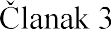 Grada Vukovara za 2023. i projekcije za 2024. i 2025. godine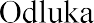 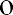 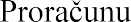 stupa na snagu		 primjenjuje se od 01.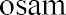 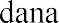 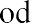 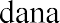 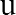 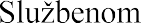 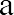 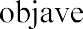 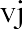 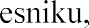 23. godine.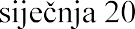 REPUBLIKA HRVATSKA VUKOVARSKO- GRAD VUKOVAR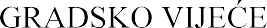 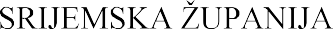 Klasa: 400-01/22-01/1 Urbroj: 2196-1-01-22-4Vukovar, 15. rujna 2022.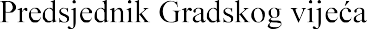 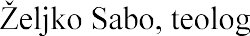 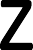 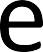 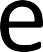 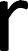 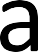 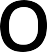 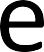 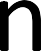 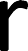 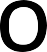 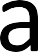 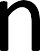 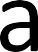 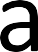 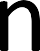 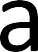 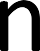 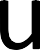 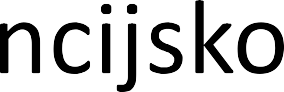 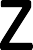 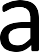 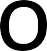 Grad VukovarVukovar, rujan 2022. godinefinancije i nabavu u suradnji s Upravnim Vukovara za 2023. godinu.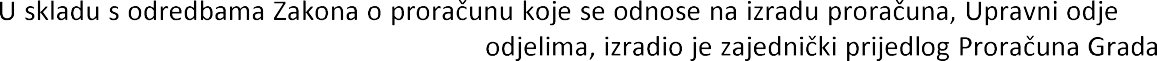 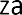 PRIHODI I PRIMICIGrupa 61 - Prihodi od poreza planirani su u ukupnom iznosu od 3.167.705,00 eura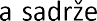 porez i prirez na dohodak    zanimanja, zatim porez na dohodak od imovine i imovinskih prava, porez na dohodak od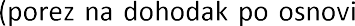 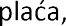 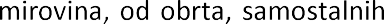 kapitala), porez na imovinu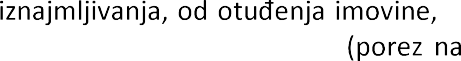 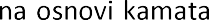 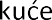 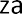 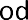 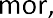 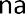 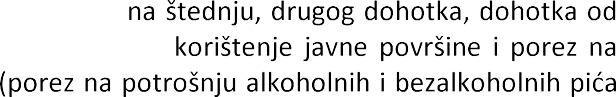 promet nekretnina) i porez na robu i usluge te porez na tvrtku).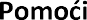 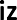 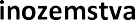 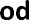 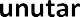 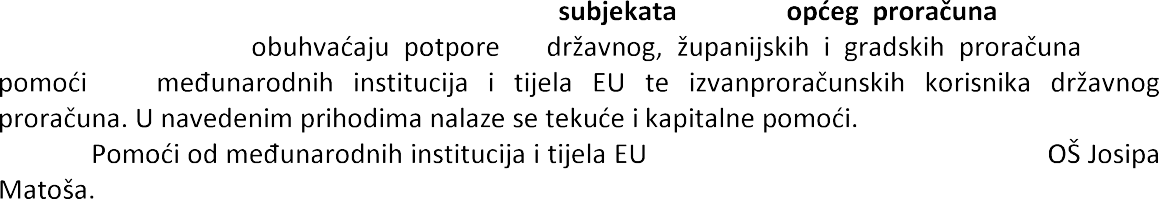 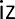 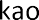 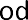  od Ministarstva regionalnog razvoja i fondova EU, Ministarstva hrvatskih branitelja, Ministarstva kulture, Ministarstva graditeljstva i prostornog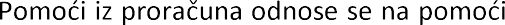 Ministarstva znanosti i obrazovanja, Ministarstva rada i mirovinskog sustava, p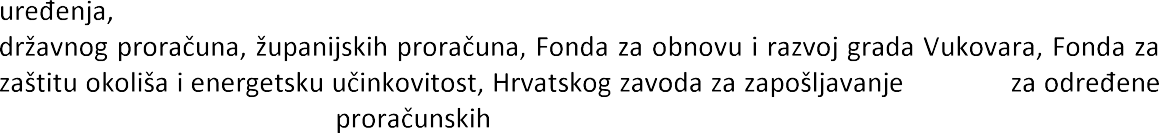 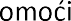 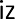 i drugihprograme i projekte Grada i	korisnika.U ovoj skupini prihoda nalaze se i prihodi izravnanja za decentralizirane funkcije za financiranje Javne vatrogasne postrojbe u iznosu od 796.336 eura Grada Vukovara u iznosu od 1.128.144 eura.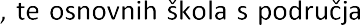 U ovoj skupini prihoda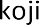 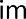 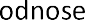 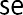 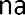 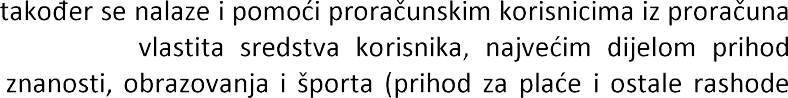 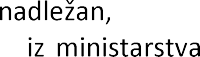 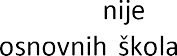 vezane za materijalna prava zaposlenika) te prihodi za projekte.Grupa 64 - Prihodi od imovine planirani su u ukupnom iznosu od 497.740,00 eura a sastoje se od: prihoda od zakupa	zakupa nekretnina,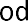 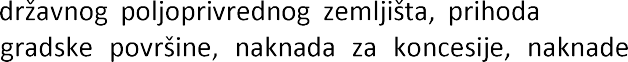 prihoda od zakupa 	  nezakonito ne zgrade u prostoru, prihoda od stanarine i najamnine te prihoda od kamata.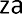 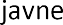 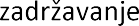 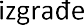 Grupa 65	Prihodi od upravnih i administrativnih pristojbi, pristojbi po posebnim propisima i naknada planirani su u iznosu od 2.581.068,00 eura a odnose se na: administrativne,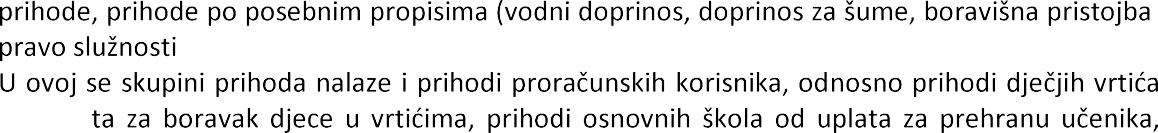 ), prihode od komunalnog doprinosa i komunalne naknade.od uplaprihodi Gradskog muzeja i Hrvatskog doma od prodaje ulaznica.Grupa 66	        planirani su u iznosu od 469.465,00 eura, a odnose se na prihode od sponzorstava i prihode za obavljanje poslova za Hrvatske vode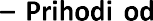 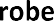 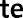 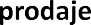 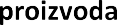 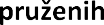 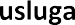 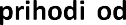 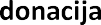 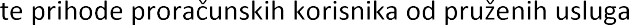 Grupa 68	Kazne, upravne mjere i ostali prihodi planiraju se u iznosu od 1.097.339,00 eura a  prihode od kazn.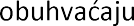 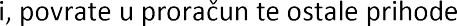 Grupa 7	Prihodi od prodaje nefinancijske imovine planirani su u iznosu od 1.324.047,00 eura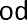 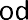 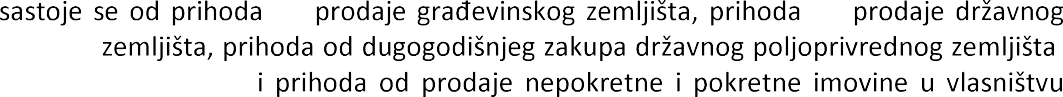 poljoprivrednog	,prihoda od prodaje stanova grada.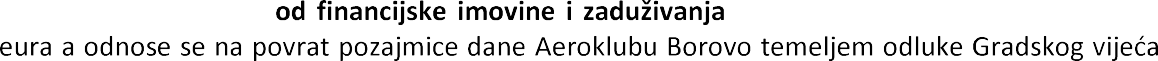 Grada Vukovara iz 2022.g.RASHODI I IZDACIGrupa 31	rashodi za zaposlene se odnose rashode za zaposlene u upravnim tijelima Grada i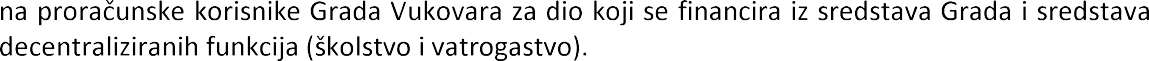 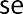 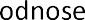 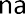 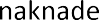 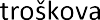 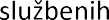 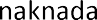 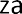 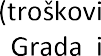 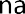 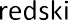 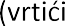 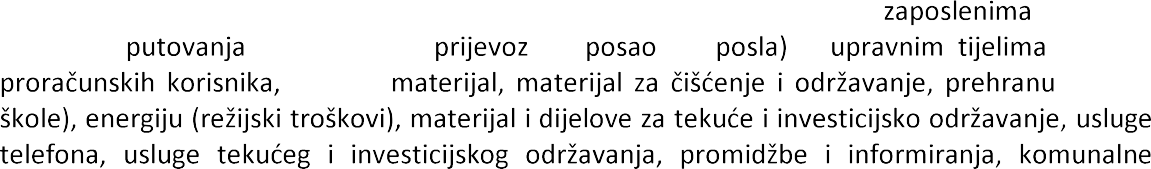 usluge, najamnine i zakupnine, zdravstvene i veterinarske usluge, intelektualne usluge i ostaleih tijela, povjerenstava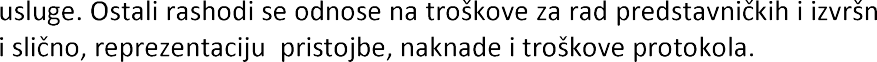 Grupa 34	financijski rashodi se odnose na bankarske usluge i usluge platnog prometa.Grupa 35	subvencije - su poljoprivrednicima i obrtnicima.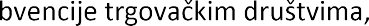 planirani iznos se odnosi na sufinanciranje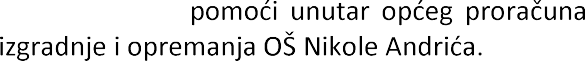 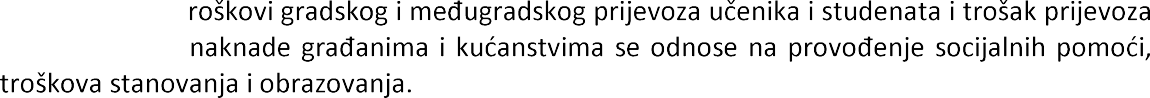 Grupa 38	donacije se odnose na udruge, Zajednicu sportskih udruga grada Vukovara, zajednicu grada Vukovara, nabavu komunalnog vozila i opreme.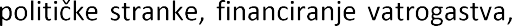 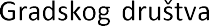 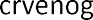 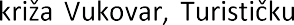 Grupa 41	rashodi za nabavu neproizvedene materijalne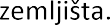 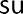 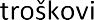 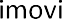 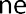 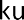 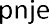 Grupa 42	rashodi za nabavu proizvedene dugotrajne imovine se odnose na izgradnju objekata te nabavu, rekonstrukciju i/ili modernizaciju postrojenja i opreme.Grupa 43	rashodi za nabavu plemenitih metala i osta 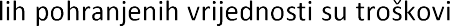 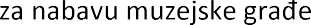 Grupa 45	rashodi za dodatna ulaganja na nefinancijskoj imovini	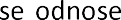 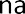 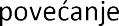 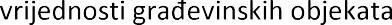 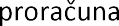 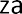 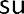 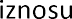 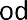 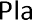 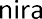 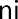 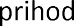 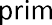 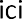 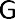 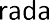 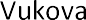 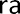 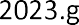 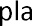 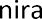 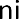 40.494.177,00	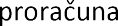 45.265.000,00	          izdataka iznosi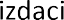 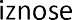 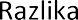 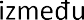 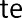 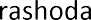 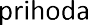 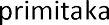 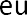 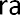 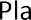 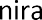 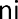 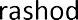 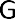 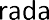 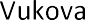 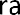 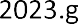 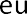 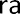 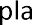 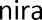 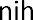 4.770.823,00 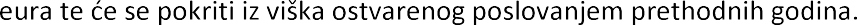 RASHODI I IZDACIUPRAVNI ODJ	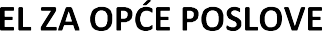 GLAVA	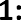 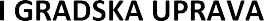 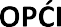 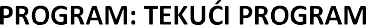 OPIS PROGRAMA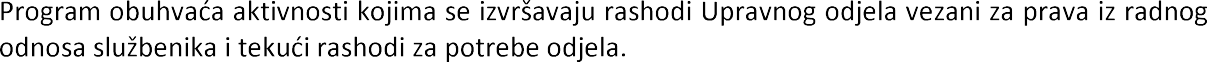 CILJ PROGRAMA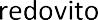 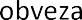 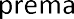 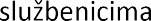 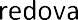 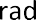 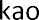 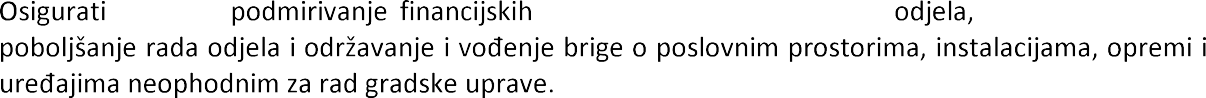 Aktivnost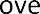 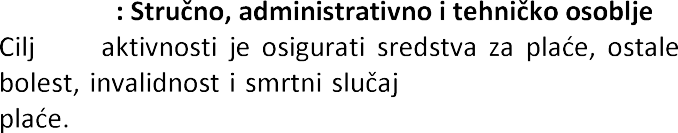 hode za zaposlene (darovi, naknade za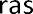 , prijevoz na posao i s posla, zdravstveni pregledi) te doprinose na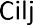 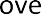 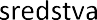 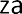 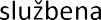 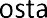 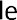 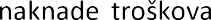 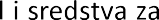 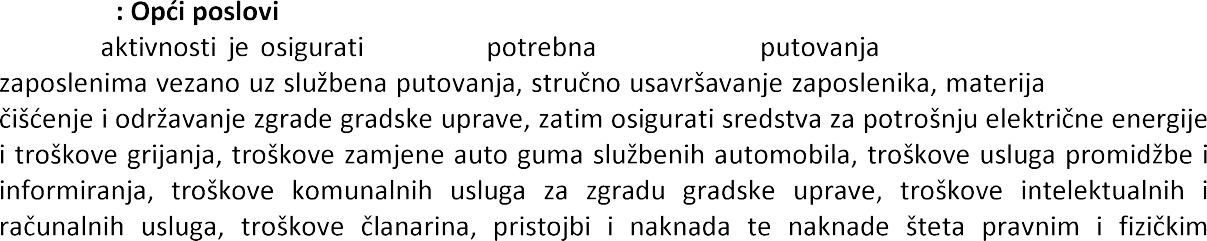 osobama.Aktivnost: Nabava uredskog materijala i literatureCilj ove aktivnosti je osigurati sredstva potrebna za nabavu uredskog materijala, literature,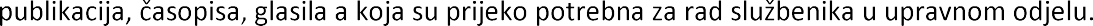 Aktivnost: a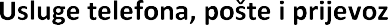 Cilj ove aktivnosti je osigurati sredstva potrebna za usluge telefona i telefaksa kojima se koriste zaposlenici gradske uprave, te usluge pristupa Internetu 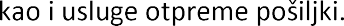 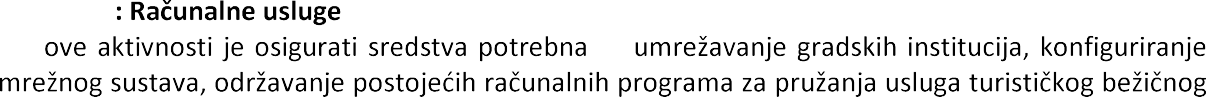 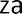 Interneta.Pokazatelj rezultata (ciljana vrijednost 2023.): Broj digitaliziranih aktivnosti JLP(R)S: 2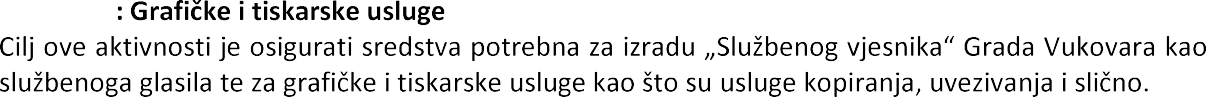 Aktivnost: OsiguranjeCilj ove aktivnosti je osigurati sredstva potrebna za premije osiguranja prijevoznih sredstava, ostale imovine te premije osiguranja zaposlenih.Aktivnost: Motorni benzin i dizel gorivoCilj	 	  gradske uprave.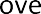 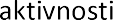 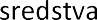 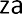 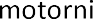 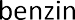 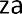 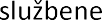 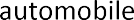 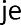 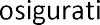 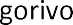 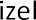 je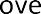 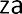 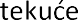 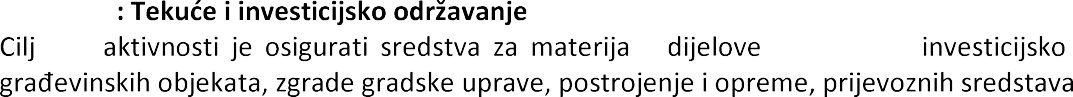 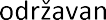 OPIS PROGRAMA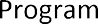 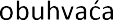 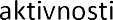 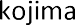 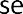 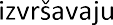 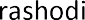 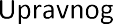 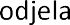 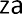 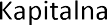 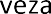 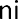 ulaganja u prostore i opremu gradske uprave.CILJ PROGRAMA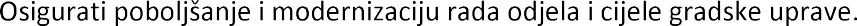 Za ostvarenje programa Plan razvojnih programa u 2023.g. planirana su	 aktivnost: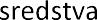 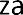 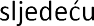 Aktivnost: Kapitalna ulaganja u prostore i opremu gradske uprave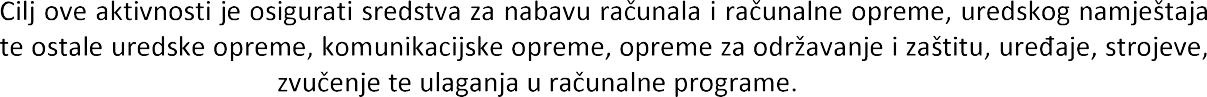 GLAVA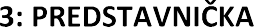 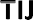 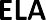 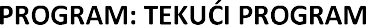 OPIS PROGRAMA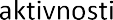 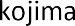 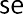 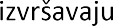 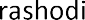 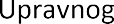 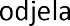 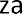 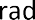 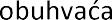 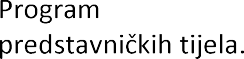 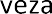 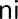 CILJ PROGRAMAOsigurati 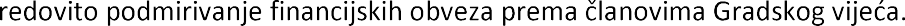 Za ostvarenje programa  u 2023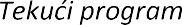 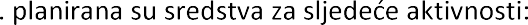 za rad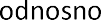 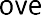 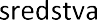 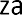 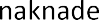 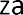 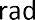 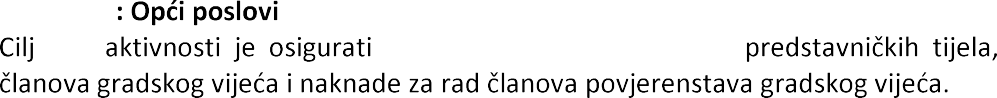 Aktivnost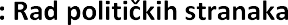 Cilj ove aktivnosti je osigurati sredstva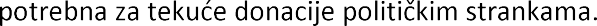 GLAVA	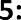 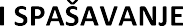 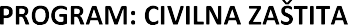 OPIS PROGRAMA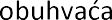 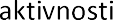 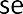 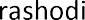 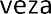 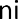 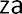 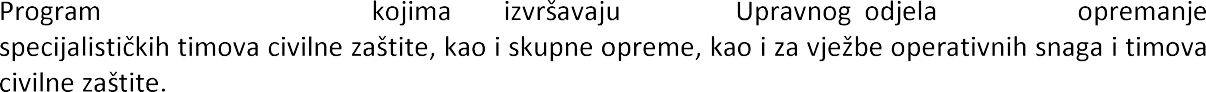 CILJ PROGRAMA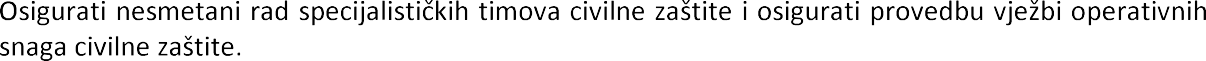 Za ostvarenje programa Civilna	u razdoblju 20223 p aktivnost: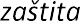 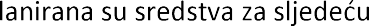 opremu i sredstva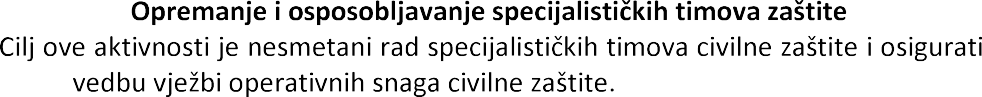 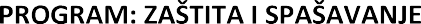 OPIS PROGRAMA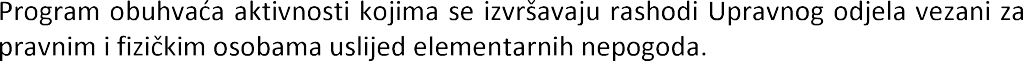 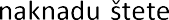 CILJ PROGRAMA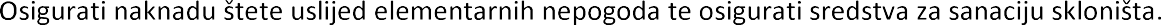 Za ostvarenje programa  u 2023.g. 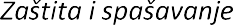 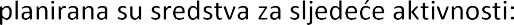 Aktivnost: Naknade za elementarne nepogodeCil	                       nepogoda.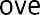 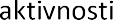 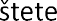 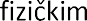 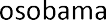 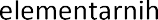 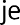 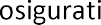 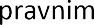 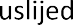 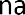 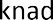 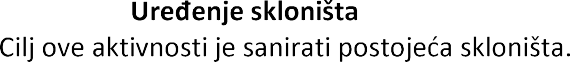 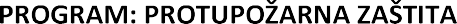 OPIS PROGRAMA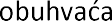 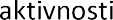 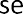 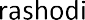 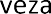 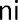 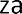 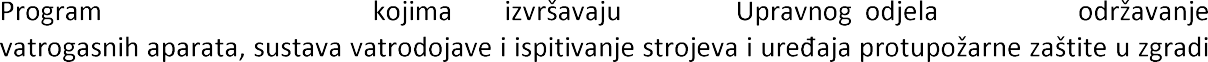 gradske uprave.CILJ PROGRAMAOsigurati ispravnost vatrogasnih aparata, su	     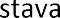 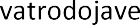 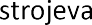 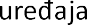 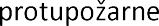 u 2023.g. u aktivnost: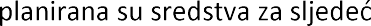 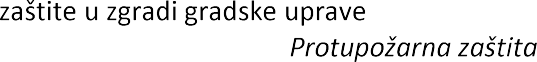 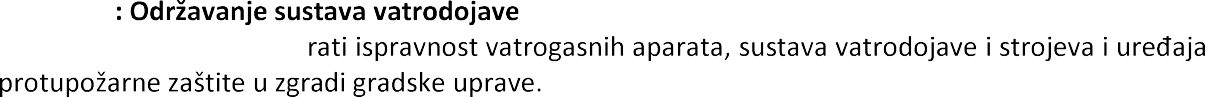 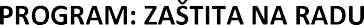 OPIS PROGRAMA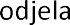 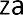 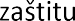 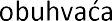 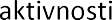 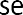 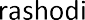 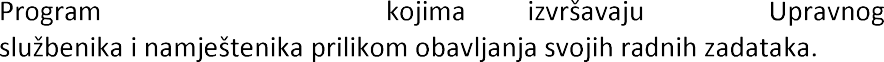 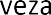 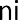 CILJ PROGRAMA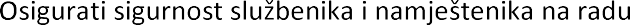 Za ostvarenje programa	u 2023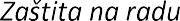 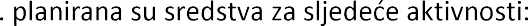 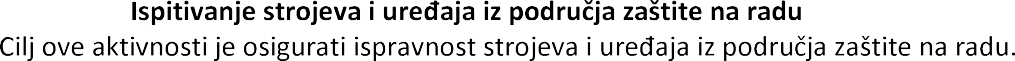 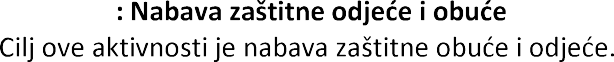 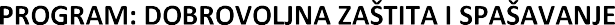 OPIS PROGRAMA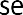 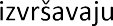 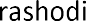 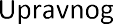 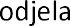 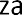 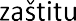 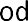 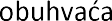 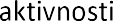 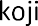 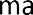 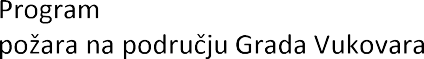 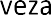 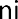 CILJ PROGRAMAOsigurati 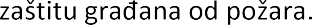 Za ostvarenje programa -vatrogastvo u razdoblju 2023. planirana su u aktivnost: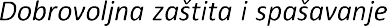 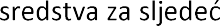 Aktivnost: Dobrovoljno vatrogastvoCilj ove aktivnosti je osigurati 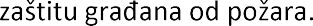 GLAVA 6: JAVNI RED I SIGURNOST	JAVNA VATROGASNA POSTROJBA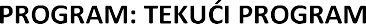 OPIS PROGRAMA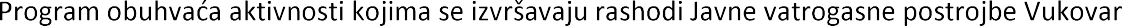 CILJ PROGRAMA postrojbi.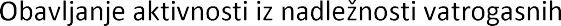 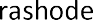 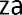 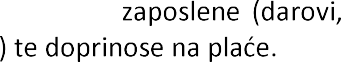 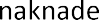 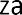 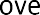 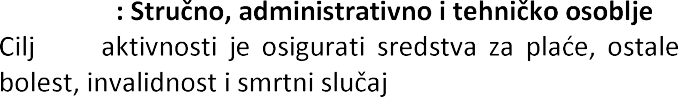 Aktivnost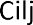 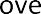 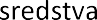 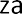 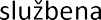 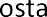 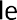 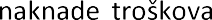 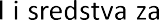 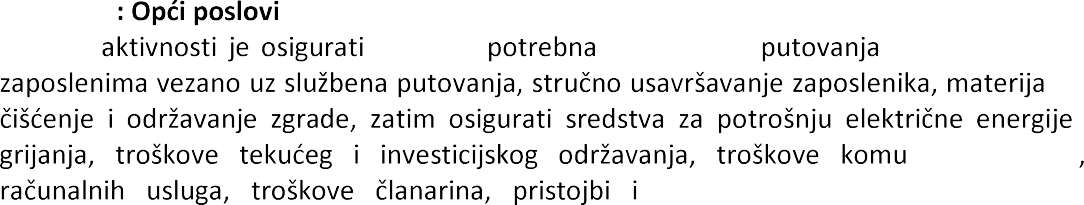 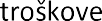 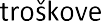 zaposlenih.nalnih uslugapremija osiguranja prijevoznih sredstava i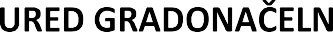 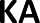 GLAVA 1: URED GRADONA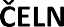 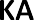 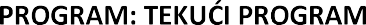 OPIS PROGRAMA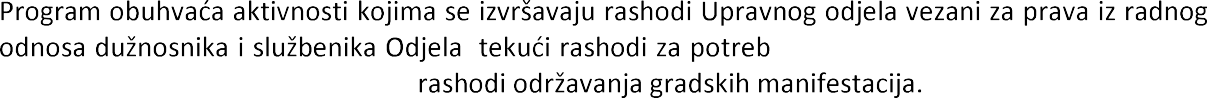 CILJ PROGRAMA, organizaciju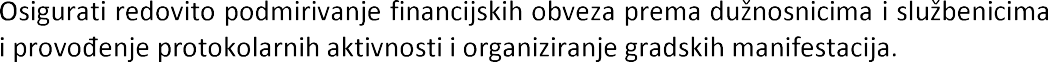 Za ostvarenje programa  u 2023.g. 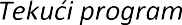 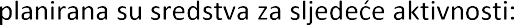 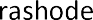 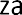 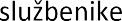 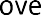 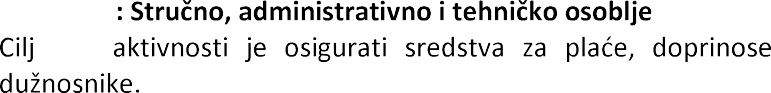 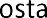 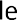 Aktivnost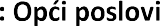 Cilj ove aktivnosti je osigurati sredstva potrebna za	uredskog materijala, pokroviteljstva.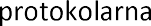 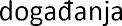 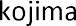 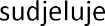 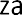 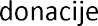 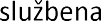 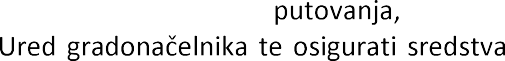 Aktivnost: Gradske manifestacije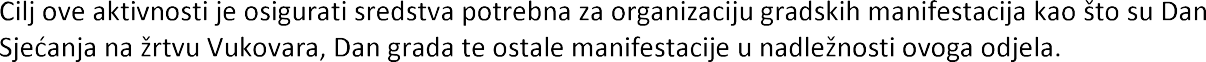 UPRAVNI	ODJEL	ZA	KOMUNALNO	GOSPODARSTVO,	GRADITELJSTVO	I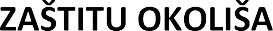 GLAVA 1: KOMUNALNO GOSPODARSTVO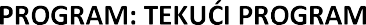 OPIS PROGRAMA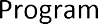 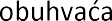 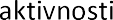 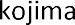 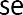 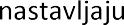 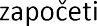 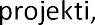 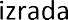 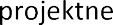 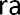 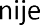 dokumentacije i realizacija novih projekata.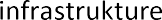 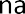 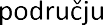 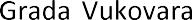 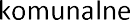 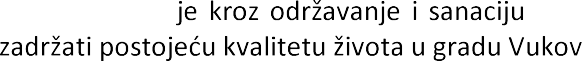 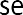 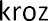 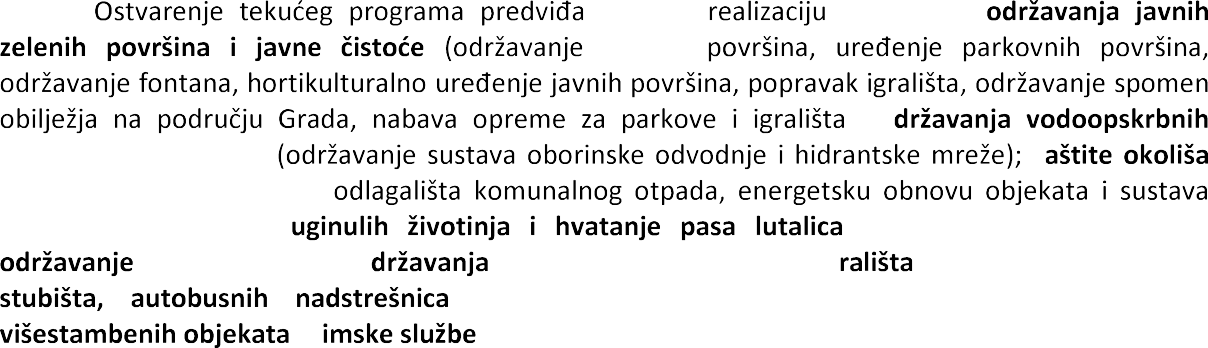 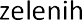 Pokazatelj rezultata (ciljana vrijednost za 2023.g.):-	 otpadom: 2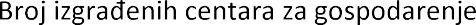 Broj novopostavljenih polupodzemnih spremnika: 112Broj javnih objekata koji koriste energiju iz obnovljivih izvora: 2OPIS PROGRAMA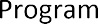 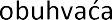 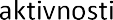 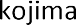 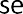 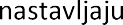 dokumentacije i realizacija novih projekata.CILJ PROGRAMA , izrada projektne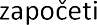 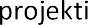 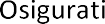 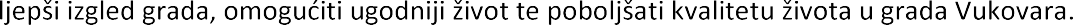 Program Plan razvojnih programa u 2023				aktivnosti: Izgradnju nerazvrstanih cesta; izgradnju trgova		(	ko starog vodotornja u Vukovaru); izgradnju javne rasvjete (Dunavska ulica); izgradnju potpornih zidova; izgradnju (projektna dokumentacija);	 (Vodotoranj), izgradnju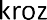 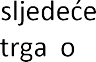 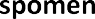 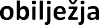 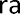 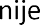 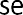 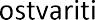 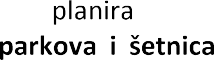 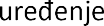 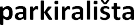 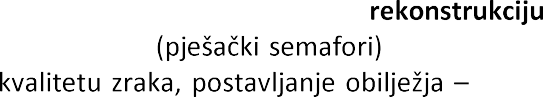 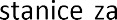 svjetlosne signalizacije	, izgradnju objekata javne namjene (postavljanje mjernePrvi sr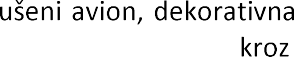 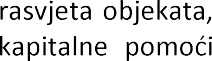 nastavak izgradnje TB-60), zatim izgradnje odvodnje i vodoopskrbe te nabavu komunalne opreme i vozila.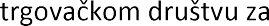 Pokazatelj rezultata (ciljana vrijednost za 2023.g.):Broj novo	2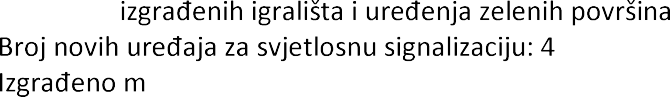 2 potpornih zidova: 1400Broj postavljenih modernih rasvjetnih tijela: 800Nabavljeno novo komunalno vozilo: 4Km asfaltiranih prometnica u p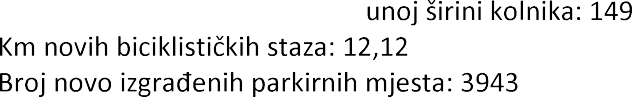 GLAVA 2: PROSTORNO PLANIRANJEOPIS PROGRAMAIzrada projektne dokumentacije.CILJ PROGRAMACilj programa je imati pripremljenu projektnu dokumentaciju u svrhu realizacije projekata krozaktivnost: Izgradnja projektne dokumentacije.GLAVA 3: OSTALI RASHODI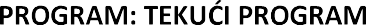 OPIS PROGRAMA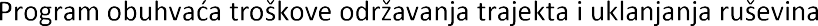 CILJ PROGRAMACilj programa je  se osigurati kroz Ministarstvo obrane.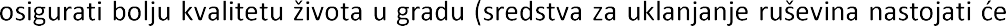 Za ostvarenje programa Ostali rashodi u 2023.g. 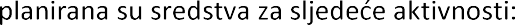 Aktivnost Aktivnost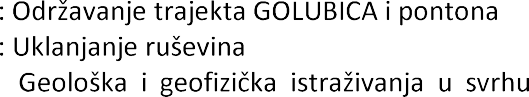 Aktivnost:	        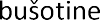 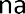 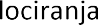 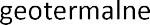 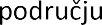 Grada Vukovara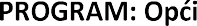 OPIS PROGRAMA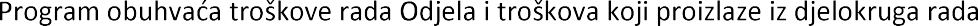 CILJ PROGRAMA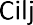 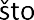 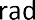 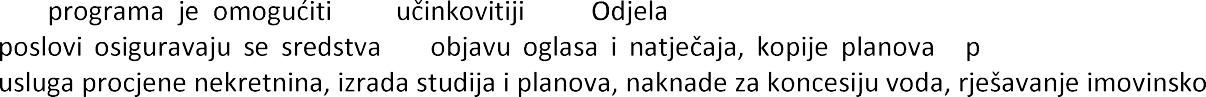 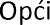 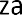 a,         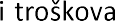 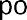 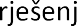 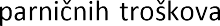 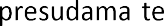 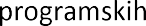 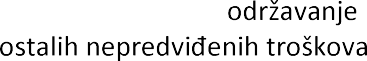 OPIS PROGRAMA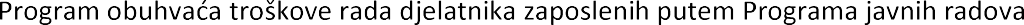 CILJ PROGRAMAa.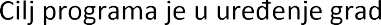 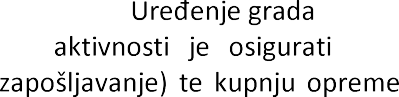 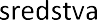 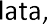 svakodnevnih zadataka.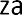 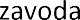 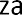 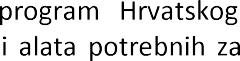 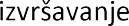 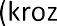 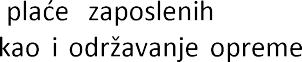 OPIS PROGRAMAHZZ,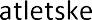 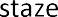 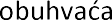 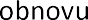 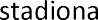 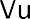 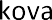 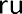 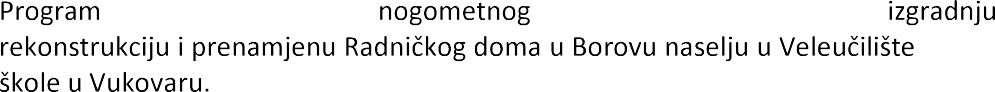 te izgradnju EkonomskeCILJ PROGRAMA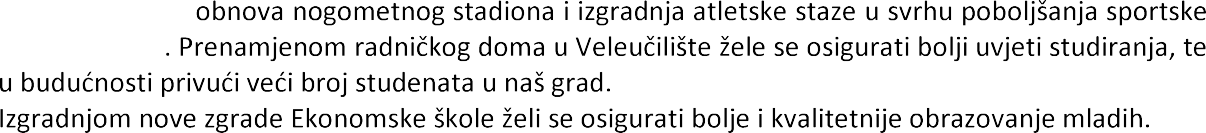 Aktivnost: Obnova nogometnog stadiona i izgradnja atletske stazeAktivnost: Ekonomska	a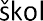 Aktivnost: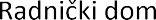 Aktivnost: Kapaciteti za provedbu intervencijskog planaPokazatelj rezultata (ciljana vrijednost za 2023.g.):broj rekonstruiranih sportskih objekata: 1broj novo objekata odgojno-obrazovnih institucija: 1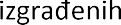 broj adaptiranih objekata odgojno	obrazovnih institucija: 1br	62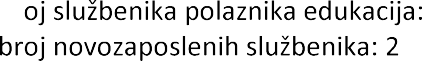 GLAVA 4: 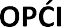 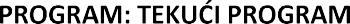 OPIS PROGRAMA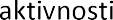 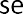 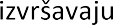 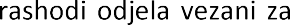 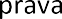 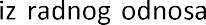 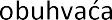 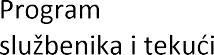 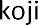 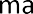 rashodi za potrebe Odjela.CILJ PROGRAMAOsigurati redovito podmirivanje financijskih obveza prema sluzbenicima Odjela, redovan rad kao i poboljsanje rada Odjela.Za ostvarenje rada u 2023. planirana su sredstva za sljedece aktivnosti:Aktivnost: Strucno, administrativno i tehnicko osobljeCilj ove aktivnosti je osigurati sredstva za place, ostale rashode za zaposlene {darovi, naknade za bolest, invalidnost i smrtni slucaj, prijevoz na posao i s posla) te doprinose na place.Aktivnost: Opci posloviCilj ove aktivnosti je osigurati sredstva potrebna za rad Upravnog odjela; sluzbena putovanja i ostale naknade troskova zaposlenima vezano uz sluzbena putovanja, strucno usavrsavanje i uredski materijal.	VLASTITI POGON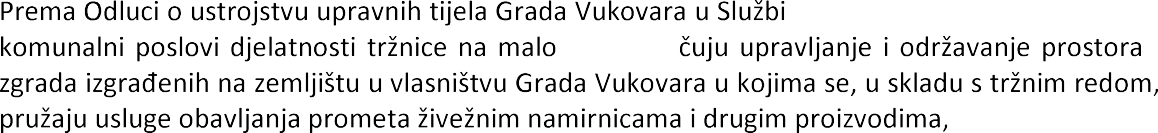 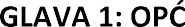 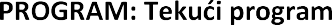 OPIS PROGRAMAU okviru ovog programa prov	 zgrade gra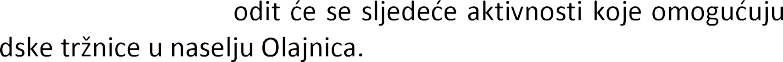 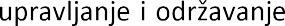 CILJ PROGRAMA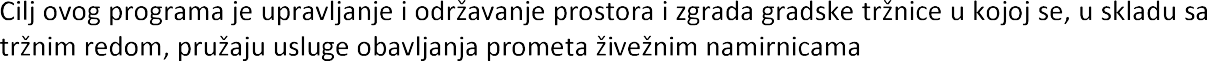 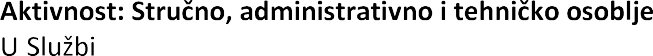 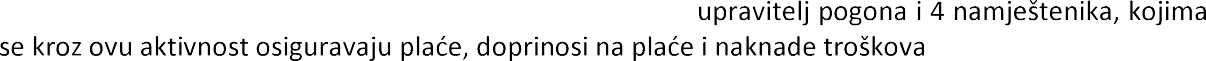 sitni inventar, telefon/Internet, HRT pristojba i naknada ZAMP-u te redoviti pregledi zgrade i instalacija sukladno posebnim propisima.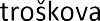 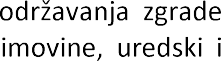 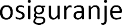 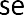 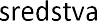 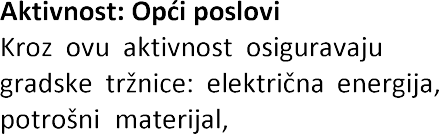 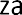 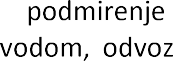 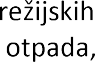 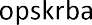 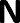 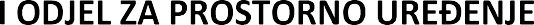 GLAVA 1: GOSPODARENJE GRADSKOM IMOVINOM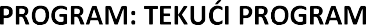 OPIS PROGRAMA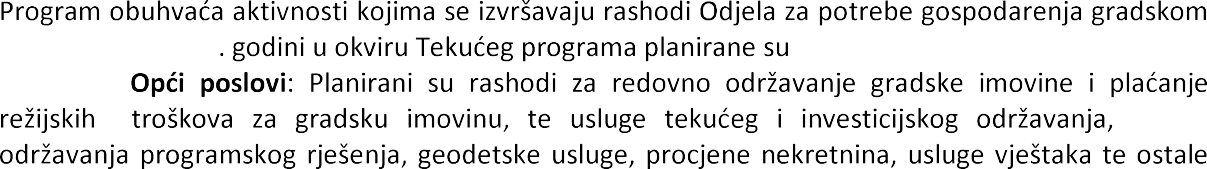 intelektualne usluge.2.	dskim presudama	     ,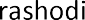 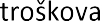 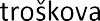 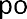 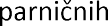 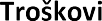 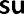 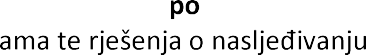 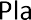 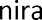 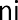 presudCILJ PROGRAMA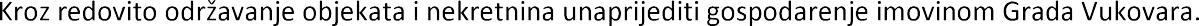 OPIS PROGRAMAaktivnost Kapitalno ulaganje u objekte, opremu i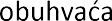 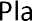 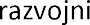 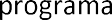 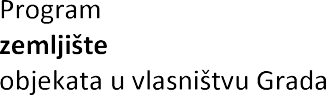 : Planirana je kupnja nekretnina u svrhu provedbe prostornih planova i rekonstrukcija te izrada projektne dokumentacije i izgradnja gospodarske zone.CILJ PROGRAMA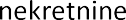 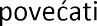 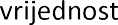 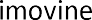 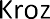 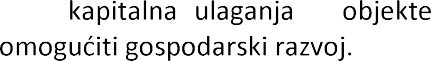 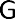 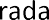 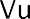 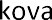 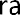 Pokazatelj rezultata (ciljana vrijednost za 2023.g.):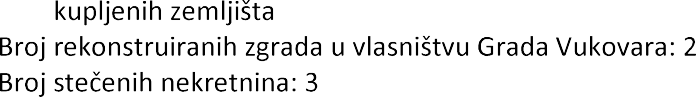 GLAVA 2: PROSTORNO PLANIRANJEOPIS PROGRAMA aktivnost  izradu prostornih planova.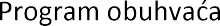 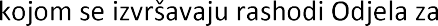 CILJ PROGRAMA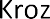 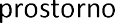 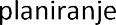 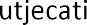 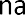 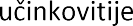 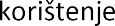 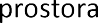 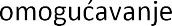 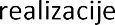 investicija.GLAVA 3: OSTALI RASHODI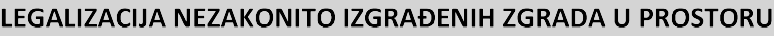 OPIS PROGRAMA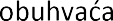 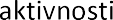 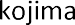 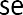 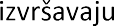 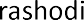 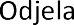 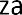 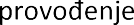 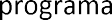 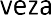 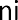 legalizacije.CILJ PROGRAMAOzakonjenje nezakonito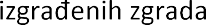 Aktivnost: 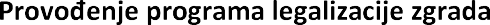 Cilj ove aktivnosti je osigurati sredstva potrebna za rad i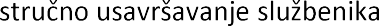 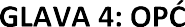 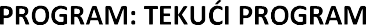 OPIS PROGRAMA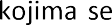 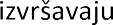 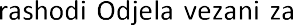 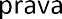 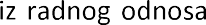 potrebe Odjela. U 2023. godini u okviru ovog programa planirane sudvije aktivnosti: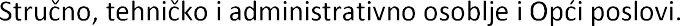 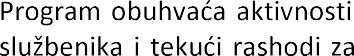 CILJ PROGRAMA	           i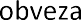 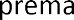 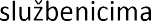 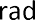 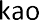 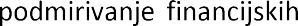 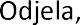 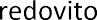 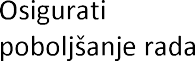 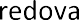 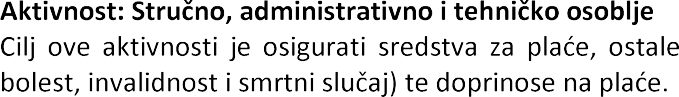 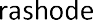 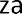 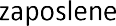 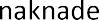 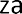 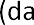 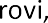 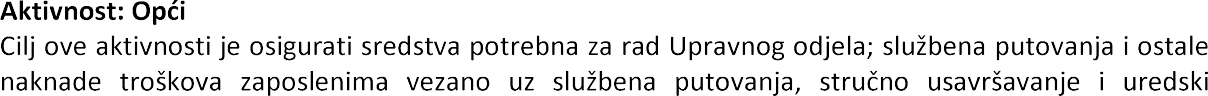 materijal.UPRAVNI ODJEL ZA GOSPODARSTVOGLAVA 1: G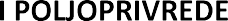 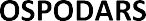 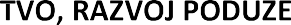 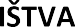 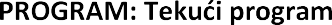 OPIS I CILJ PROGRAMA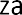 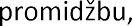 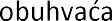 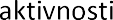 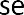 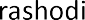 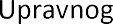 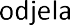 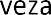 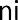 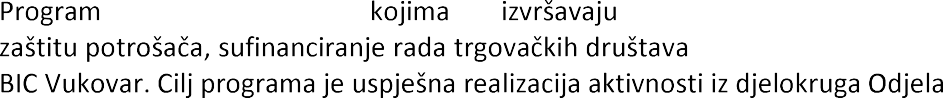 te poslovanje poslovno inovacijskog centraintelektualnih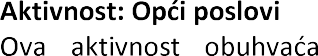 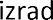 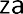 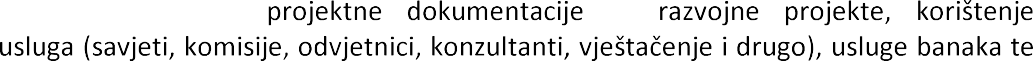 doznaku sredstava za rad Razvojnoj agenciji Vukovar d.o.o. i Vukovarskoj gospodarskoj zoni d.o.o.Aktivnost: Pro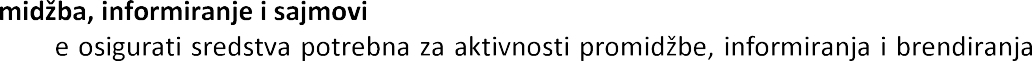 Cilj ove aktivnosti jGrada Vukovara, te sredstva za sudjelovanja na sajmovima i konferencijama.Pokazatelj rezultata (ciljana vrijednost za 2023.g.):Broj	1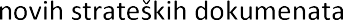 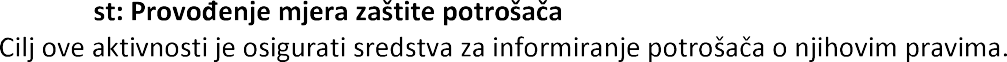 Aktivnost: Poslovno-inovacijski centar BIC-Vukovar    i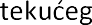 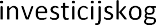 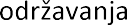 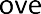 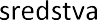 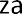 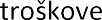 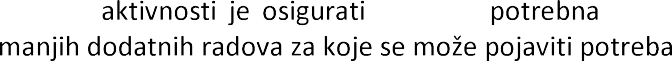 Aktivnost: Provedba zakona u poljoprivredi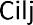 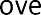 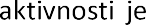 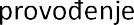 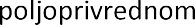 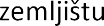 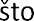 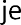 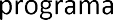 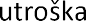 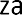 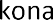 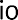 sredstava ostvarenih od zakupa, zakupa za ribnjake, prodaje izravnom pogodbom i davanja na23.g.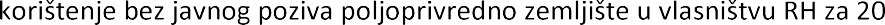 OPIS I CILJ PROGRAMA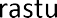 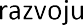 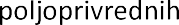 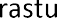 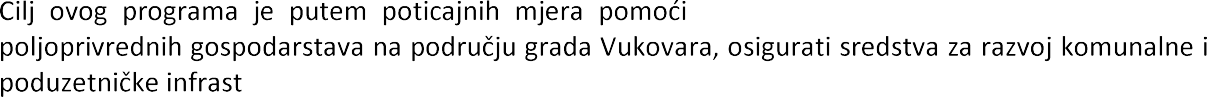 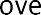 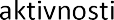 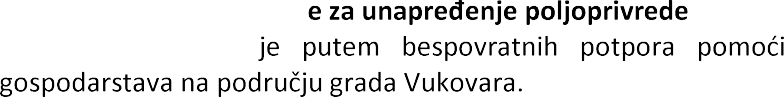 Pokazatelj rezultata (ciljana vrijednost za 2023.g.):Broj dodijeljenih potpora poljoprivrednicima: : 40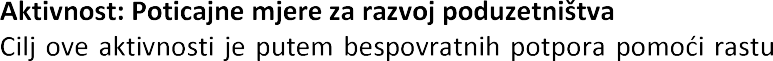 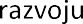 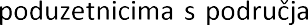 grada Vukovara.Pokazatelj rezultata (ciljana vrijednost za 2023.g.):Broj dodijeljenih potpora poduzetnicima i obrtnicima: : 245Aktivnost: Izgradnja komunalne infrastruktureu infrastrukturu.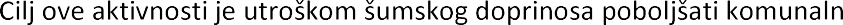 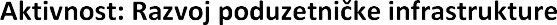 Cilj ove aktivnosti je osigurati sredstva potrebna za investicije radi kupnje i rekonstrukcije nekretnina i Vukovarske gospodarske zone planiranom cestovnom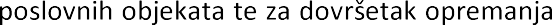 infrastrukturom.Pokazatelj rezultata (ciljana vrijednost za 2023.g.):Broj	1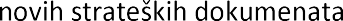 OPIS PROGRAMA2023. godini u okviru ovog programa planirane su 4 aktivnosti:TurizamGrada Vukovara. Uanizaciji TZ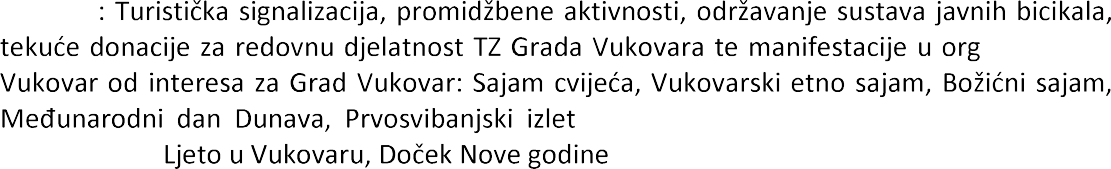 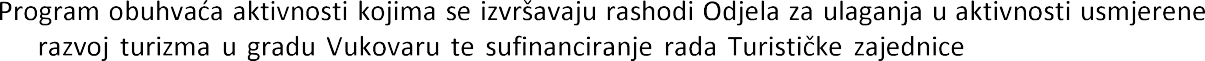 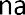 u Adici, Vukovar film festival, Svi ZajednoHrvatsko naj,	,Manifestacije u turizmu: Manifestacije u organizaciji Grada Vukovara,predv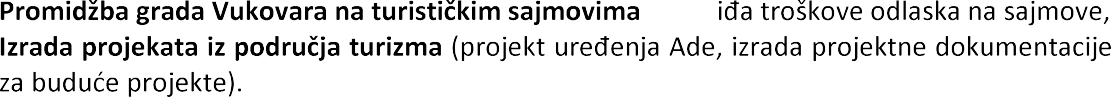 CILJ PROGRAMA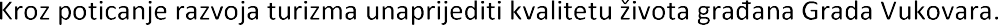 Pokazatelj rezultata (ciljana vrijednost za 2023.g.):-	 : 28.000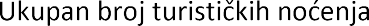 GLAVA 3: PROGRAMI KANDIDIRANI I FINANCIRANI IZ FONDOVAOPIS I CILJ PROGRAMA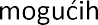 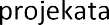 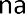 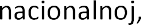 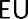 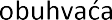 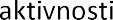 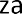 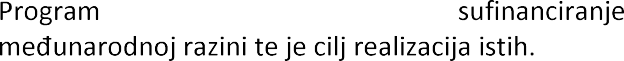 Aktivnost: Projektno 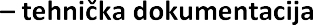 Cilj ove aktivnosti je osigurati sredstva za izradu projektne dokumentacije za nove projekte upravnog odjela.Aktivnost: Projekt AGRO VUKOVARCilj aktivnosti je osiguranje sredstava za izgradnju i opremanje Poljoprivredno-prehrambenog centra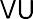 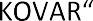 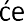 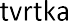 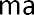 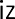 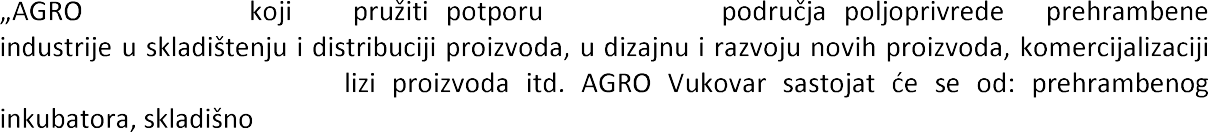 Pokazatelj rezultata (ciljana vrijednost za 2023.g.):-	Broj dodijeljenih potpora poljoprivrednicima: : 40-distribucijski centar Vukovar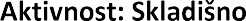 Cilj aktivnosti je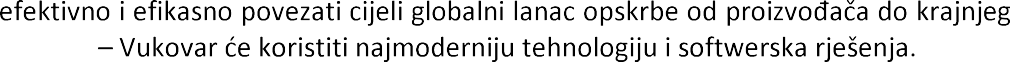 kupca. U svom radu SDCPokazatelj rezultata (ciljana vrijednost za 2023.g.):-	Broj dodijeljenih potpora poljoprivrednicima: : 40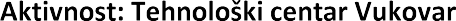 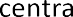 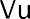 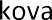 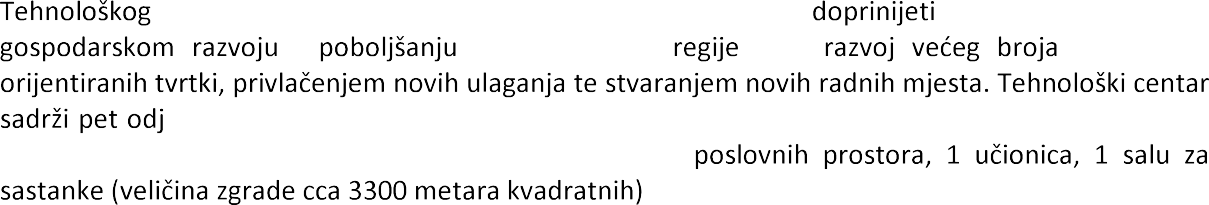 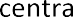 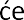 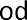 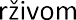 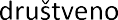 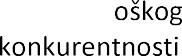 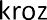 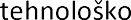 Pokazatelj rezultata (ciljana vrijednost za 2023.g.):-	Broj	1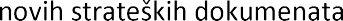 Aktivnost: Edukacijski CNC centar VukovarCilj ove aktivnosti je uspostava edukacijskog CNC centra Vukovar za  radne sposobnosti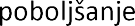   regije. Plan je osigurati sredstva za nabavu postrojenja i opreme te uspostavu i stavljanje u funkciju edukacijskog CNC centra Vukovar.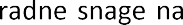 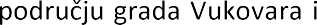 Pokazatelj rezultata (ciljana vrijednost za 2023.g.):-	Broj dodijeljenih potpora poduzetnicima i obrtnicima: : 245Aktivnost: Gospodarska zona DunavCilj ove aktivnosti je osigurati sredstva za izradu projektne dokumentacije za izgradnju infrastrukture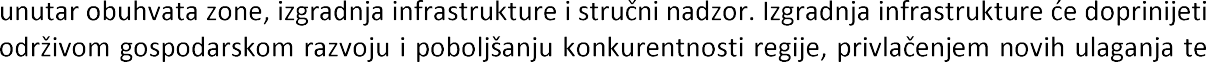 stvaranjem novih radnih mjesta.Pokazatelj rezultata (ciljana vrijednost za 2023.g.):-	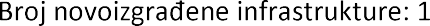 Aktivnost: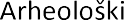 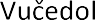 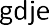 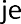 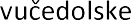 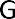 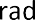 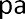 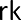 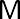 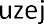 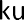 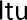 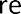 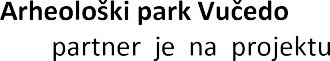 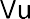 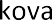 nositelj projekta ukupne vrijednosti 117.299.998,51 kn koji se financira bespovratnim sredstvima Europskih strukturnih i investicijskih fondova u iznosu od 99.704.998,72 kn (85%).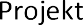 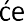 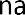 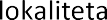 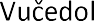 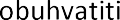 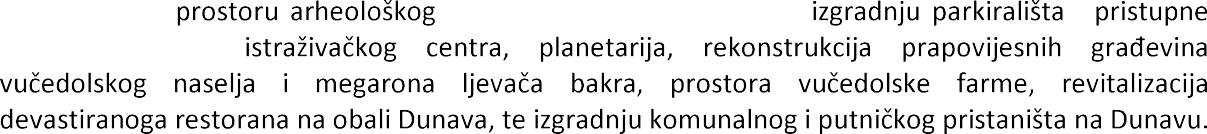 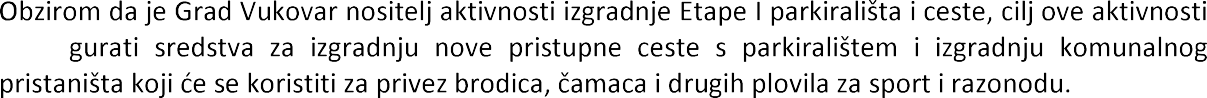 Pokazatelj rezultata (ciljana vrijednost za 2023.g.):-	ene infrastrukture: 1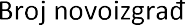 Aktivnost: Obaloutvrda	zgrada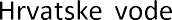 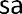 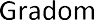 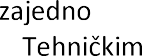 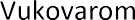 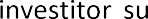 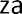 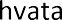 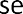 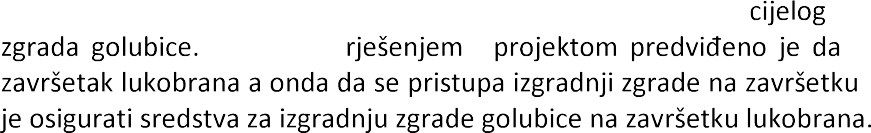 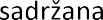 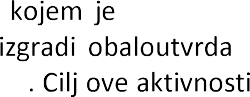 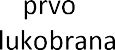 Pokazatelj rezultata (ciljana vrijednost za 2023.g.):-	e: 1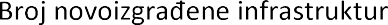 Aktivnost: Crveni magacin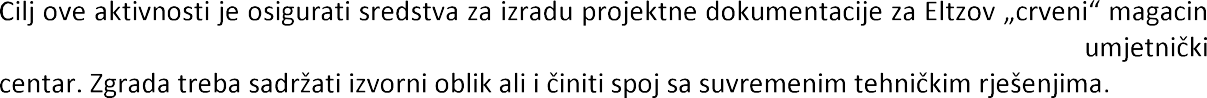 Pokazatelj rezultata (ciljana vrijednost za 2023.g.):-	Broj nov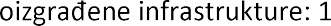 Aktivnost: Grand hotel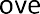 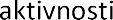 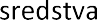 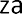 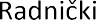 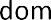 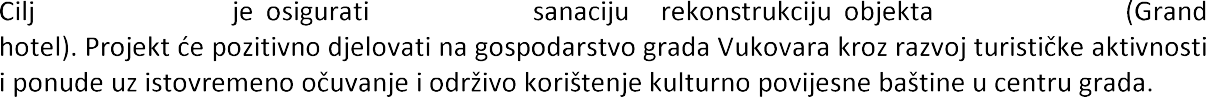 Pokazatelj rezultata (ciljana vrijednost za 2023.g.):-	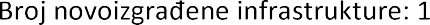 OPIS I CILJ PROGRAMACilj           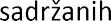 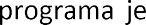 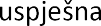 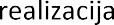 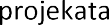 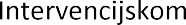 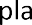 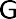 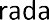 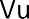 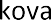 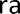 Grad Vukovar pripremio je Intervencijski plan s projektima u svrhu provedbe Programa integrirane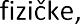 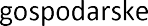 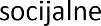 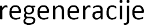 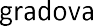 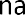 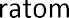 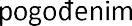 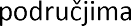 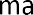 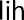 Ministarstva regionalnoga razvoja i fondova Europske unije. Bespovratna sredstva Europske unije za projekte Intervencijskog plana Grada Vukovara osigurana su iz Europskog fonda za regionalni razvoj i Europskog socijalnog fonda .Aktivnost: Projekt AdicaCilj je ove aktivnosti osiguranje sredstava za izradu projektne dokumentacije nadzor projekta               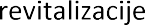 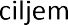 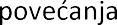 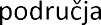 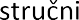 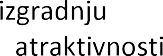 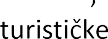 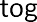 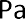 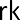 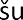 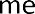 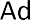 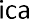 Pokazatelj rezultata (ciljana vrijednost za 2023.g.):-	: 1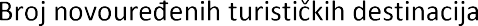 GLAVA 4: 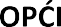 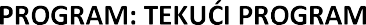 OPIS PROGRAMA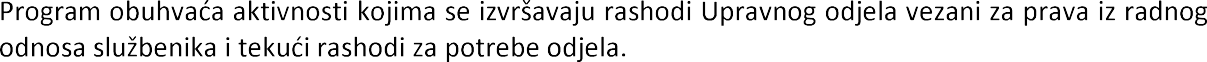 CILJ PROGRAMA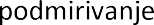 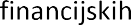 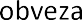 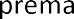 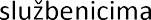 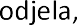 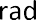 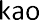 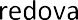 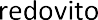 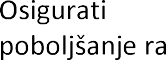 da odjela.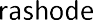 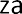 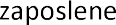 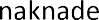 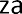 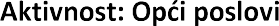 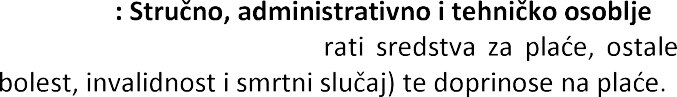 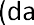 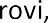 Unutar ove aktivnosti osiguravaju se	 a, s	, zatim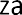 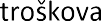 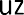 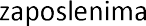 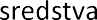 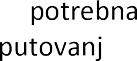 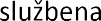 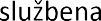 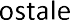 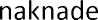 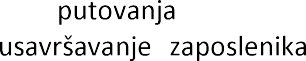 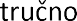 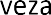 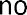 sredstva za uredski materijal, reprezentaciju te intelektualne usluge.UPRAVNI ODJEL ZA FINANCIJE I NABAVU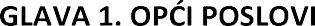 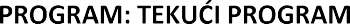 OPIS PROGRAMA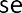 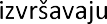 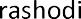 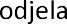 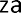 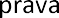 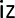 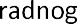 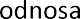 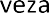 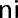 Odjela.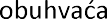 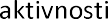 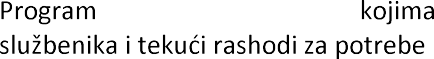 CILJ PROGRAMA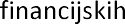 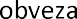 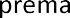 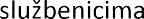 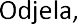 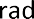 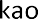 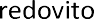 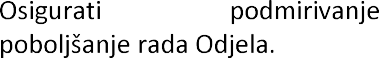 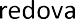 Za ostvarenje rada u 2023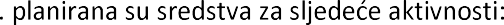 , regres, naknade za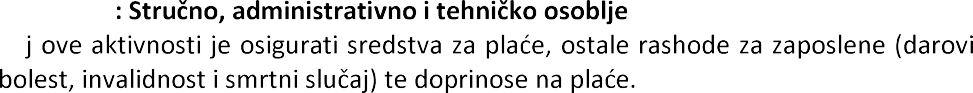 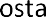 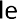 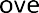 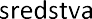 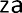 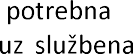 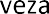 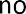 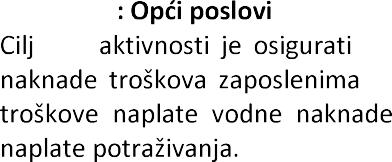 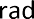 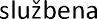 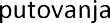 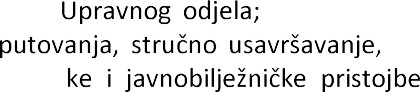 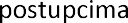 Aktivnost: Usluge financijskih institucijaCilj ove aktivnosti je osigurati sredstva za bankarske usluge i usluge platnog prometa te sredstva za naknade za usluge Porezne uprave.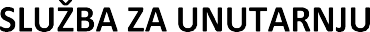 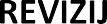 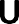 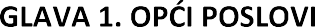 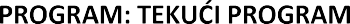 OPIS PROGRAMA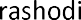 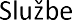 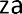 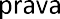 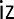 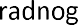 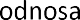 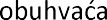 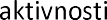 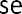 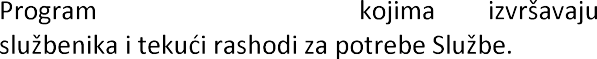 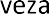 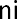 CILJ PROGRAMA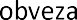 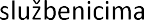 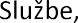 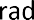 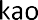 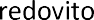 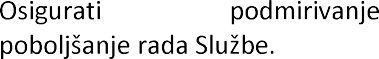 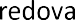 23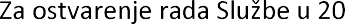 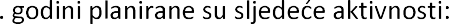 , regres, naknade za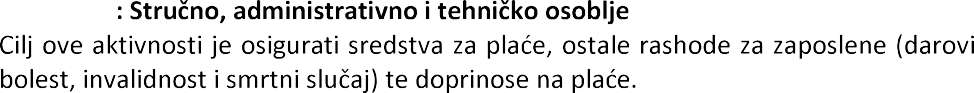 Aktivnost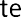 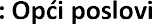 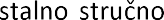 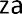 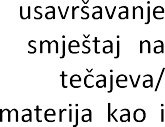 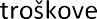 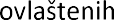 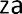 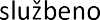 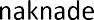 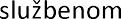 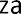 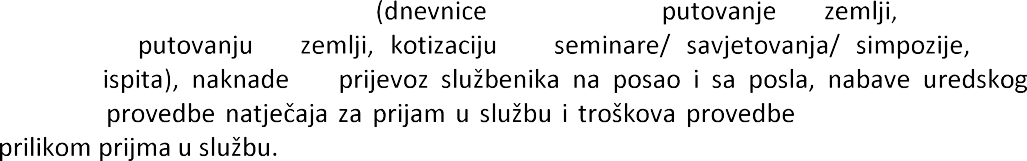 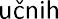 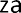 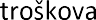 UPRAVNI ODJEL ZA OBRAZOVANJE, SPORT I BRANITELJEGLAVA 2: OBRAZOVANJE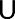 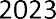 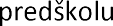 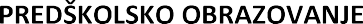 OPIS PROGRAMA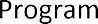 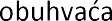 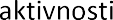 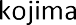 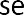 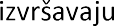 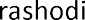 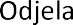 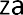 okviru ovog programa planirana je aktivnost:. godini u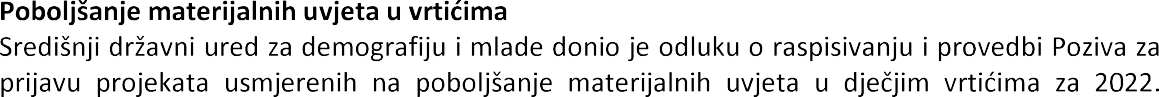 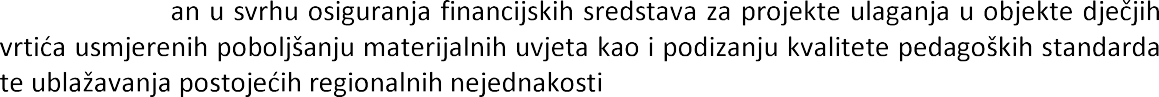 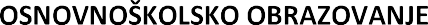  osnovno U 2023. godini u okviru ovog programa planirane su aktivnosti: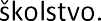 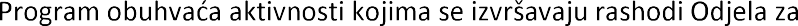 : Temeljem Odluke o socijalnoj skrbi Grada Vukovara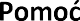 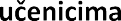 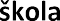 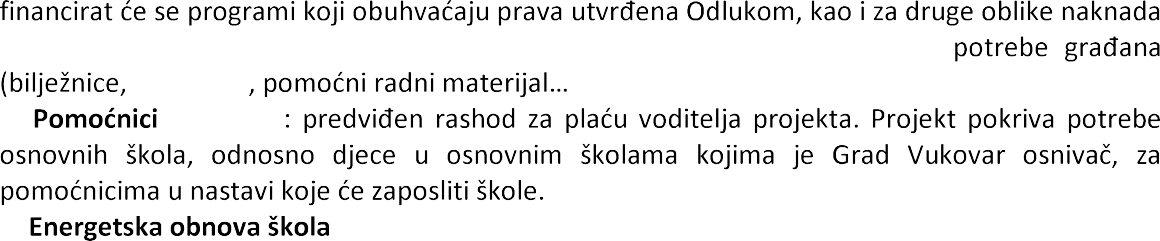 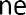 Pokazatelj rezultata (ciljana vrijednost za 2023.g.):-	: 1784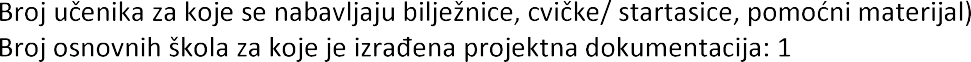 -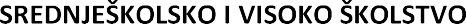 OPIS PROGRAMA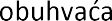 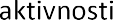 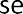 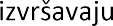 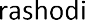 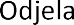 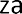 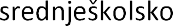 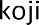 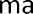 obrazovanje.U 2023. godini u okviru ovog programa planirane su aktivnosti:- donacije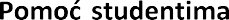 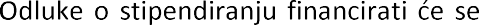 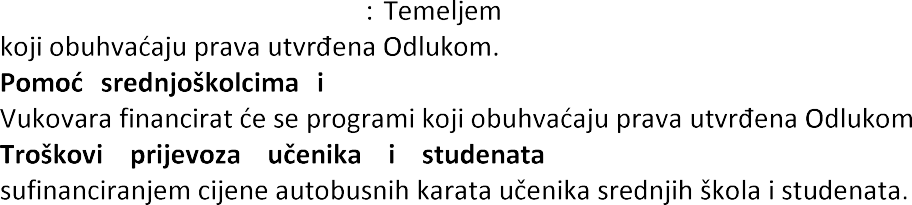 visoko	o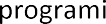 studentima- Grad: Temeljem Odluke o stipendiranju Grada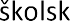 :  Aktivnost  pokriva  rashode  koji  nastajuPokazatelj rezultata (ciljana vrijednost za 2023.g.):Broj stipendija - studenti: 200Broj stipendija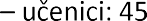 -	400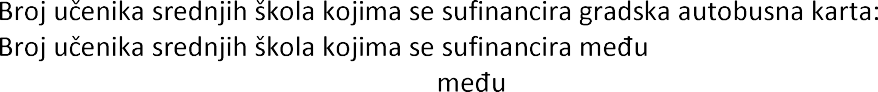 gradska autobusna karta: 170Broj studenata kojima se sufinancira	gradska autobusna karta: 40CILJ PROGRAMA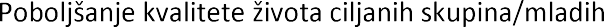 GLAVA 3: SPORT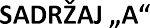 OPIS PROGRAMA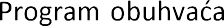 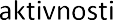 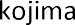 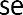 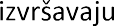 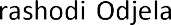 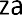 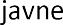 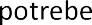 Zajednice sportskih udruga grada Vukovara.U 2023. godini u okviru ovog programa planirana je 1 aktivnost: putem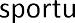 Zajednica sportskih udruga grada Vukovara Financiranje temeljem Javnog poziva sportskim klubovima i udrugama koji raspisuje Zajednica sportskih udruga grada Vukovara u suradnji s Gradom Vukovarom           aktivnosti djece i mladih, financiranje sustava priprema i natjecanja, financiranje djelovanja sportskih klubova, zajednice sportskih udruga Grada Vukovara, rekreacije.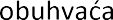 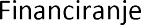 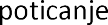 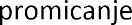 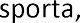 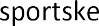 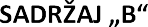 OPIS PROGRAMAla za javne potrebe u sportu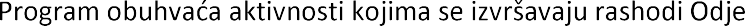 U 2023. godini u okviru ovog programa planirano je 5 aktivnosti:1.	:	  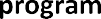 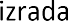 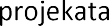 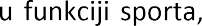 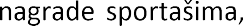 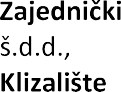 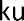 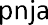 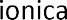 2.3.	Grada Vukovara: 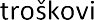 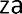 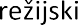 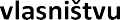 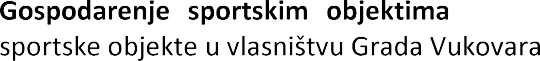 CILJ PROGRAMA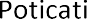 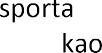 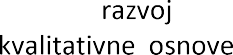 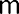 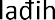 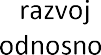 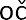 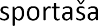 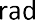 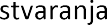 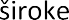 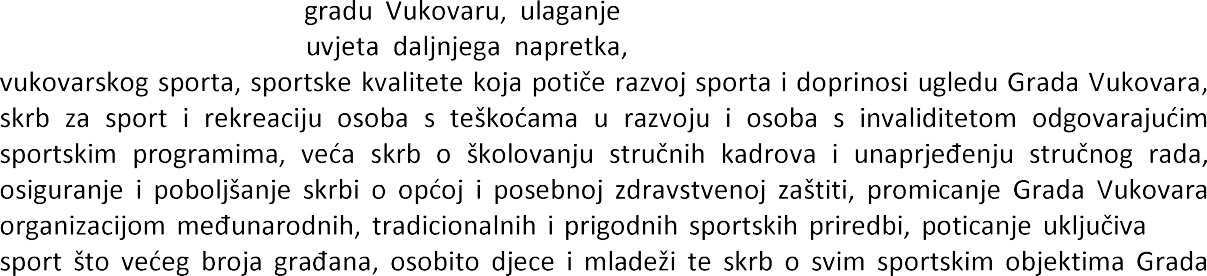 Vukovara.OPIS PROGRAMA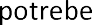 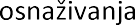 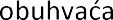 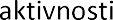 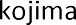 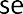 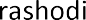 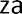 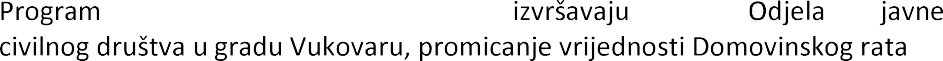 te adaptaciju prostora.CILJ PROGRAMA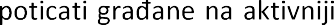 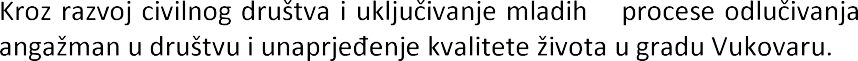 Aktivnost: Promicanje vrijednosti Domovinskog rata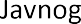 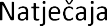 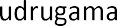 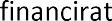 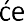 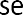 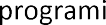 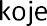 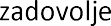 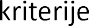 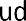 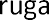 definirane Uredbom o kriterijima, mjerilima i postupcima financiranja i ugovaranje programa i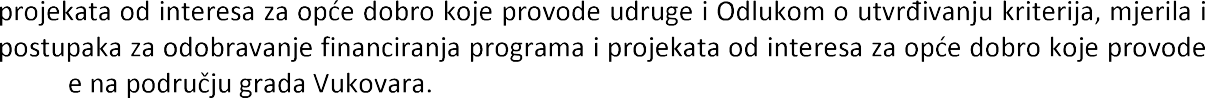 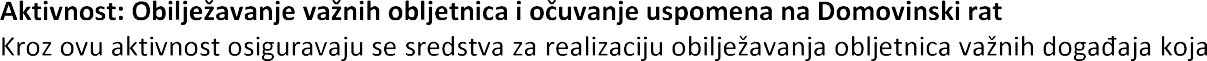 su se dogodila tijekom Domovinskog rata.Aktivnost: Adaptacija prostoraAdaptacija prostora kroz EU projekte Razvoj STEM-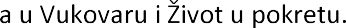 GLAVA 11 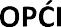 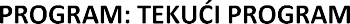 OPIS PROGRAMA      prava iz radnog odnosa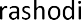 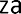 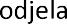 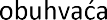 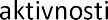 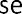 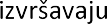 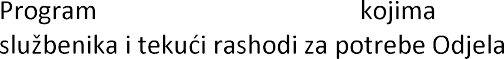 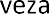 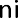 CILJ PROGRAMA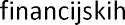 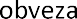 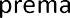 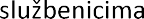 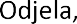 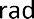 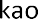 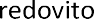 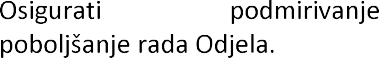 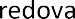 Za ostvarenje rada u 2023. planirana su 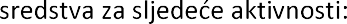 regres, naknade za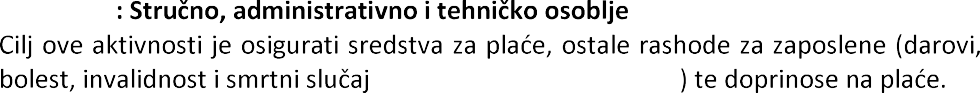 Aktivnost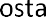 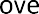 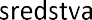 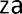 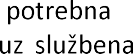 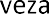 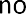 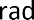 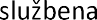 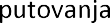 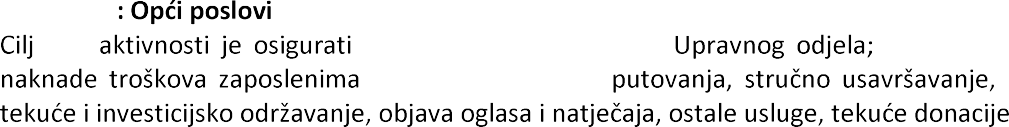 uredski materijal,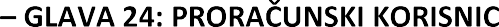 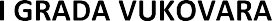 ravnog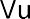 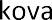 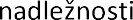 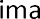 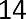 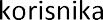 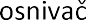 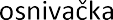 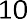 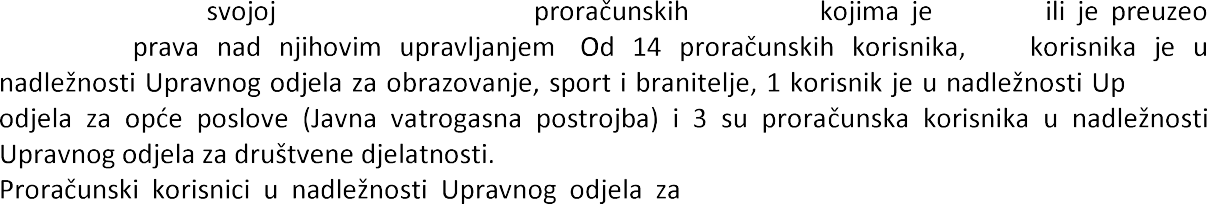 obrazovanje, sport i branitelje kroz svoje djelovanje nastoje zadovoljiti i unaprijediti sportske (Javna ustanova za upravljanje sportskim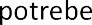 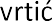 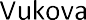 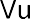 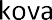 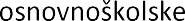 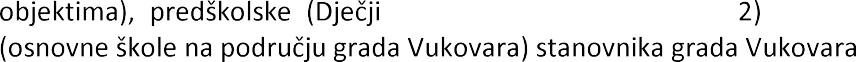 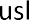 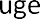 GLAVA 15. JAVNA USTANOVA ZA UPRAVLJANJE SPORTSKIM OBJEKTIMA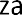 Grada Vukovara, sportska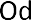 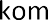 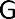 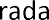 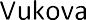 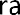 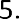 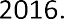 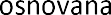 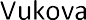 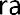 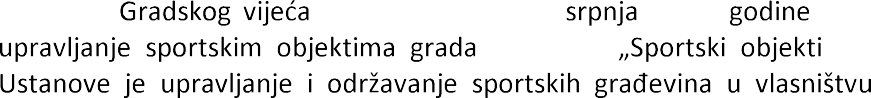 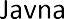 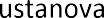 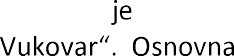 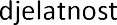 poduka i sportska rekreacija.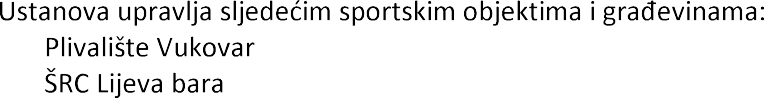 Sportska dvorana Borovo naseljeTeniski tereni Vukovaru (vanjski sportski tereni Sportske dvorane) 6.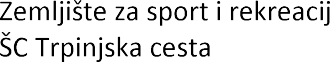 Nogometni stadion Borovo naseljeAtletski stadion Vukovar 9.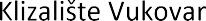 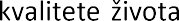 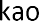 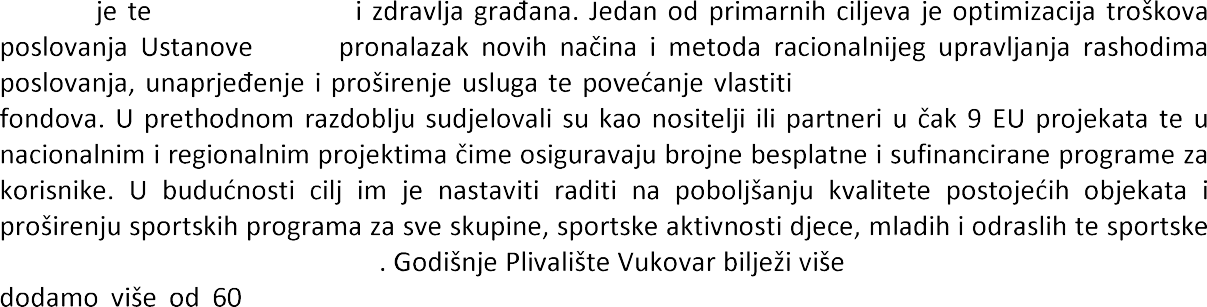 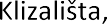 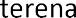 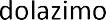 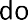 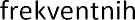 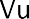 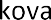 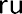 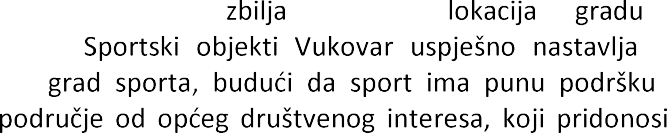 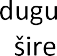 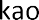 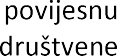 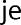 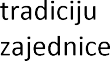 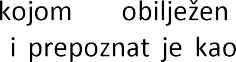 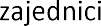 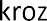 mnoge direktne i indirektne koristi.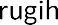 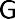 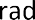 Pokazatelj rezultata (ciljana vrijednost za 2023.g.):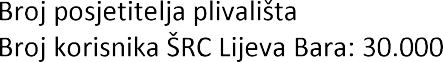 -Broj korisnika sportske dvorane: 60.000Broj posjetitelja Tenis centra: 5.000-	Broj	: 11.000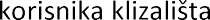 Broj korisnika atletskog stadiona: 30.000Broj korisnika nogometnog stadiona Borovo naselje: 15.000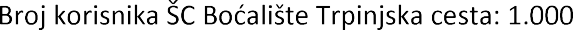 GLAVA 16.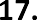 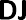 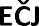 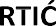 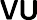 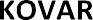 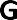 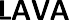 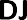 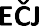 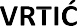 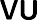 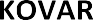 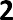 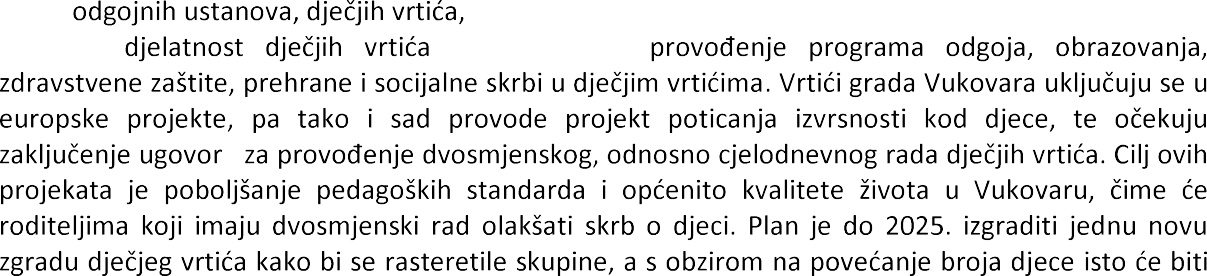 prijeka potreba.Pokazatelj rezultata (ciljana vrijednost za 2023.g.):-	: 820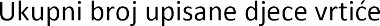 Broj novoupisane djece: 200GLAVA 18.	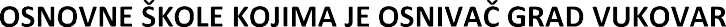 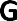 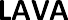 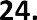 Djelatnost osnovnog obrazovanja obrazovanja djece i mladih.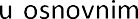 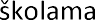 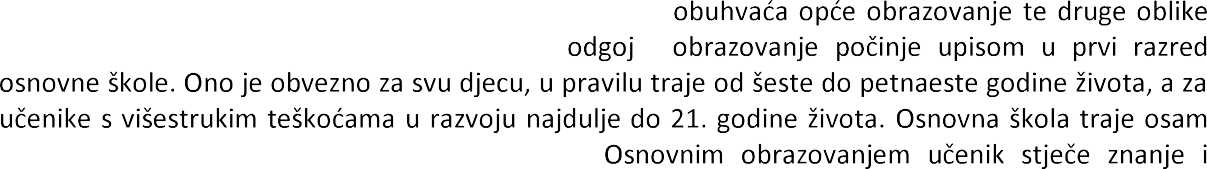 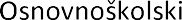 godina i izvodi redovite i posebne programe sposobnosti za nastavak obrazovanja.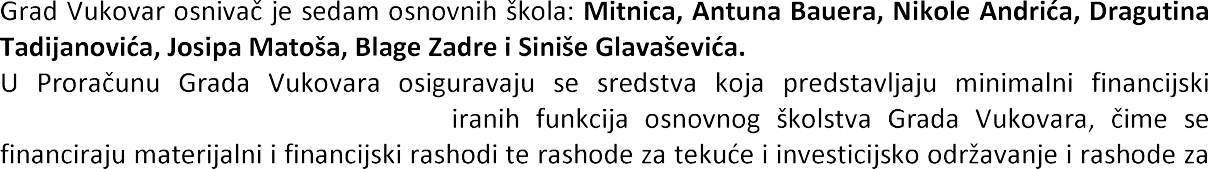 nabavu proizvedene dugotrajne imovine i dodatna ulaganja na nefinancijskoj imovini. Pored toga,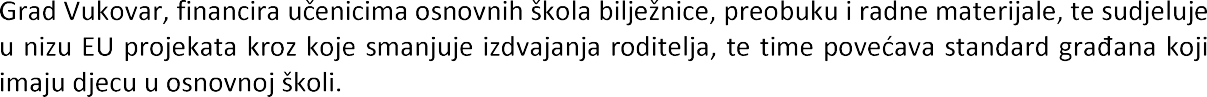 Pokazatelj rezultata (ciljana vrijednost za 2023.g.):-	: 1800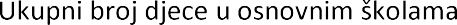 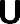 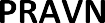 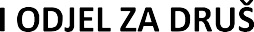 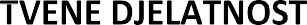 GLAVA 1: SOCIJALNA SKRBOPIS PROGRAMA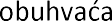 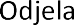 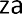 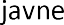 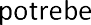 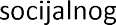 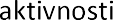 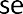 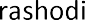 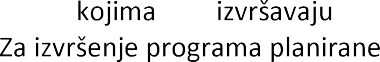 programa u 2023. godini.	su 4 aktivnosti i to:SOCIJALNE I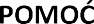 -	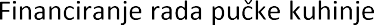 Sufinanciranje cijene gradskog prijevoza za starije osobeSufinanciranje cijene gradskog prijevoza za osobe s posebnim potrebama i slijepe osobe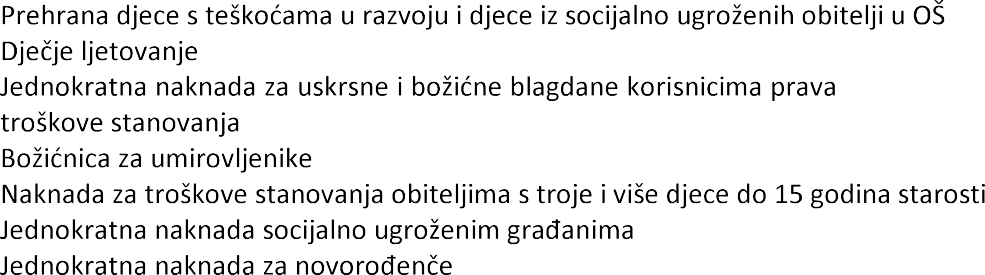 zaDrugi oblici naknada od interesa za GradPokazatelji rezultata (ciljane vrijednosti za 2023.):Broj korisnika prehrane u 7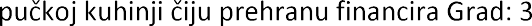 Broj korisnika sufinancirane cijene gradskog prijevoza za starije osobe: 2000Broj korisnika sufinancirane cijene gradskog prijevoza za osobe s posebnim potrebama i slijepe osobe: 35Broj korisnika jednokratne naknade 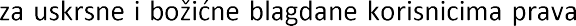 :213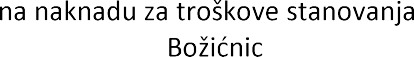 Broj korisnika	e za umirovljenike: 2900Broj korisnika (obitelji) naknade  do 15 godina starosti: 175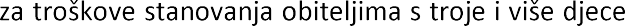 Broj korisnika jednokratne naknade	50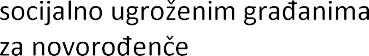 Broj korisnika jednokratne naknade2.   odnose	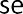 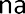 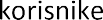 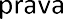 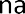 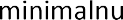 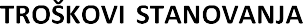 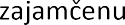 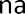 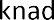 to: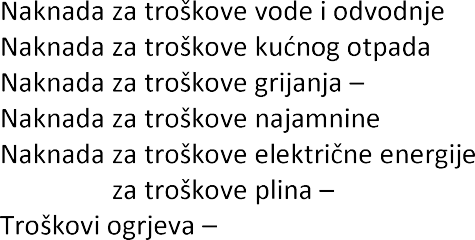 Tehnostan d.o.o.Naknada	PPD d.o.o.drva213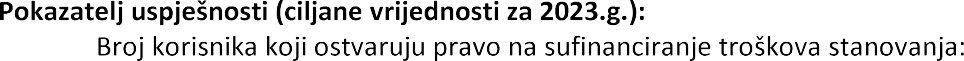 3.	 odnosi se na: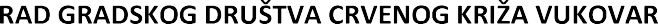 Redovnu djelatnost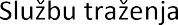 POKLONI MI OSMIJEH III OPIS PROJEKTA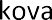 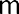 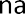 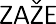 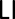 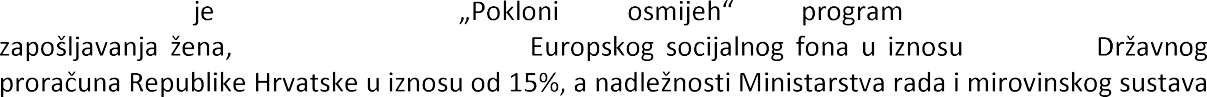 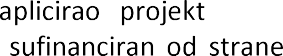 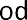 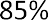 RH.Planira se zaposliti 31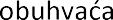 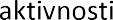 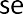 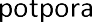 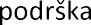 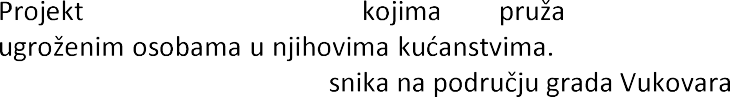 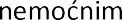 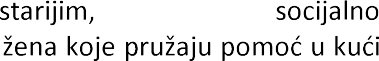 za otprilike 186 krajnjih kori	.Kroz projekt se financira:-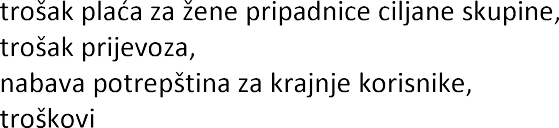 ----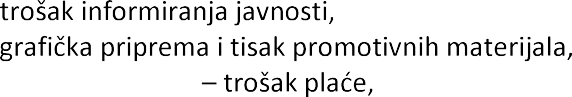 -voditelj projektaasistent na projektu,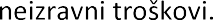 CILJ PROJEKTA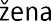 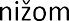 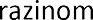 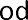 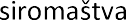 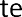 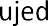 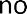 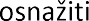 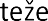 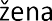 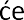 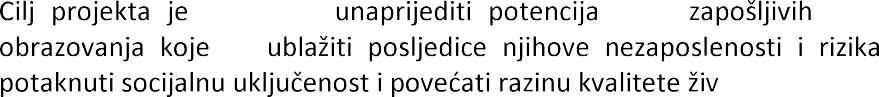 ota krajnjih korisnika.: 186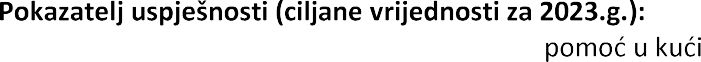 GLAVA 4: UDRUGE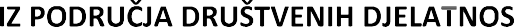 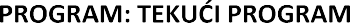 OPIS PROGRAMA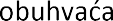 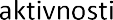 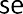 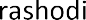 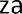 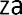 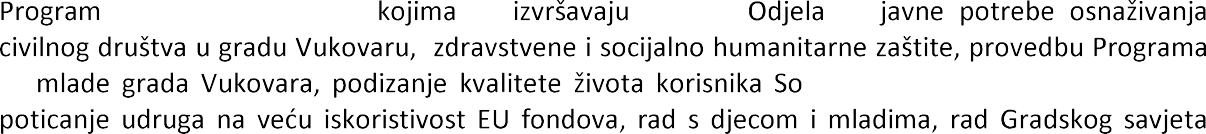 mladih Grada Vukovara i rada na prevenciji.U 2023. godini u okviru e su 4 aktivnosti: 1.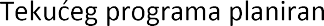 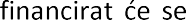 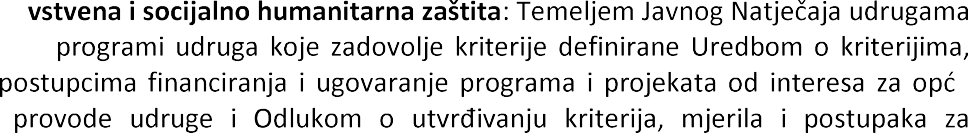 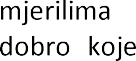 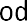 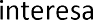 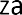 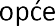 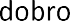 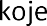 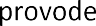 Udruge	: Temeljem Ja 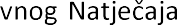 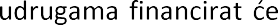 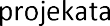 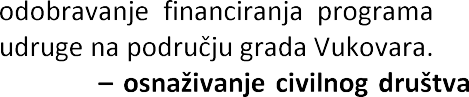 se programi udruga koje zadovolje kriterije definirane Uredbom o kriterijima, mjerilima i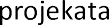 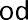 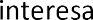 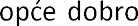 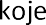 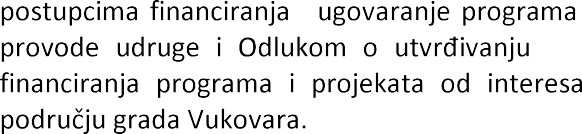 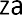 kriterija, mjerila i postupaka za odobravanje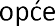 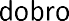 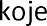 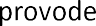 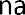 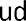 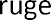 Sufinanciranje rada Socijalne samoposluge: Temeljem Ugovora o realizaciji projekta Socijalna samoposlu poljoprivrede o upisu u Registar posrednika sukladno Pravilniku o uvjetima, kriterijima i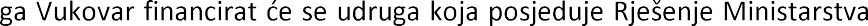 stal	  provedbu projekta i koja djeluje sukladno Uredbi o kriterijima, mjerilima i postupcima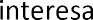 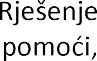 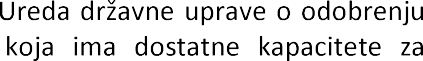 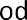 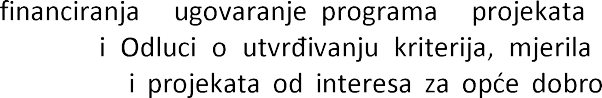 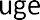 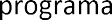 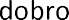 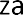 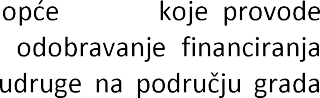 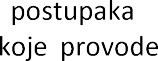 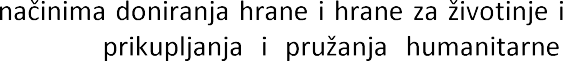 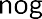 Vukovara.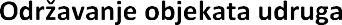 CILJ PROGRAMA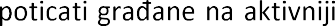 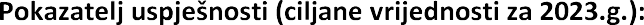 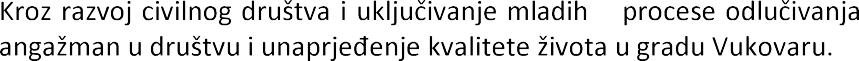 -	Broj udruga kojima se putem javnog poziva dodjeljuju sredstva Grada Vukovara: 28GLAVA 5: OSTALI KORISNICI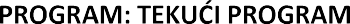 OPIS PROGRAMA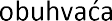 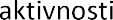 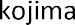 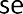 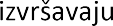 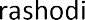 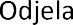 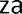 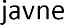 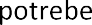 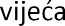 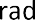 nacionalnih manjina i donacijaU 2023. godini u o su 2 aktivnosti: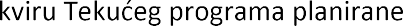 1.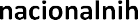 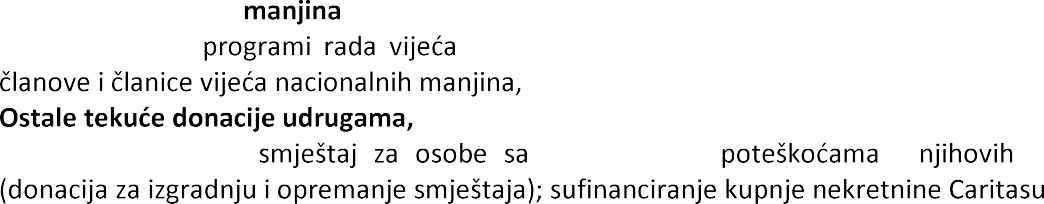 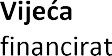 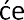 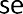 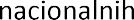 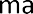 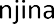 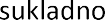 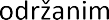 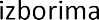 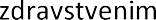 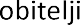 2.3.CILJ PROGRAMA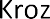 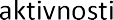 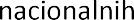 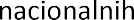 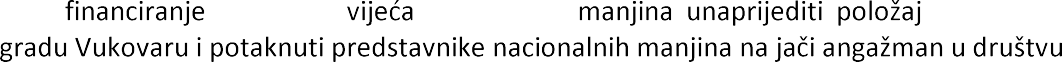 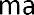 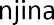 OPIS PROGRAMA- manifestacije iz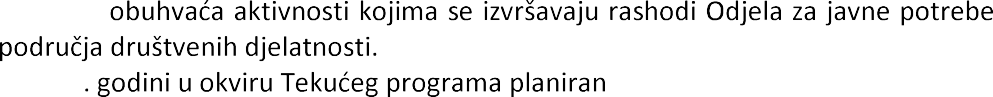 1. Manifestacije iz : , znanost za mlade i ostale manifestacije,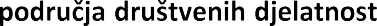 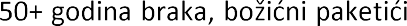 CILJ PROGRAMA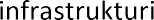 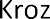 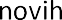 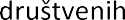 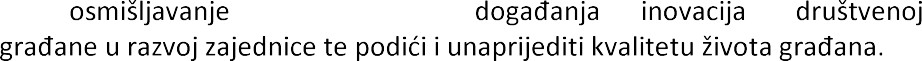 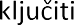 GLAVA 6: ZDRAVSTVOOPIS PROGRAMA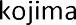 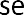 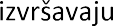 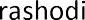 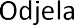 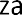 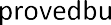 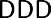 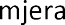 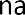 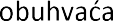 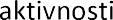 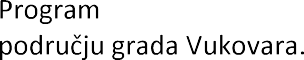 U 2023. godini u okviru ovog programa planirana je 1 aktivnosti:1.  Deratizacija  glodavaca  i  dezinsekcija  komaraca:  aktivnosti  na  suzbijanju  patogenih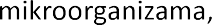 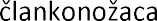 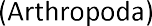 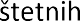 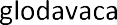 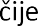 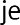 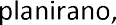 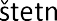 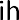 organizirano, pravovremeno i sustavno suzbijanje mjerama dezinfekcije, dezinsekcije i deratizacije od javnozdrav zdravstvu.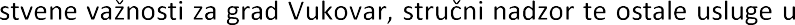 CILJ PROGRAMA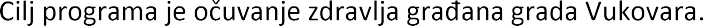 GLAVA 7: KULTURA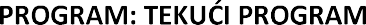 OPIS PROGRAMA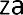 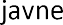 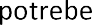 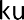 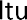 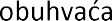 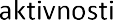 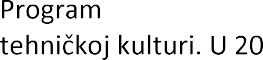 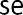 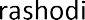 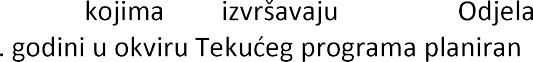 23	e su 4 aktivnosti:Javne potrebe u kulturi: Temeljem Javnog poziva udrugama za predlaganje programa u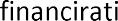 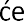 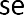 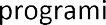 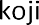 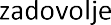 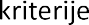 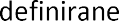 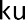 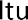 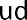 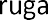 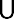 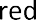 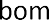 kriterijima, mjerilima i postupcima financiranja i ugovaranja programa i projekata od interesa,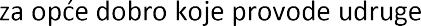 Kulturna dobra: sanacija Mauzoleja Eltz te sanacija ostalih objekata kulturnog dobra, 3.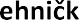 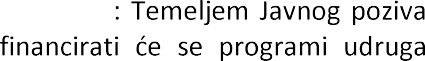 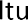 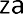 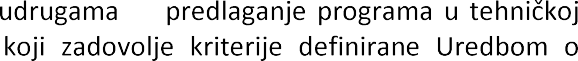 kriterijima, mjerilima i postupcima financiranja i ugovaranja programa i projekata od interesa za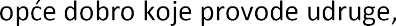 4. Znanost i umjetnost: sufinanciranje rada i djelovanja Hrvatske akademije znanosti i umjetnosti u Vukovaru, a sukladno Ugovoru iz 2008. Godine.CILJ PROGRAMA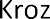 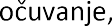 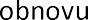 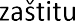 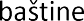 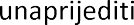 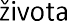 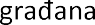 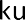 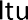 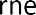 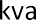 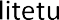 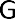 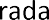 Vukovara.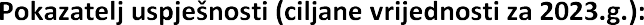 -	Broj udruga kojima se putem javnog poziva dodjeljuju sredstva Grada Vukovara: 17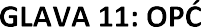 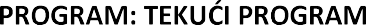 OPIS PROGRAMA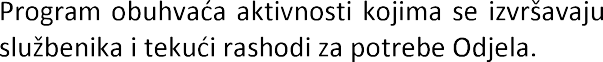 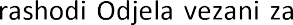 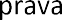 CILJ PROGRAMAOsigurati redovito podmirivanje 	 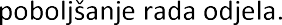 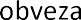 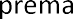 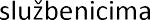 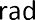 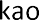 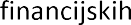 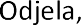 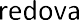 Za ostvarenje rada u 2023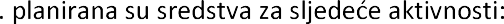 regres, naknade za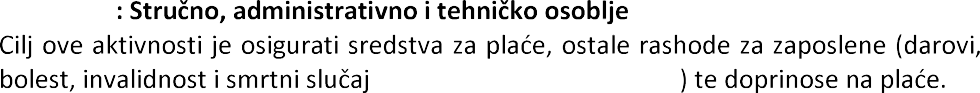 AktivnostCilj ove aktivnosti je osigurati s djece, ostale usluge.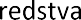 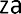 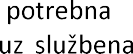 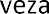 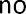 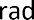 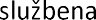 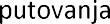 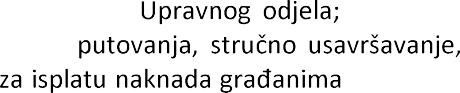 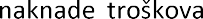 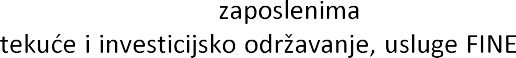 GLAVA 12: 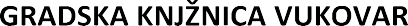 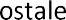 uredski materijal,, rashodi vezani uz ljetovanje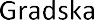 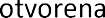 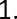 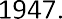 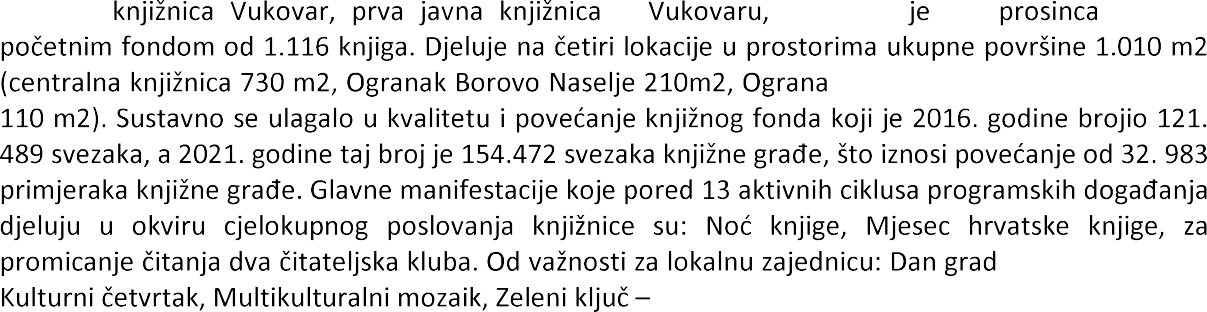 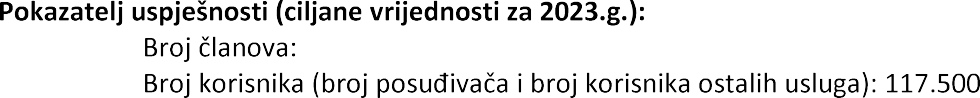 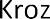 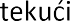 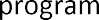 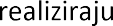 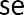 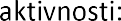 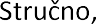 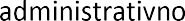 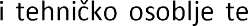 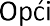 poslovi, dok se kroz Program Plan razvojnih programa realizira aktivnost Kapitalno ulaganje u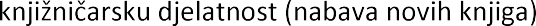 GLAVA 13: GRADSKI MUZEJ VUKOVAR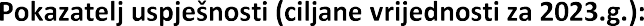 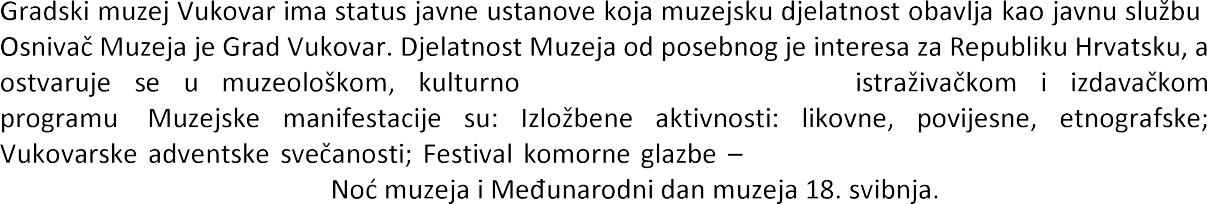 -	Broj posjetitelja: 20.000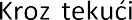 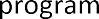 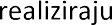 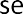 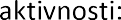 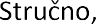 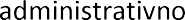 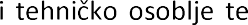 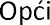 poslovi, dok se kroz Program Plan razvojnih programa realizira aktivnost Kapitalno ulaganje u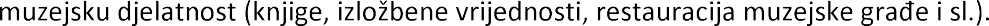 GLAVA 14: JAVNA USTANOVA U KULTURI HRVATSKI DOM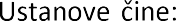 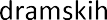 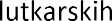 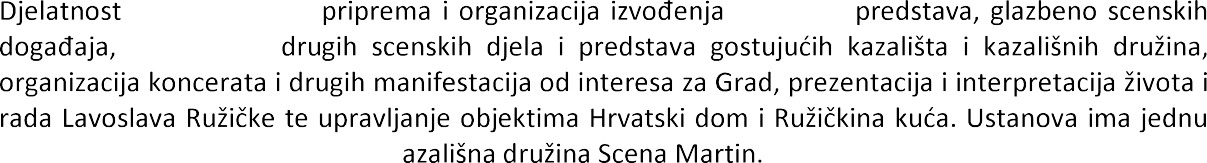 : 32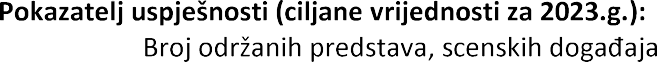 Broj prikaza filmova: 6Broj koncerata: 5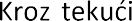 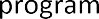 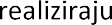 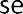 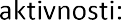 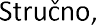 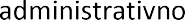 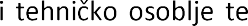 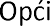 poslovi, dok se kroz Program Manifestacije realiziraju 4 aktivnosti: Festival glumca, Vukovarsko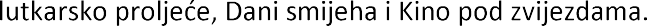 GRADKORISNICIUKUPNOPRIHODI I PRIMICI28.604.963,0011.889.214,0040.494.177,00RASHODI I IZDACI33.329.963,0011.935.037,0045.265.000,00godine4.725.000,0045.823,004.770.823,00OPISPLAN 2023.GradPLAN 2023.KorisniciPLAN 2023.Ukupno12341.  PRIHODI (klasa 6)27.265.601,0011.889.214,0039.154.815,002.  PRIHODI OD PRODAJE1.324.047,000,001.324.047,00NEFINANCIJSKE IMOVINE (klasa 7)3. RASHODI (klasa 3)23.538.772,009.579.723,0033.118.495,004.  RASHODI ZA NEFINANCIJSKU9.684.784,002.354.783,0012.039.567,00IMOVINU (klasa 4)5.-4.633.908,00-45.292,00-4.679.200,006.a 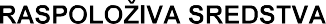 4.725.000,0045.823,004.770.823,006.b 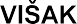 4.725.000,0045.823,004.770.823,007.  PRIMICI OD FINANCIJSKE15.315,000,0015.315,00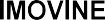 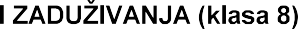 8. IZDACI ZA FINANCIJSKUIMOVINU I OTPLATU ZAJMOVA (klasa 5)106.407,00531,00106.938,009. NETO-91.092,00-531,00-91.623,0010. 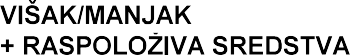 PRETHODNIH GODINA+ NETO---BROJC:ANA OZNAKA I NAZIVBROJC:ANA OZNAKA I NAZIVBROJC:ANA OZNAKA I NAZIVPLANSTRUKTURA11123PRORAC:UN JLSPRORAC:UN JLS33.314.648,006Prihodi poslovanjaPrihodi poslovanja27.265.601,00100.0061Prihodi od poreza3.167.705,0011.6263Pomoci iz inozemstva i od subjekata unutar opceg proracuna20.737.089,0076.0664Prihodi od imovine495.457,001.8265Prihodi od upravnih i administrativnih pristojbi, pristojbi po posebnim propisima i1.648.557,006.05naknadanaknadanaknada66Prihodi od prodaje proizvoda i robe te pruzenih usluga i prihodi od donacija119.454,000.4468Kazne, upravne mjere i ostali prihodi1.097.339,004.02BROJCANA OZNAKA I NAZIVPLANSTRUKTURA1237	Prihodi od prodaje nefinancijske imovine	1.324.047,00	100.007	Prihodi od prodaje nefinancijske imovine	1.324.047,00	100.007	Prihodi od prodaje nefinancijske imovine	1.324.047,00	100.00Prihodi od prodaje neproizvedene dugotrajne imovinePrihodi od prodaje proizvedene dugotrajne imovine415.424,00908.623,0031.3868.62BROJCANA OZNAKA I NAZIVPLANSTRUKTURA1239	Vlastiti izvori	4.725.000,00	100.009	Vlastiti izvori	4.725.000,00	100.009	Vlastiti izvori	4.725.000,00	100.0092 Rezultat poslovanja4.725.000,00100.00BROJCANA OZNAKA I NAZIVPLANSTRUKTURA123IZVORI KORISNIKA	11.935.037,00IZVORI KORISNIKA	11.935.037,00IZVORI KORISNIKA	11.935.037,006	Prihodi poslovanja	11.889.214,00	100.006	Prihodi poslovanja	11.889.214,00	100.006	Prihodi poslovanja	11.889.214,00	100.00Pomoci iz inozemstva i od subjekata unutar opceg proracunaPrihodi od imovinePrihodi od upravnih i administrativnih pristojbi, pristojbi po posebnim propisima i naknadaPrihodi od prodaje proizvoda i robe te pruzenih usluga i prihodi od donacija10.604.409,002.283,00932.511,00350.011,0089.190.027.842.94BROJCANA OZNAKA I NAZIVPLANSTRUKTURA1239	Vlastiti izvori	45.823,00	100.009	Vlastiti izvori	45.823,00	100.009	Vlastiti izvori	45.823,00	100.0092 Rezultat poslovanja45.823,00100.00BROJCANA OZNAKA I NAZIVPLANSTRUKTURA123PRORACUN JLS	33.223.556,00PRORACUN JLS	33.223.556,00PRORACUN JLS	33.223.556,003	Rashodi poslovanja	23.538.772,00	100.003	Rashodi poslovanja	23.538.772,00	100.003	Rashodi poslovanja	23.538.772,00	100.00Rashodi za zaposleneMaterijalni rashodiFinancijski rashodiSubvencijeNaknade gradanima i kucanstvima i druge naknadeOstali rashodi6.008.168,0012.959.673,0085.362,00680.870,001.430.669,002.374.030,0025.5255.060.362.896.0810.09BROJCANA OZNAKA I NAZIVPLANSTRUKTURA1234	Rashodi za nabavu nefinancijske imovine	9.684.784,00	100.004	Rashodi za nabavu nefinancijske imovine	9.684.784,00	100.004	Rashodi za nabavu nefinancijske imovine	9.684.784,00	100.00Rashodi za nabavu neproizvedene dugotrajne imovineRashodi za nabavu proizvedene dugotrajne imovineRashodi za nabavu plemenitih metala i ostalih pohranjenih vrijednosti45 Rashodi za dodatna ulaganja na nefinancijskoj imovini39.817,009.594.535,00399,0050.033,000.4199.070.000.52BROJCANA OZNAKA I NAZIVPLANSTRUKTURA123IZVORI KORISNIKA	11.934.506,00IZVORI KORISNIKA	11.934.506,00IZVORI KORISNIKA	11.934.506,003	Rashodi poslovanja	9.579.723,00	100.003	Rashodi poslovanja	9.579.723,00	100.003	Rashodi poslovanja	9.579.723,00	100.00Rashodi za zaposleneMaterijalni rashodi34 Financijski rashodi7.547.132,002.023.167,009.424,0078.7821.120.10BROJCANA OZNAKA I NAZIVPLANSTRUKTURA1234	Rashodi za nabavu nefinancijske imovine	2.354.783,00	100.004	Rashodi za nabavu nefinancijske imovine	2.354.783,00	100.004	Rashodi za nabavu nefinancijske imovine	2.354.783,00	100.0041 Rashodi za nabavu neproizvedene dugotrajne imovine42 Rashodi za nabavu proizvedene dugotrajne imovine45 Rashodi za dodatna ulaganja na nefinancijskoj imovini80.961,002.161.006,00112.816,003.4491.774.79BROJ ANA OZNAKA I NAZIVPLAN 202312S V E U K U P N O:40.478.862,00PRORAUN JLS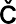 28.589.648,0011	Op i prihodi i primici11.268.841,0043	Ostali prihodi za posebne namjene4.248.460,0052	Ostale pomo i i darovnice13.039.165,0061	Donacije33.182,00IZVORI KORISNIKA11.889.214,0011	Op i prihodi i primici1.276.504,0052	Ostale pomo i i darovnice10.604.409,0061	Donacije8.301,00BROJ ANA OZNAKA I NAZIVPLAN 202312S V E U K U P N O:45.158.062,00PRORAUN JLS33.223.556,0011	Op i prihodi i primici15.902.749,0043	Ostali prihodi za posebne namjene4.248.460,0052	Ostale pomo i i darovnice13.039.165,0061	Donacije33.182,00IZVORI KORISNIKA11.934.506,0011	Op i prihodi i primici1.321.796,0052	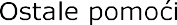 10.604.409,0061	Donacije8.301,00BROJ ANA OZNAKA I NAZIVPLAN 202312S V E U K U P N O:45.158.062,00PRORAUN JLS33.223.556,00011	Izvr na i zakonodavna tijela, financijski i fiskalni poslovi, vanjski poslovi10.192.254,00022	Civilna obrana23.890,00032	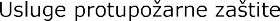 910.500,00041	,  i poslovi vezani uz rad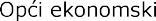 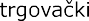 465.858,00042	Poljoprivreda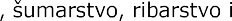 199.085,00045	Cestovni promet2.057.871,00047	Ostale industrije2.272.006,00051	Gospodarenje otpadom1.018.649,00052	Gospodarenje otpadnim vodama119.451,00053	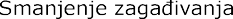 2.017.388,00061	Razvoj stanovanja265.446,00062	Razvoj zajednice795.669,00064	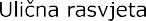 672.242,000731.327,00076	Poslovi i usluge zdravstva koje nisu drugdje svrstane27.872,00081	porta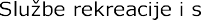 2.803.844,000821.626.499,00084	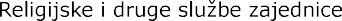 163.717,00091	snovno obrazovanje4.229.915,00092	S 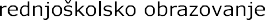 245.530,00094	Visoka naobrazba1.611.178,00095	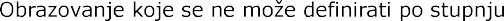 6.636,00101	Bolest i invaliditet3.982,00102	Starost442.454,00104	Obitelj i djeca477.717,00106	Stanovanje95.563,00107	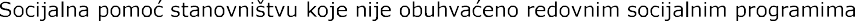 454.980,00109	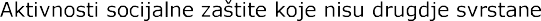 22.033,00IZVORI KORISNIKA11.934.506,00032	Usluge protupo arne za tite92.916,00081	 sporta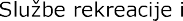 809.078,00082212.455,00091	i osnovno obrazovanje10.820.057,00BROJC:ANA OZNAKA I NAZIVPLANSTRUKTURA123PRORAC:UN JLS	15.315,00PRORAC:UN JLS	15.315,00PRORAC:UN JLS	15.315,008	Primici od financijske imovine i zaduzivanja	15.315,00	100.008	Primici od financijske imovine i zaduzivanja	15.315,00	100.008	Primici od financijske imovine i zaduzivanja	15.315,00	100.0081  Primljene otplate (povrati) glavnice danih zajmova15.315,00100.00BROJCANA OZNAKA I NAZIVPLANSTRUKTURA123PRORACUN JLS	106.407,00PRORACUN JLS	106.407,00PRORACUN JLS	106.407,005	Izdaci za financijsku imovinu i otplate zajmova	106.407,00	100.005	Izdaci za financijsku imovinu i otplate zajmova	106.407,00	100.005	Izdaci za financijsku imovinu i otplate zajmova	106.407,00	100.0051 Izdaci za dane zajmoveIzdaci za dionice i udjele u glavniciIzdaci za otplatu glavnice primljenih kredita i zajmova66.362,0013.500,0026.545,0062.3712.6924.95BROJCANA OZNAKA I NAZIVPLANSTRUKTURA123IZVORI KORISNIKA	531,00IZVORI KORISNIKA	531,00IZVORI KORISNIKA	531,005	Izdaci za financijsku imovinu i otplate zajmova	531,00	100.005	Izdaci za financijsku imovinu i otplate zajmova	531,00	100.005	Izdaci za financijsku imovinu i otplate zajmova	531,00	100.0054 Izdaci za otplatu glavnice primljenih kredita i zajmova531,00100.00BROJC:ANA OZNAKA I NAZIVPLAN202312SVEUKUPNO PRIMICI15.315,00PRORACUN JLS11	Opci prihodi i primiciSVEUKUPNO IZDACI15.315,0015.315,00106.938,00PRORACUN JLS11	Opci prihodi i primiciIZVORI KORISNIKA11	Opci prihodi i primici106.407,00106.407,00531,00531,00BROJCANA OZNAKA I NAZIV PRORACUNSKE POZICIJEPLANIRANOSTRUK- TURA123SVEUKUPNI RASHODI45,265,000.00R.101.	Izdaci za financijsku imovinu i otplate zajmova92,907.000,21R.101.01.	Otplate primljenih zajmova92,907.000,21R.111.	UPRAVNI ODJEL ZA OPC:E POSLOVE1,966,211.004,34R.111.01.	Glava 1: OPC:I POSLOVI I GRADSKA UPRAVA807,510.001,78R.111.03.	Glava 3: PREDSTAVNICKA TIJELA127,414.000,28R.111.05.	Glava 5: ZASTITA I SPASAVANJE142,014.000,31R.111.06.	Glava 6: JAVNI RED I SIGURNOST889,273.001,96R.112.	URED GRADONACELNIKA834,837.001,84R.112.01.	Glava 01: OPC:I POSLOVI834,837.001,84R.120.	UPRAVNI ODJEL ZA KOMUNALNO GOSPODARSTVO I GRADITELJSTVO13,778,443.0030,44R.120.02.	Glava 1: KOMUNALNO GOSPODARSTVO9,888,523.0021,85R.120.03.	Glava 2: PROSTORNO PLANIRANJE79,635.000,18R.120.04.	Glava 3: OSTALI RASHODI3,448,410.007,62R.120.05.	Glava 4: OPC:I POSLOVI361,875.000,80R.121.	SLUZBA - VLASTITI POGON176,346.000,39R.121.01.	Glava 1: OPC:I POSLOVI176,346.000,39R.125.	UPRAVNI ODJEL ZA PROSTORNO UREDENJE I IMOVINU1,827,007.004,04R.125.01.	Glava 1: GOSPODARENJE GRADSKOM IMOVINOM1,618,027.003,57R.125.02.	Glava 2: PROSTORNO PLANIRANJE33,181.000,07R.125.03.	Glava 3: OSTALI RASHODI4,779.000,01R.125.04.	Glava 4: OPC:I POSLOVI171,020.000,38R.131.	UPRAVNI ODJEL ZA GOSPODARSTVO4,693,572.0010,37R.131.01.	Glava 1: GOSPODARSTVO, RAZVOJ PODUZETNISTVA I POLJOPRIVREDE1,433,885.003,17R.131.03.	Glava 3: PROGRAM! KANDIDIRANI I FINANCIRANI IZ FONDOVA3,130,937.006,92R.131.04.	Glava 4: OPC:I POSLOVI128,750.000,28R.140.	UPRAVNI ODJEL ZA FINANCIJE I NABAVU308,929.000,68BROJCANA OZNAKA I NAZIV PRORACUNSKE POZICIJEPLANIRANOSTRUK- TURA123R.140.01.	Glava 1: OPC:r POSLOVI308,929.000,68R.145.	SLUZBA ZA UNUTARNJU REVIZIJU31,273.000,07R.145.01.	Glava 1: OPC:r POSLOVI31,273.000,07R.171.	UPRAVNI ODJEL ZA OBRAZOVANJE, SPORT I BRANITELJE17,973,358.0039,71R.171.02.	Glava 2: OBRAZOVANJE1,048,034.002,32R.171.03.	Glava 3: SPORT587,600.001,30R.171.04.	Glava 4: BRANITELJI I OSTALI KORISNICI272,410.000,60R.171.11.	Glava 11: OPCI POSLOVI168,267.000,37R.171.15.	Glava 15: JAVNA USTANOVA ZA UPRAVLJANJE SPORTSKIM OBJEKTIMA1,367,045.003,02R.171.16.	Glava 16: DJECJI VRTIC VUKOVAR 12,073,478.004,58R.171.17.	Glava 17: DJECJI VRTIC VUKOVAR 2845,673.001,87R.171.18.	Glava 18: OSNOVNA SKOLA DRAGUTINA TADIJANOVICA2,685,827.005,93R.171.19.	Glava 19: OSNOVNA SKOLA ANTUNA BAUERA1,104,985.002,44R.171.20.	Glava 20: OSNOVNA SKOLA NIKOLE ANDRICA1,159,287.002,56R.171.21.	Glava 21: OSNOVNA SKOLA SINISE GLAVASEVICA1,486,163.003,28R.171.22.	Glava 22: OSNOVNA SKOLA BLAGE ZADRE1,146,110.002,53R.171.23.	Glava 23: OSNOVNA SKOLA MITNICA2,953,037.006,52R.171.24.	Glava 24: OSNOVNA SKOLA JOSIPA MATOSA1,075,442.002,38R.172.	UPRAVNI ODJEL ZA DRUSTVENE DJELATNOSTI3,582,117.007,91R.172.01.	Glava 1: SOCIJALNA SKRB1,397,461.003,09R.172.04.	Glava 4: UDRUGE IZ PODRUCJA DRUSTVENIH DJELATNOSTI81,625.000,18R.172.05.	Glava 5: OSTALI KORISNICI159,752.000,35R.172.06.	Glava 6: ZDRAVSTVO233,593.000,52R.172.07.	Glava 7: KULTURA147,323.000,33R.172.11.	Glava 11: OPCI POSLOVI144,808.000,32R.172.12.	Glava 12: GRADSKA KNJIZNICA VUKOVAR470,982.001,04R.172.13.	Glava 13: GRADSKI MUZEJ VUKOVAR686,139.001,52R.172.14.	Glava 14:  JAVNA USTANOVA U KULTURI HRVATSKI DOM260,434.000,58R.101. Izdaci za financijsku imovinu i otplate zajmova92,907.00100,00R.101.01.	Otplate primljenih zajmovaIzvori: 11;92,907.00100,0051	Izdaci za dane zajmove66,362.0071,4354	Izdaci za otplatu glavnice primljenih kredita i zajmova26,545.0028,57R.111. UPRAVNI ODJEL ZA OPCE POSLOVE1,966,211.00100,00R.111.01.	Glava 1: OPCI POSLOVI I GRADSKA UPRAVAIzvori: 11;807,510.0041,07R.111.01.01.	Program: Tekuci program774,329.0039,38R.111.01.01.01.	Aktivnost: Strucno, tehnicko i administrativno osoblje167,767.008,5331	Rashodi za zaposlene150,246.007,6432	Materijalni rashodi17,521.000,89R.111.01.01.02.	Aktivnost: Opci poslovi365,536.0018,5932	Materijalni rashodi358,899.0018,2538	Ostali rashodi6,637.000,34R.111.01.01.03.	Aktivnost: Nabava uredskog materijala i literature7,035.000,3632	Materijalni rashodi7,035.000,36R.111.01.01.04.	Aktivnost: Usluge telefona, poste i prijevoza65,035.003,3132	Materijalni rashodi65,035.003,31R.111.01.01.06.	Aktivnost: Racunalne usluge72,998.003,7132	Materijalni rashodi72,998.003,71R.111.01.01.07.	Aktivnost: Graficke i tiskarske usluge9,954.000,5132	Materijalni rashodi9,954.000,51R.111.01.01.10.	Aktivnost: Osiguranje12,211.000,6232	Materijalni rashodi12,211.000,62R.111.01.01.11.	Aktivnost: Motorni benzin i dizel gorivo22,563.001,1532	Materijalni rashodi22,563.001,15R.111.01.01.15.	Aktivnost: Tekuce i investicijsko odrzavanje51,230.002,6132	Materijalni rashodi51,230.002,61R.111.01.02.	Program: Plan razvojnih programa33,181.001,6932	Materijalni rashodi1,397,571.0010,1442	Rashodi za nabavu proizvedene dugotrajne imovine53,090.000,39R.120.02.01.04.	Aktivnost: Odrzavanje vodoopskrbnih cjevovoda i odvodnje66,361.000,4832	Materijalni rashodi66,361.000,48R.120.02.01.05.	Aktivnost: Zastita okolisa3,006,174.0021,8232	Materijalni rashodi1,811,668.0013,1538	Ostali rashodi199,085.001,4442	Rashodi za nabavu proizvedene dugotrajne imovine995,421.007,22R.120.02.01.07.	Aktivnost: Zbrinjavanje uginulih zivotinja i hvatanje pasa lutalica94,234.000,6832	Materijalni rashodi94,234.000,68R.120.02.01.08.	Aktivnost: Elektricna energija - javna rasvjeta929,060.006,7432	Materijalni rashodi929,060.006,74R.120.02.01.09.	Aktivnost: Odrzavanje javne rasvjete226,957.001,6532	Materijalni rashodi226,957.001,65R.120.02.01.12.	Aktivnost: Odrzavanje nerazvrstanih cesta1,128,145.008,1932	Materijalni rashodi1,128,145.008,19R.120.02.01.13.	Aktivnost: Odrzavanje parkiralista i trgova26,545.000,1932	Materijalni rashodi26,545.000,19R.120.02.01.15.	Aktivnost: Odrzavanje nogostupa i stubista398,169.002,8932	Materijalni rashodi398,169.002,89R.120.02.01.16.	Aktivnost: Odrzavanje i sanacija autobusnih nadstresnica3,318.000,0232	Materijalni rashodi3,318.000,02R.120.02.01.17.	Aktivnost: Hitne intervencije na potpornim zidovima33,181.000,2432	Materijalni rashodi331,807.002,4142	Rashodi za nabavu proizvedene dugotrajne imovine113,478.000,82R.120.02.02.10.	Aktivnost: Izgradnja potpornih zidova265,446.001,9342	Rashodi za nabavu proizvedene dugotrajne imovine265,446.001,93R.120.02.02.12.	Aktivnost: Vodotoranj Vukovar - rekonstrukcija265,445.001,9342	Rashodi za nabavu proizvedene dugotrajne imovine265,445.001,93R.120.02.02.13.	Aktivnost: Izgradnja svjetlosne signalizacije59,726.000,4342	Rashodi za nabavu proizvedene dugotrajne imovine59,726.000,43R.120.02.02.15.	Aktivnost: Izgradnja objekata javne namjene527,574.003,8332	Materijalni rashodi26,545.000,1942	Rashodi za nabavu proizvedene dugotrajne imovine501,029.003,64R.120.02.02.16.	Aktivnost: Izgradnja odvodnje i vodoopskrbe66,362.000,4838	Ostali rashodi66,362.000,48R.120.02.02.17.	Aktivnost: Nabava komunalnog vozila i opreme132,723.000,9638	Ostali rashodi132,723.000,96R.120.03.	Glava 2: PROSTORNO PLANIRANJEIzvori: 52;79,635.000,58R.120.03.02.	Program: Plan razvojnih programa79,635.000,58R.120.03.02.01.	Aktivnost: Izrada projektne dokumentacije79,635.000,5842Rashodi za nabavu proizvedene dugotrajne imovine79,635.000,58R.120.04.Glava 3: OSTALI RASHODIIzvori: 11;52;3,448,410.0025,0332	Materijalni rashodi1,328.000,0335	Subvencije331,807.007,07R.131.01.02.03.	Aktivnost: Izgradnja komunalne infrastrukture2,655.000,0642	Rashodi za nabavu proizvedene dugotrajne imovine2,655.000,06R.131.01.02.05.	Aktivnost: Razvoj poduzetnii':ke infrastrukture6,636.000,1442	Rashodi za nabavu proizvedene dugotrajne imovine6,636.000,14R.131.01.03.	Program: Turizam585,781.0012,48R.131.01.03.01.	Aktivnost: Turizam359,485.007,6632	Materijalni rashodi29,666.000,6335	Subvencije66,362.001,4138	Ostali rashodi263,457.005,61R.131.01.03.02.	Aktivnost: Manifestacije u turizmu47,781.001,0232	Materijalni rashodi47,781.001,02R.131.01.03.03.	Aktivnost: Promidzba grada Vukovara na turistii':kim sajmovima1,991.000,0432	Materijalni rashodi1,991.000,04R.131.01.03.04.	Aktivnost: Izrada projekata iz podruc:ja turizma176,524.003,7632	Materijalni rashodi26,545.000,5742	Rashodi za nabavu proizvedene dugotrajne imovine149,979.003,20R.131.03.	Glava 3: PROGRAM! KANDIDIRANI I FINANCIRANI IZ FONDOVAIzvori: 51;11;52;3,130,937.0066,71R.131.03.01.	Program: Sufinanciranje projekata kandidiranih za sredstva EU i ministarst11,543,571.0032,89R.131.03.01.01.	Aktivnost: Projektno-teh nii':ka dokumentacija199,085.004,2442	Rashodi za nabavu proizvedene dugotrajne imovine199,085.004,24R.131.03.01.02.	Aktivnost: Projekt AGRO VUKOVAR265,446.005,6642	Rashodi za nabavu proizvedene dugotrajne imovine265,446.005,66R.131.03.01.03.	Aktivnost: Skladisno-distribucijski centar Vukovar (SOC Vuko var)13,273.000,2842	Rashodi za nabavu proizvedene dugotrajne imovine13,273.000,28R.131.03.01.04.	Aktivnost: Tehnoloski centar Vukovar70,344.001,5032	Materijalni rashodi3,982.000,08R.171.03.01.Program: Javne potrebe u sportu - sadrzaj "A"Program: Javne potrebe u sportu - sadrzaj "A"550,000.003,06R.171.03.01.01.	Aktivnost: Zajednica sportskih udruga grada Vukovara	550,000.00	3,06R.171.03.01.01.	Aktivnost: Zajednica sportskih udruga grada Vukovara	550,000.00	3,06R.171.03.01.01.	Aktivnost: Zajednica sportskih udruga grada Vukovara	550,000.00	3,06R.171.03.01.01.	Aktivnost: Zajednica sportskih udruga grada Vukovara	550,000.00	3,06R.171.03.01.01.	Aktivnost: Zajednica sportskih udruga grada Vukovara	550,000.00	3,0638Ostali rashodi550,000.00550,000.003,06R.171.03.02.Program: Javne potrebe u sportu - sadrzaj "B"Program: Javne potrebe u sportu - sadrzaj "B"37,600.000,21R.171.03.02.01.	Aktivnost: Zajednicki program	17,500.00	0,10R.171.03.02.01.	Aktivnost: Zajednicki program	17,500.00	0,10R.171.03.02.01.	Aktivnost: Zajednicki program	17,500.00	0,10R.171.03.02.01.	Aktivnost: Zajednicki program	17,500.00	0,10R.171.03.02.01.	Aktivnost: Zajednicki program	17,500.00	0,1032	Materijalni rashodi32	Materijalni rashodi32	Materijalni rashodi500.000,0037	Naknade gradanima i kucanstvima i druge naknade37	Naknade gradanima i kucanstvima i druge naknade37	Naknade gradanima i kucanstvima i druge naknade3,500.000,0253	Izdaci za dionice i udjele u glavnici53	Izdaci za dionice i udjele u glavnici53	Izdaci za dionice i udjele u glavnici13,500.000,08R.171.03.02.02.	Aktivnost: KlizalisteR.171.03.02.02.	Aktivnost: KlizalisteR.171.03.02.02.	Aktivnost: Klizaliste1,300.000,0132	Materijalni rashodi32	Materijalni rashodi32	Materijalni rashodi1,300.000,01R.171.03.02.03.	Aktivnost: Gospodarenje sportskim gradevinama u vlasnistvu G rada VukR.171.03.02.03.	Aktivnost: Gospodarenje sportskim gradevinama u vlasnistvu G rada VukR.171.03.02.03.	Aktivnost: Gospodarenje sportskim gradevinama u vlasnistvu G rada Vuk18,800.000,1032	Materijalni rashodi32	Materijalni rashodi32	Materijalni rashodi18,800.000,10R.171.04.	Glava 4: BRANITELJI I OSTALI KORISNICIIzvori: 11;52;R.171.04.	Glava 4: BRANITELJI I OSTALI KORISNICIIzvori: 11;52;R.171.04.	Glava 4: BRANITELJI I OSTALI KORISNICIIzvori: 11;52;272,410.001,52R.171.04.01.	Program: Tekuci programR.171.04.01.	Program: Tekuci programR.171.04.01.	Program: Tekuci program272,410.001,52R.171.04.01.01.	Aktivnost: Promicanje vrijednosti Domovinskog rataR.171.04.01.01.	Aktivnost: Promicanje vrijednosti Domovinskog rataR.171.04.01.01.	Aktivnost: Promicanje vrijednosti Domovinskog rata25,650.000,1432	Materijalni rashodi32	Materijalni rashodi32	Materijalni rashodi4,650.000,0338	Ostali rashodi38	Ostali rashodi38	Ostali rashodi21,000.000,12R.171.04.01.02.	Aktivnost: Obiljezavanje vaznih obljetnica i ocuvanje uspome na na DomR.171.04.01.02.	Aktivnost: Obiljezavanje vaznih obljetnica i ocuvanje uspome na na DomR.171.04.01.02.	Aktivnost: Obiljezavanje vaznih obljetnica i ocuvanje uspome na na Dom18,500.000,1032	Materijalni rashodi32	Materijalni rashodi32	Materijalni rashodi10,500.000,0638	Ostali rashodi38	Ostali rashodi38	Ostali rashodi8,000.000,04R.171.04.01.03.	Aktivnost: Adaptacija prostoraR.171.04.01.03.	Aktivnost: Adaptacija prostoraR.171.04.01.03.	Aktivnost: Adaptacija prostora228,260.001,2732	Materijalni rashodi32	Materijalni rashodi32	Materijalni rashodi228,260.001,27R.171.11.	Glava 11: OPCI POSLOVIIzvori: 11;R.171.11.	Glava 11: OPCI POSLOVIIzvori: 11;R.171.11.	Glava 11: OPCI POSLOVIIzvori: 11;168,267.000,94R.171.11.01.	Program: Tekuci programR.171.11.01.	Program: Tekuci programR.171.11.01.	Program: Tekuci program168,267.000,94R.171.11.01.01.	Aktivnost: Strucno, tehnicko i administrativno osobljeR.171.11.01.01.	Aktivnost: Strucno, tehnicko i administrativno osobljeR.171.11.01.01.	Aktivnost: Strucno, tehnicko i administrativno osoblje98,347.000,5531	Rashodi za zaposlene31	Rashodi za zaposlene31	Rashodi za zaposlene97,947.000,5432	Materijalni rashodi32	Materijalni rashodi32	Materijalni rashodi400.000,0032	Materijalni rashodi40,780.000,2338	Ostali rashodi2,600.000,0145	Rashodi za dodatna ulaganja na nefinancijskoj imovini26,540.000,15R.171.15.	Glava 15: JAVNA USTANOVA ZA UPRAVLJANJE SPORTSKIM OBJEKTIMAIzvori: 11;1,367,045.007,61R.171.15.01.	Program: Tekuci program557,436.003,10R.171.15.01.01.	Aktivnost: Strucno, administrativno i tehnicko osoblje557,436.003,1031	Rashodi za zaposlene477,802.002,6632	Materijalni rashodi79,634.000,44Izvor: VLASTITA SREDSTVA KORISNIKA809.609,004,50R.171.15.01.	Program: Tekuci program809,609.004,50R.171.15.01.01.	Aktivnost: Strucno, administrativno i tehnicko osoblje676,885.003,7731	Rashodi za zaposlene94,166.000,5232	Materijalni rashodi579,733.003,2334	Financijski rashodi2,455.000,0154	Izdaci za otplatu glavnice primljenih kredita i zajmova531.000,00R.171.15.01.02.	Aktivnost: Ulaganje u objekte i opremu132,724.000,7441	Rashodi za nabavu neproizvedene dugotrajne imovine80,961.000,4542	Rashodi za nabavu proizvedene dugotrajne imovine51,763.000,29R.171.16.	Glava 16: DJEC:JI VRTIC VUKOVAR 1Izvori: 11;2,073,478.0011,54R.171.16.01.	Program: Tekuci program1,287,781.007,16R.171.16.01.01.	Aktivnost: Strucno, tehnicko i administrativno osoblje1,207,781.006,7231	Rashodi za zaposlene1,207,781.006,72R.171.16.01.02.	Aktivnost: Opci poslovi80,000.000,4532	Materijalni rashodi80,000.000,45Izvor: VLASTITA SREDSTVA KORISNIKA785.697,004,37R.171.16.01.	Program: Tekuci program770,431.004,29R.171.16.01.01.	Aktivnost: Strucno, tehnicko i administrativno osoblje384,248.002,1431	Rashodi za zaposlene384,248.002,14R.171.16.01.02.	Aktivnost: Opci poslovi386,183.002,1532	Materijalni rashodi382,865.002,1334	Financijski rashodi3,318.000,02R.171.16.02.	Program: Plan razvojnih programa15,266.000,08R.171.16.02.01.	Aktivnost: Kapitalno ulaganje u objekte i opremu15,266.000,0842	Rashodi za nabavu proizvedene dugotrajne imovine15,266.000,08R.171.17.	Glava 17: DJECJI VRTIC VUKOVAR 2Izvori: 11;845,673.004,71R.171.17.01.	Program: Tekuci program597,621.003,33R.171.17.01.01.	Aktivnost: Strucno, administrativno i tehnicko osoblje471,167.002,6231	Rashodi za zaposlene471,167.002,62R.171.17.01.02.	Aktivnost: Opci poslovi126,454.000,7032	Materijalni rashodi126,454.000,70Izvor: VLASTITA SREDSTVA KORISNIKA248.052,001,38R.171.17.01.	Program: Tekuci program242,079.001,35R.171.17.01.01.	Aktivnost: Strucno, administrativno i tehnicko osoblje87,924.000,4931	Rashodi za zaposlene87,924.000,49R.171.17.01.02.	Aktivnost: Opci poslovi154,155.000,8632	Materijalni rashodi152,960.000,8534	Financijski rashodi1,195.000,01R.171.17.02.	Program: Plan razvojnih programa5,973.000,03R.171.17.02.01.	Aktivnost: Kapitalno ulaganje u objekte i opremu5,973.000,0342	Rashodi za nabavu proizvedene dugotrajne imovine5,973.000,03R.171.18.	Glava 18: OSNOVNA SKOLA DRAGUTINA TADIJANOVICAIzvori: 43;52;11;2,685,827.0014,94R.171.18.01.	Program: Osnovnoskolsko obrazovanje328,244.001,83R.171.18.01.01.	Aktivnost: Strucno, tehnicko i administrativno osoblje i ope i poslovi328,244.001,8331	Rashodi za zaposlene78,640.000,4432	Materijalni rashodi222,471.001,2434	Financijski rashodi1,160.000,0137	Naknade gradanima i kucanstvima i druge naknade20,000.000,1134Financijski rashodi625.000,0037Naknade gradanima i kueanstvima i druge naknade14,600.000,0842Rashodi za nabavu proizvedene dugotrajne imovine26,545.000,1537Naknade gradanima i kueanstvima i druge naknade18,582.000,1042Rashodi za nabavu proizvedene dugotrajne imovine5,312.000,0345Rashodi za dodatna ulaganja na nefinancijskoj imovini7,964.000,0431	Rashodi za zaposlene836,894.004,6632	Materijalni rashodi83,787.000,4742	Rashodi za nabavu proizvedene dugotrajne imovine20,705.000,12R.171.23.	Glava 23: OSNOVNA SKOLA MITNICAIzvori: 43;52;2,953,037.0016,43R.171.23.01.	Program: Osnovnoskolsko obrazovanje216,321.001,20R.171.23.01.01.	Aktivnost: Strucno, tehnicko i administrativno osoblje i ope i poslovi216,321.001,2031	Rashodi za zaposlene61,559.000,3432	Materijalni rashodi112,197.000,6234	Financijski rashodi2,655.000,0137	Naknade gradanima i kueanstvima i druge naknade20,000.000,1142	Rashodi za nabavu proizvedene dugotrajne imovine19,910.000,11Izvor: VLASTITA SREDSTVA KORISNIKA2.736.716,0015,23R.171.23.01.	Program: Osnovnoskolsko obrazovanje2,736,716.0015,23R.171.23.01.01.	Aktivnost: Strucno, tehnicko i administrativno osoblje i ope i poslovi2,736,716.0015,2331	Rashodi za zaposlene728,618.004,0532	Materijalni rashodi80,963.000,4542	Rashodi za nabavu proizvedene dugotrajne imovine1,927,135.0010,72R.171.24.	Glava 24: OSNOVNA SKOLA JOSIPA MATOSAIzvori: 43;52;1,075,442.005,98R.171.24.01.	Program: Osnovnoskolsko obrazovanje136,435.000,76R.171.24.01.01.	Aktivnost: Strucno, tehnicko i administrativno osoblje i ope i poslovi136,435.000,7631	Rashodi za zaposlene39,553.000,2232	Materijalni rashodi77,372.000,4334	Financijski rashodi929.000,0137Naknade gradanima i kucanstvima i druge naknade1,328.000,0142Rashodi za nabavu proizvedene dugotrajne imovine17,253.000,10Izvor: VLASTITA SREDSTVA KORISNIKAIzvor: VLASTITA SREDSTVA KORISNIKA939.007,005,22R.171.24.01.	Program: Osnovnoskolsko obrazovanjeR.171.24.01.	Program: Osnovnoskolsko obrazovanje939,007.005,22R.171.24.01.01.	Aktivnost: Strucno, tehnicko i administrativno osoblje i ope i posloviR.171.24.01.01.	Aktivnost: Strucno, tehnicko i administrativno osoblje i ope i poslovi939,007.005,2231	Rashodi za zaposlene31	Rashodi za zaposlene757,846.004,2232	Materijalni rashodi32	Materijalni rashodi168,949.000,9442	Rashodi za nabavu proizvedene dugotrajne imovine42	Rashodi za nabavu proizvedene dugotrajne imovine12,212.000,07R.172. UPRAVNI ODJEL ZA DRUSTVENE DJELATNOSTIR.172. UPRAVNI ODJEL ZA DRUSTVENE DJELATNOSTI3,582,117.00100,00R.172.01.	Glava 1: SOCIJALNA SKRBIzvori: 11;52;61;R.172.01.	Glava 1: SOCIJALNA SKRBIzvori: 11;52;61;1,397,461.0039,01R.172.01.02.	Program: Socijalni programR.172.01.02.	Program: Socijalni program1,397,461.0039,01R.172.01.02.01.	Aktivnost: Socijalne pomociR.172.01.02.01.	Aktivnost: Socijalne pomoci809,353.0022,5932	Materijalni rashodi32	Materijalni rashodi6,373.000,1835	Subvencije35	Subvencije149,978.004,1937	Naknade gradanima i kucanstvima i druge naknade37	Naknade gradanima i kucanstvima i druge naknade653,002.0018,23R.172.01.02.02.	Aktivnost: Troskovi stanovanjaR.172.01.02.02.	Aktivnost: Troskovi stanovanja95,563.002,6737	Naknade gradanima i kucanstvima i druge naknade37	Naknade gradanima i kucanstvima i druge naknade95,563.002,67R.172.01.02.06.	Aktivnost: Rad Gradskog drustva Crvenog kriza VukovarR.172.01.02.06.	Aktivnost: Rad Gradskog drustva Crvenog kriza Vukovar29,864.000,8338	Ostali rashodi38	Ostali rashodi29,864.000,83R.172.01.02.08.	Aktivnost: Projekt "Pokloni mi osmijeh III"R.172.01.02.08.	Aktivnost: Projekt "Pokloni mi osmijeh III"220,324.006,1531	Rashodi za zaposlene31	Rashodi za zaposlene151,305.004,2232	Materijalni rashodi32	Materijalni rashodi69,019.001,93R.172.01.02.09.	Aktivnost: Projekt "Pozdravi zivot"R.172.01.02.09.	Aktivnost: Projekt "Pozdravi zivot"22,033.000,6231	Rashodi za zaposlene31	Rashodi za zaposlene8,628.000,2432	Materijalni rashodi32	Materijalni rashodi13,405.000,37R.172.01.02.11.	Aktivnost: "Pokloni mi osmijeh IV"R.172.01.02.11.	Aktivnost: "Pokloni mi osmijeh IV"220,324.006,1531	Rashodi za zaposlene31	Rashodi za zaposlene151,305.004,2232	Materijalni rashodi32	Materijalni rashodi69,019.001,93R.172.04.	Glava 4: UDRUGE IZ PODRUCJA DRUSTVENIH DJELATNOSTIIzvori: 11;R.172.04.	Glava 4: UDRUGE IZ PODRUCJA DRUSTVENIH DJELATNOSTIIzvori: 11;81,625.002,2831	Rashodi za zaposlene108,039.003,0232	Materijalni rashodi664.000,02R.172.11.01.02.	Aktivnost: Opci poslovi36,105.001,0132	Materijalni rashodi26,814.000,7534	Financijski rashodi9,291.000,26R.172.12.	Glava 12: GRADSKA KNJIZNICA VUKOVARIzvori: 11;470,982.0013,15R.172.12.01.	Program: Tekuci program363,666.0010,15R.172.12.01.01.	Aktivnost: Strucno, administrativno i tehnicko osoblje321,118.008,9631	Rashodi za zaposlene321,118.008,96R.172.12.01.02.	Aktivnost: Opci poslovi42,548.001,1932	Materijalni rashodi42,548.001,19R.172.12.02.	Program: Plan razvojnih programa7,964.000,22R.172.12.02.01.	Aktivnost: Kapitalno ulaganje u knjiznicarsku djelatnost7,964.000,2242	Rashodi za nabavu proizvedene dugotrajne imovine7,964.000,22Izvor: VLASTITA SREDSTVA KORISNIKA99.352,002,77R.172.12.01.	Program: Tekuci program49,979.001,40R.172.12.01.01.	Aktivnost: Strucno, administrativno i tehnicko osoblje7,534.000,2131	Rashodi za zaposlene7,534.000,21R.172.12.01.02.	Aktivnost: Opci poslovi42,445.001,1832	Materijalni rashodi41,184.001,1534	Financijski rashodi1,261.000,04R.172.12.02.	Program: Plan razvojnih programa49,373.001,38R.172.12.02.01.	Aktivnost: Kapitalno ulaganje u knjiznicarsku djelatnost49,373.001,3842	Rashodi za nabavu proizvedene dugotrajne imovine49,373.001,38R.172.13.	Glava 13: GRADSKI MUZEJ VUKOVARIzvori: 11;686,139.0019,15R.172.13.01.	Program: Tekuci program619,768.0017,30R.172.13.01.01.	Aktivnost: Strucno, administrativno i tehnicko osoblje335,538.009,3731	Rashodi za zaposlene335,538.009,37R.172.13.01.02.	Aktivnost: Opci poslovi284,230.007,9332	Materijalni rashodi283,301.007,9134	Financijski rashodi929.000,03R.172.13.02.	Program: Plan razvojnih programa3,983.000,11R.172.13.02.01.	Aktivnost: Kapitalno ulaganje u muzejsku djelatnost3,983.000,1142	Rashodi za nabavu proizvedene dugotrajne imovine1,991.000,0643	Rashodi za nabavu plemenitih metala i ostalih pohranjenih vrijednosti399.000,0145	Rashodi za dodatna ulaganja na nefinancijskoj imovini1,593.000,04Izvor: VLASTITA SREDSTVA KORISNIKA62.388,001,74R.172.13.01.	Program: Tekuci program43,141.001,20R.172.13.01.02.	Aktivnost: Opci poslovi43,141.001,2032	Materijalni rashodi43,141.001,20R.172.13.02.	Program: Plan razvojnih programa19,247.000,54R.172.13.02.01.	Aktivnost: Kapitalno ulaganje u muzejsku djelatnost19,247.000,5442	Rashodi za nabavu proizvedene dugotrajne imovine12,610.000,3545	Rashodi za dodatna ulaganja na nefinancijskoj imovini6,637.000,19R.172.14.	Glava 14: JAVNA USTANOVA U KULTURI HRVATSKI DOMIzvori: 11;260,434.007,27R.172.14.01.	Program: Tekuci program205,934.005,75R.172.14.01.01.	Aktivnost: Strucno, tehnicko i administrativno osoblje115,841.003,2331Rashodi za zaposlene115,841.00115,841.003,23R.172.14.01.02.	Aktivnost: Opci posloviR.172.14.01.02.	Aktivnost: Opci posloviR.172.14.01.02.	Aktivnost: Opci poslovi90,093.002,5232	Materijalni rashodi32	Materijalni rashodi32	Materijalni rashodi89,429.002,5034	Financijski rashodi34	Financijski rashodi34	Financijski rashodi664.000,02R.172.14.02.	Program: ManifestacijeR.172.14.02.	Program: ManifestacijeR.172.14.02.	Program: Manifestacije3,785.000,11R.172.14.02.01.	Aktivnost: Festival glumcaR.172.14.02.01.	Aktivnost: Festival glumcaR.172.14.02.01.	Aktivnost: Festival glumca2,655.000,0732	Materijalni rashodi32	Materijalni rashodi32	Materijalni rashodi2,655.000,07R.172.14.02.02.	Aktivnost: Vukovarsko lutkarsko proljeceR.172.14.02.02.	Aktivnost: Vukovarsko lutkarsko proljeceR.172.14.02.02.	Aktivnost: Vukovarsko lutkarsko proljece399.000,0132	Materijalni rashodi32	Materijalni rashodi32	Materijalni rashodi399.000,01R.172.14.02.03.	Aktivnost: Dani smijehaR.172.14.02.03.	Aktivnost: Dani smijehaR.172.14.02.03.	Aktivnost: Dani smijeha332.000,0132	Materijalni rashodi32	Materijalni rashodi32	Materijalni rashodi332.000,01R.172.14.02.04.	Kino pod zvjezdamaR.172.14.02.04.	Kino pod zvjezdamaR.172.14.02.04.	Kino pod zvjezdama399.000,0132	Materijalni rashodi32	Materijalni rashodi32	Materijalni rashodi399.000,01Izvor: VLASTITA SREDSTVA KORISNIKAIzvor: VLASTITA SREDSTVA KORISNIKAIzvor: VLASTITA SREDSTVA KORISNIKA50.715,001,42R.172.14.01.	Program: Tekuci programR.172.14.01.	Program: Tekuci programR.172.14.01.	Program: Tekuci program37,174.001,04R.172.14.01.01.	Aktivnost: Strucno, tehnicko i administrativno osobljeR.172.14.01.01.	Aktivnost: Strucno, tehnicko i administrativno osobljeR.172.14.01.01.	Aktivnost: Strucno, tehnicko i administrativno osoblje7,567.000,2131	Rashodi za zaposlene31	Rashodi za zaposlene31	Rashodi za zaposlene7,567.000,21R.172.14.01.02.	Aktivnost: Opci posloviR.172.14.01.02.	Aktivnost: Opci posloviR.172.14.01.02.	Aktivnost: Opci poslovi29,607.000,8332	Materijalni rashodi32	Materijalni rashodi32	Materijalni rashodi29,607.000,83R.172.14.02.	Program: ManifestacijeR.172.14.02.	Program: ManifestacijeR.172.14.02.	Program: Manifestacije12,213.000,34R.172.14.02.01.	Aktivnost: Festival glumcaR.172.14.02.01.	Aktivnost: Festival glumcaR.172.14.02.01.	Aktivnost: Festival glumca664.000,0232	Materijalni rashodi32	Materijalni rashodi32	Materijalni rashodi664.000,02R.172.14.02.02.	Aktivnost: Vukovarsko lutkarsko proljeceR.172.14.02.02.	Aktivnost: Vukovarsko lutkarsko proljeceR.172.14.02.02.	Aktivnost: Vukovarsko lutkarsko proljece3,319.000,0932	Materijalni rashodi32	Materijalni rashodi32	Materijalni rashodi3,319.000,09R.172.14.02.03.	Aktivnost: Dani smijehaR.172.14.02.03.	Aktivnost: Dani smijehaR.172.14.02.03.	Aktivnost: Dani smijeha7,964.000,2232	Materijalni rashodi32	Materijalni rashodi32	Materijalni rashodi7,964.000,22R.172.14.02.04.	Kino pod zvjezdamaR.172.14.02.04.	Kino pod zvjezdamaR.172.14.02.04.	Kino pod zvjezdama266.000,0132	Materijalni rashodi32	Materijalni rashodi32	Materijalni rashodi266.000,01R.172.14.03.	Program: Plan razvojnih programaR.172.14.03.	Program: Plan razvojnih programaR.172.14.03.	Program: Plan razvojnih programa1,328.000,04R.172.14.03.01.	Aktivnost: Kapitalno ulaganje u kazalisnu djelatnostR.172.14.03.01.	Aktivnost: Kapitalno ulaganje u kazalisnu djelatnostR.172.14.03.01.	Aktivnost: Kapitalno ulaganje u kazalisnu djelatnost1,328.000,04BROJCANA OZNAKA I NAZIV PRORACUNSKE POZICIJEPLANIRANOSTRUK­ TURA12342	Rashodi za nabavu proizvedene dugotrajne imovine	1,328.00	0,0442	Rashodi za nabavu proizvedene dugotrajne imovine	1,328.00	0,0442	Rashodi za nabavu proizvedene dugotrajne imovine	1,328.00	0,04BROJCANA OZNAKA I NAZIVBROJCANA OZNAKA I NAZIVPLAN2023PROJEKCIJA2024PROJEKCIJA202511234PRIHODI I PRIMICIPRIHODI I PRIMICI45.265.000,0050.020.000,oo44.725.000,006Prihodi poslovanja39.154.815,0047.675.329,0042.380.329,0061Prihodi od poreza3.167.705,003.167.705,003.167.705,0063Pomoci iz inozemstva i od subjekata unutar opceg31.341.498,0039.924.857,0035.625.675,00proracuna64Prihodi od imovine497.740,00497.740,00497.740,0065Prihodi od upravnih i administrativnih pristojbi,2.581.068,002.531.873,002.531.873,00pristojbi po posebnim propisima i naknada66Prihodi od prodaje proizvoda i robe te pruzenih469.465,00455.326,00455.326,00usluga i prihodi od donacija68Kazne, upravne mjere i ostali prihodi1.097.339,001.097.828,00102.010,007Prihodi od prodaje nefinancijske imovine1.324.047,001.324.047,001.324.047,0071Prihodi od prodaje neproizvedene dugotrajne imovine415.424,00415.424,00415.424,0072Prihodi od prodaje proizvedene dugotrajne imovine908.623,00908.623,00908.623,008Primici od financijske imovine i zaduzivanja15.315,0015.315,0015.315,0081	Primljene otplate (povrati) glavnice danih zajmova81	Primljene otplate (povrati) glavnice danih zajmova15.315,0015.315,0015.315,009Vlastiti izvori4.770.823,001.005.309,001.005.309,0092	Rezultat poslovanja92	Rezultat poslovanja4. 770.823,001.005.309,001.005.309,00RA5HODI I IZDACIRA5HODI I IZDACI45.265.000,0050.020.000,oo44.725.000,003Rashodi poslovanja33.118.495,0031.548.684,0030.210.151,0031Rashodi za zaposlene13.555.300,0013.006.735,0013.008.304,0032Materijalni rashodi14.982.840,0013.982.767,0012.642.665,0034Financijski rashodi94.786,0090.203,0090.203,0035Subvencije680.870,00680.870,00680.870,0037Naknade gradanima i kucanstvima i druge naknade1.430.669,001.412.087,001.412.087,0038Ostali rashodi2.374.030,002.376.022,002.376.022,004Rashodi za nabavu nefinancijske imovine12.039.567,0018.364.909,0014.408.442,0041Rashodi za nabavu neproizvedene dugotrajne imovine120.778,00106.178,00106.178,0042Rashodi za nabavu proizvedene dugotrajne imovine11.755.541,0018.144.587,0014.188.120,0043Rashodi za nabavu plemenitih metala i ostalih pohranjenih vrijednosti399,00399,00399,0045Rashodi za dodatna ulaganja na nefinancijskoj imovini162.849,00113.745,00113.745,005Izdaci za financijsku imovinu i otplate zajmova106.938,00106.407,00106.407,0051	Izdaci za dane zajmove51	Izdaci za dane zajmove66.362,0066.362,0066.362,0053	Izdaci za dionice i udjele u glavnici53	Izdaci za dionice i udjele u glavnici13.500,0013.500,0013.500,00BROJCANA OZNAKA I NAZIVPLAN2023PROJEKCIJA2024PROJEKCIJA2025123454	Izdaci za otplatu glavnice primljenih kredita i zajmova27.076,0026.545,0026.545,00BROJC:ANA OZNAKA I NAZIVPRORAC:UN 2023PROJEKCIJA 2024PROJEKCIJA 20251234R  UKUPNI REZULTAT45,265,000.0050.020.000,0044.725.000,00R.101.	Izdaci za financijsku imovinu i otplate zajmova92,907.0092.907,0092.907,00R.101.01. Otplate primljenih zajmova92,907.0092.907,0092.907,0051 Izdaci za dane zajmove66.362,0066.362,0066.362,0054 Izdaci za otplatu glavnice primljenih kredita i zajmova26.545,0026.545,0026.545,00R.111.	UPRAVNI ODJEL ZA OPCE POSLOVE1,966,211.001.966.211,001.966.211,00R.111.01. Glava 1: OPCI POSLOVI I GRADSKA UPRAVA807,510.00807.510,00807.510,00R.111.01.01.	Program: Tekuci program774,329.00774.329,00774.329,00R.111.01.01.01.	Aktivnost: Strucno, tehnicko i administrativno osoblje167,767.00167.767,00167.767,0031  Rashodi za zaposlene150.246,00150.246,00150.246,0032  Materijalni rashodi17.521,0017.521,0017.521,00R.111.01.01.02.	Aktivnost: Opci poslovi365,536.00365.536,00365.536,0032  Materijalni rashodi358.899,00358.899,00358.899,0038 Ostali rashodi6.637,006.637,006.637,00R.111.01.01.03.	Aktivnost: Nabava uredskog materijala i literature7,035.007.035,007.035,0032  Materijalni rashodi7.035,007.035,007.035,00R.111.01.01.04.	Aktivnost: Usluge telefona, paste i prijevoza65,035.0065.035,0065.035,0032  Materijalni rashodi65.035,0065.035,0065.035,00R.111.01.01.06.	Aktivnost: Racunalne usluge72,998.0072.998,0072.998,0032  Materijalni rashodi72.998,0072.998,0072.998,00R.111.01.01.07.	Aktivnost: Graficke i tiskarske usluge9,954.009.954,009.954,0032  Materijalni rashodi9.954,009.954,009.954,00R.111.01.01.10.	Aktivnost: Osiguranje12,211.0012.211,0012.211,0032  Materijalni rashodi12.211,0012.211,0012.211,00R.111.01.01.11.	Aktivnost: Motorni benzin i dizel gorivo22,563.0022.563,0022.563,0032  Materijalni rashodi22.563,0022.563,0022.563,00R.111.01.01.15.	Aktivnost: Tekuce i investicijsko odrzavanje51,230.0051.230,0051.230,0032  Materijalni rashodi51.230,0051.230,0051.230,00R.111.01.02.	Program: Plan razvojnih programa33,181.0033.181,0033.181,00R.111.01.02.01.		Aktivnost: Kapitalna ulaganja u prostore i opremu gradske up rave33,181.0033.181,0033.181,0032  Materijalni rashodi66.361,0066.361,0066.361,00R.120.02.01.05.	Aktivnost: Zastita okolisa3,006,174.003.006.174,003.006.174,0032Materijalni rashodi1.811.668,001.811.668,001.811.668,0038Ostali rashodi199.085,00199.085,00199.085,0042Rashodi za nabavu proizvedene dugotrajne imovine995.421,00995.421,00995.421,00BROJCANA OZNAKA I NAZIVPRORACUN 2023PROJEKCIJA 2024PROJEKCIJA 2025123432  Materijalni rashodi94.234,0094.234,0094.234,00R.120.02.01.08.	Aktivnost: Elektricna energija - javna rasvjeta929,060.00929.060,00929.060,0032  Materijalni rashodi929.060,00929.060,00929.060,00R.120.02.01.09.	Aktivnost: Odrzavanje javne rasvjete226,957.00226.957,00226.957,0032  Materijalni rashodi226.957,00226.957,00226.957,00R.120.02.01.12.	Aktivnost: Odrzavanje nerazvrstanih cesta1,128,145.001.128.145,001.128.145,0032  Materijalni rashodi1.128.145,001.128.145,001.128.145,00R.120.02.01.13.	Aktivnost: Odrzavanje parkiralista i trgova26,545.0026.545,0026.545,0032  Materijalni rashodi26.545,0026.545,0026.545,00R.120.02.01.15.	Aktivnost: Odrzavanje nogostupa i stubista398,169.00398.169,00398.169,0032  Materijalni rashodi398.169,00398.169,00398.169,00R.120.02.01.16.	Aktivnost: Odrzavanje i sanacija autobusnih nadstresnica3,318.003.318,003.318,0032  Materijalni rashodi3.318,003.318,003.318,00R.120.02.01.17.	Aktivnost: Hitne intervencije na potpornim zidovima33,181.0033.181,0033.181,0032  Materijalni rashodi33.181,0033.181,0033.181,00R.120.02.01.20.	Aktivnost: Sanacija visestambenih zgrada265,446.00265.446,00265.446,0038 Ostali rashodi265.446,00265.446,00265.446,00R.120.02.01.21.	Aktivnost: Zimska sluzba92,906.0092.906,0092.906,0032  Materijalni rashodi92.906,0092.906,0092.906,00R.120.02.02.	Program: Plan razvojnih programa2,167,366.002.167.366,001.287.414,00R.120.02.02.01.	Aktivnost: Izgradnja nerazvrstanih cesta338,444.00338.444,00338.444,0042 Rashodi za nabavu proizvedene dugotrajne imovine338.444,00338.444,00338.444,00R.120.02.02.03.	Aktivnost: Izgradnja trgova, parkova i setnica66,361.0066.361,0066.361,0042 Rashodi za nabavu proizvedene dugotrajne imovine66.361,0066.361,0066.361,00R.120.02.02.07.	Aktivnost: Izgradnja javne rasvjete445,285.00445.285,00331.807,0032  Materijalni rashodi42 Rashodi za nabavu proizvedene dugotrajne imovine331.807,00113.478,00331.807,00113.478,00331.807,000,00R.120.02.02.10.	Aktivnost: Izgradnja potpornih zidova265,446.00265.446,00265.446,0042 Rashodi za nabavu proizvedene dugotrajne imovine265.446,00265.446,00265.446,00R.120.02.02.12.	Aktivnost: Vodotoranj Vukovar - rekonstrukcija265,445.00265.445,000,0042 Rashodi za nabavu proizvedene dugotrajne imovine265.445,00265.445,000,00R.120.02.02.13.	Aktivnost: Izgradnja svjetlosne signalizacije59,726.0059.726,0059.726,0042 Rashodi za nabavu proizvedene dugotrajne imovine59.726,0059.726,0059.726,00R.120.02.02.15.	Aktivnost: Izgradnja objekata javne namjene527,574.00527.574,0026.545,0032  Materijalni rashodi26.545,0026.545,0026.545,0042 Rashodi za nabavu proizvedene dugotrajne imovine501.029,00501.029,000,00R.120.02.02.16.	Aktivnost: Izgradnja odvodnje i vodoopskrbe66,362.0066.362,0066.362,0038 Ostali rashodi66.362,0066.362,0066.362,00R.120.02.02.17.	Aktivnost: Nabava komunalnog vozila i opreme132,723.00132.723,00132.723,0038 Ostali rashodi132.723,00132.723,00132.723,00R.120.03. Glava 2: PROSTORNO PLANIRANJE79,635.0079.635,0079.635,00R.120.03.02.	Program: Plan razvojnih programa79,635.0079.635,0079.635,00R.120.03.02.01.	Aktivnost: Izrada projektne dokumentacije79,635.0079.635,0079.635,0042 Rashodi za nabavu proizvedene dugotrajne imovine79.635,0079.635,0079.635,00R.120.04. Glava 3: OSTALI RASHODI3,448,410.009.368.776,006.707.684,00R.120.04.01.	Program: Tekuci program279,382.00279.382,00279.382,00R.120.04.01.01.	Aktivnost: Odrzavanje trajekta GOLUBICA i pontona10,618.0010.618,0010.618,0032  Materijalni rashodi10.618,0010.618,0010.618,00R.120.04.01.04.	Aktivnost: Uklanjanje rusevina3,318.003.318,003.318,0032  Materijalni rashodi3.318,003.318,003.318,00R.120.04.01.05.	Aktivnost: Geoloska i geofizicka istrazivanja u svrhu ociranja geoterma ne busotine na podrucju Grada265,446.00265.446,00265.446,00Vukovara42 Rashodi za nabavu proizvedene dugotrajne imovine265.446,00265.446,00265.446,00R.120.04.02.	Program: Opci poslovi Odjela1,637,406.001.637.406,00310.178,00R.120.04.02.01.	Aktivnost: Opci poslovi1,637,406.001.637.406,00310.178,0032  Materijalni rashodi1.477.474,001.477.474,00150.246,0038 Ostali rashodi145.996,00145.996,00145.996,0042 Rashodi za nabavu proizvedene dugotrajne imovine13.936,0013.936,0013.936,00R.120.04.03.	Program: Javni radovi - HZZ111,488.00111.488,00111.488,00R.120.04.03.01.	Aktivnost: Uredenje grada - Javni radovi HZZ111,488.00111.488,00111.488,0031  Rashodi za zaposlene86.270,0086.270,0086.270,0032  Materijalni rashodi24.554,0024.554,0024.554,0038 Ostali rashodi664,00664,00664,00R.120.04.04.	Program: Intervencijski plan1,420,134.007.340.500,006.006.636,00R.120.04.04.02.	Aktivnost: Ekonomska skola Vukovar86,270.006.006.636,006.006.636,0032  Materijalni rashodi6.636,006.636,006.636,0042 Rashodi za nabavu proizvedene dugotrajne imovine79.634,006.000.000,006.000.000,0032  Materijalni rashodi13.273,0013.273,0013.273,0038 Ostali rashodi245.537,00245.537,00245.537,00R.131.01.01.02.	Aktivnost: Promidzba, informiranje, sajmovi6,638.006.638,006.638,0032  Materijalni rashodi6.638,006.638,006.638,00R.131.01.01.03.	Aktivnost: Provodenje mjera zastite potrosaca1,328.001.328,001.328,0032  Materijalni rashodi1.328,001.328,001.328,00R.131.01.01.04.	Aktivnost: Poslovno - inovacijski centar BIC Vukovar39,817.0039.817,0039.817,0032  Materijalni rashodi39.817,0039.817,0039.817,00R.131.01.01.05.	Aktivnost: Provedba zakona u poljoprivredi66,362.0066.362,0066.362,0032  Materijalni rashodi66.362,0066.362,0066.362,00R.131.01.02.	Program: Plan razvojnih programa475,149.00475.149,00475.149,00R.131.01.02.01.	Aktivnost: Poticajne mjere za unapredenje poljoprivrede132,723.00132.723,00132.723,0035  Subvencije132.723,00132.723,00132.723,00R.131.01.02.02.	Aktivnost: Poticajne mjere za razvoj poduzetnistva333,135.00333.135,00333.135,0032  Materijalni rashodi1.328,001.328,001.328,00R.131.03.01.03.Aktivnost: Skladisno-distribucijski centar Vukovar (SDC13,273.0013.273,0013.273,00Vuko var)42 Rashodi za nabavu proizvedene dugotrajne imovine42 Rashodi za nabavu proizvedene dugotrajne imovine13.273,0013.273,0013.273,0032  Materijalni rashodi3.982,003.982,003.982,0042 Rashodi za nabavu proizvedene dugotrajne imovine66.362,0066.362,0066.362,00R.131.03.01.06.	Aktivnost: Gospodarska zona Dunav132,723.00132.723,00132.723,0042 Rashodi za nabavu proizvedene dugotrajne imovine132.723,00132.723,00132.723,00R.131.03.01.07.	Aktivnost: Arheoloski park Vucedol265,446.00265.446,00265.446,0042 Rashodi za nabavu proizvedene dugotrajne imovine265.446,00265.446,00265.446,00BROJCANA OZNAKA I NAZIVPRORACUN 2023PROJEKCIJA 2024PROJEKCIJA 2025123442 Rashodi za nabavu proizvedene dugotrajne imovine66.362,0066.362,0066.362,00R.131.03.01.09.	Aktivnost: Crveni magacin265,446.00265.446,00265.446,0042 Rashodi za nabavu proizvedene dugotrajne imovine265.446,00265.446,00265.446,00R.131.03.01.10.	Aktivnost: Grand hotel265,446.002.850.000,002.850.000,0042 Rashodi za nabavu proizvedene dugotrajne imovine265.446,002.850.000,002.850.000,00R.131.03.02.	Program: Intervencijski plan1,587,366.000,000,00R.131.03.02.02.	Aktivnost: Projekt Adica1,587,366.000,000,0032  Materijalni rashodi7.964,000,000,0042 Rashodi za nabavu proizvedene dugotrajne imovine1.579.402,000,000,00R.131.04. Glava 4: OPCI POSLOVI128,750.00128.750,00128.750,00R.131.04.01.	Program: Tekuci program128,750.00128.750,00128.750,00R.131.04.01.01.	Aktivnost: Strucno, administrativno i tehnicko osoblje114,675.00114.675,00114.675,0031  Rashodi za zaposlene114.675,00114.675,00114.675,00R.131.04.01.02.	Aktivnost: Opci poslovi14,075.0014.075,0014.075,0032  Materijalni rashodi14.075,0014.075,0014.075,00R.140.	UPRAVNI ODJEL ZA FINANCIJE I NABAVU308,929.00306.322,00301.654,00R.140.01. Glava 1: OPCI POSLOVI308,929.00306.322,00301.654,00R.140.01.01.	Program: Tekuci program308,929.00306.322,00301.654,00R.140.01.01.01.	Aktivnost: Strucno, administrativno i tehnicko osoblje202,272.00202.272,00202.272,0031  Rashodi za zaposlene200.281,00200.281,00200.281,0032  Materijalni rashodi1.991,001.991,001.991,00R.140.01.01.02.	Aktivnost: Opci poslovi43,006.0043.042,0038.374,0032  Materijalni rashodi42.342,0042.378,0037.710,0042 Rashodi za nabavu proizvedene dugotrajne imovine664,00664,00664,00R.140.01.01.03.	Aktivnost: Usluge financijskih institucija63,651.0061.008,0061.008,0034 Financijski rashodi63.651,0061.008,0061.008,00R.145.	SLUZBA ZA UNUTARNJU REVIZIJU31,273.0031.273,0031.273,00R.145.01. Glava 1: OPCI POSLOVI31,273.0031.273,0031.273,00R.145.01.01.	Program: Tekuci program31,273.0031.273,0031.273,00R.145.01.01.01.	Aktivnost: Strucno, administrativno i tehnicko osoblje31,059.0031.059,0031.059,0031  Rashodi za zaposlene31.059,0031.059,0031.059,00R.145.01.01.02.	Aktivnost: Opci poslovi214.00214,00214,00BROJCANA OZNAKA I NAZIVPRORACUN 2023PROJEKCIJA 2024PROJEKCIJA 2025123432 Materijalni rashodi18.800,0018.800,0018.800,00R.171.04. Glava 4: BRANITEUI I OSTALI KORISNICI272,410.0044.150,0044.150,00R.171.04.01.	Program: Tekuci program272,410.0044.150,0044.150,00R.171.04.01.01.	Aktivnost: Promicanje vrijednosti Domovinskog rata25,650.0025.650,0025.650,0032 Materijalni rashodi4.650,004.650,004.650,0038 Ostali rashodi21.000,0021.000,0021.000,00R.171.04.01.02.		Aktivnost: Obiljezavanje vaznih obljetnica i ocuvanje uspome na na Domovinski rat18,500.0018.500,0018.500,0032 Materijalni rashodi10.500,0010.500,0010.500,0038 Ostali rashodi8.000,008.000,008.000,00R.171.04.01.03.	Aktivnost: Adaptacija prostora228,260.000,000,0032 Materijalni rashodi228.260,000,000,00R.171.11. Glava 11: OPCI POSLOVI168,267.00141.727,00141.727,00R.171.11.01.	Program: Tekuci program168,267.00141.727,00141.727,00R.171.11.01.01.	Aktivnost: Strucno, tehnicko i administrativno osoblje98,347.0098.347,0098.347,0031 Rashodi za zaposlene97.947,0097.947,0097.947,0032 Materijalni rashodi400,00400,00400,00R.171.11.01.02.	Aktivnost: Opci poslovi69,920.0043.380,0043.380,0032 Materijalni rashodi40.780,0040.780,0040.780,0038 Ostali rashodi2.600,002.600,002.600,0045 Rashodi za dodatna ulaganja na nefinancijskoj imovini26.540,000,000,00R.171.15. Glava 15: JAVNA USTANOVA ZA UPRAVUANJE SPORTSKIM OBJEKTIMA1,367,045.001.327.228,001.327.228,00R.171.15.01.	Program: Tekuci program1,367,045.001.327.228,001.327.228,00R.171.15.01.01.	Aktivnost: Strucno, administrativno i tehnicko osoblje1,234,321.001.194.506,001.194.506,0031 Rashodi za zaposlene571.968,00569.381,00569.381,0032 Materijalni rashodi659.367,00623.134,00623.134,0034 Financijski rashodi2.455,001.991,001.991,0054 Izdaci za otplatu glavnice primljenih kredita i zajmova531,000,000,00R.171.15.01.02.	Aktivnost: Ulaganje u objekte i opremu132,724.00132.722,00132.722,0041 Rashodi za nabavu neproizvedene dugotrajne imovine80.961,0066.361,0066.361,0042 Rashodi za nabavu proizvedene dugotrajne imovine51.763,0066.361,0066.361,00R.171.16. Glava 16: DJECJI VRTIC VUKOVAR 12,073,478.001.902.951,001.902.951,00R.171.16.01.	Program: Tekuci program2,058,212.001.902.951,001.902.951,00R.171.16.01.01.	Aktivnost: Strucno, tehnicko i administrativno osoblje1,592,029.001.454.328,001.454.328,0031Rashodi za zaposlene1.125.796,001.060.097,001.060.097,0032Materijalni rashodi315.242,00240.228,00240.228,0034Financijski rashodi1.327,001.327,001.327,0037Naknade gradanima i kueanstvima i druge naknade23.890,0023.890,0023.890,0042Rashodi za nabavu proizvedene dugotrajne imovine6.636,0023.226,0023.226,0045Rashodi za dodatna ulaganja na nefinancijskoj imovini13.272,000,000,0031Rashodi za zaposlene907.043,00836.890,00836.890,0032Materijalni rashodi185.707,0036.649,0036.649,0034Financijski rashodi797,000,000,0037Naknade gradanima i kueanstvima i druge naknade18.582,000,000,0042Rashodi za nabavu proizvedene dugotrajne imovine26.017,0020.705,0020.705,0045Rashodi za dodatna ulaganja na nefinancijskoj imovini7.964,000,000,0031Rashodi za zaposlene790.177,00789.138,00789.138,0032Materijalni rashodi193.160,00174.028,00174.028,0034Financijski rashodi2.655,002.655,002.655,0037Naknade gradanima i kueanstvima i druge naknade20.000,0020.000,0020.000,0042Rashodi za nabavu proizvedene dugotrajne imovine1.947.045,001.782.469,0033.182,0031 Rashodi za zaposlene797.399,00767.138,00767.138,0032  Materijalni rashodi246.321,00246.321,00246.321,0034 Financijski rashodi929,00929,00929,0037 Naknade gradanima i kucanstvima i druge naknade1.328,001.328,001.328,0042 Rashodi za nabavu proizvedene dugotrajne imovine29.465,0029.465,0029.465,00R.172.	UPRAVNI ODJEL ZA DRUSTVENE DJELATNOSTI3,582,117.003.209.471,003.209.470,00R.172.01. Glava 1: SOCIJALNA SKRB1,397,461.001.155.104,001.155.104,00R.172.01.02.	Program: Socijalni program1,397,461.001.155.104,001.155.104,00R.172.01.02.01.	Aktivnost: Socijalne pomoci809,353.00809.353,00809.353,0032  Materijalni rashodi6.373,006.373,006.373,0035 Subvencije149.978,00149.978,00149.978,0037 Naknade gradanima i kucanstvima i druge naknade653.002,00653.002,00653.002,00R.172.01.02.02.	Aktivnost: Troskovi stanovanja95,563.0095.563,0095.563,0037 Naknade gradanima i kucanstvima i druge naknade95.563,0095.563,0095.563,00R.172.01.02.06.	Aktivnost: Rad Gradskog drustva Crvenog kriza Vukovar29,864.0029.864,0029.864,0038 Ostali rashodi29.864,0029.864,0029.864,00R.172.01.02.08.	Aktivnost: Projekt "Pokloni mi osmijeh III"220,324.000,000,0031  Rashodi za zaposlene151.305,000,000,0032  Materijalni rashodi69.019,000,000,00R.172.01.02.09.	Aktivnost: Projekt "Pozdravi zivot"22,033.000,000,0031  Rashodi za zaposlene8.628,000,000,0032  Materijalni rashodi13.405,000,000,00R.172.01.02.11.	Aktivnost: "Pokloni mi osmijeh IV "220,324.00220.324,00220.324,0031 Rashodi za zaposlene151.305,00151.305,00151.305,0032  Materijalni rashodi69.019,0069.019,0069.019,00BROJCANA OZNAKA I NAZIVPRORACUN 2023PROJEKCIJA 2024PROJEKCIJA 2025123438 Ostali rashodi19.245,0019.245,0019.245,00R.172.04.01.04.	Aktivnost: Sufinanciranje rada Socijalne samoposluge11,945.0011.945,0011.945,0038 Ostali rashodi11.945,0011.945,0011.945,00R.172.04.01.05.	Aktivnost: Odrzavanje objekata udruga1,327.001.327,001.327,0032  Materijalni rashodi1.327,001.327,001.327,00R.172.05. Glava 5: OSTALI KORISNICI159,752.00147.143,00147.143,00R.172.05.01.	Program: Tekuci program53,754.0041.145,0041.145,00R.172.05.01.01.	Aktivnost: Vijeca nacionalnih manjina36,500.0023.891,0023.891,0032  Materijalni rashodi14.601,000,000,0038 Ostali rashodi21.899,0023.891,0023.891,00R.172.05.01.02.	Aktivnost: Ostale tekuce donacije10,618.0010.618,0010.618,0038 Ostali rashodi10.618,0010.618,0010.618,00R.172.05.01.03.	Aktivnost: Kapitalne donacije6,636.006.636,006.636,0038 Ostali rashodi6.636,006.636,006.636,00R.172.05.02.	Program: Manifestacije105,998.00105.998,00105.998,00R.172.05.02.01.	Aktivnost: Manifestacije iz podrucja drustvenih djelatnosti105,998.00105.998,00105.998,0032  Materijalni rashodi66.181,0066.181,0066.181,0038 Ostali rashodi39.817,0039.817,0039.817,00R.172.06. Glava 6: ZDRAVSTVO233,593.00233.593,00233.593,00R.172.06.01.	Program: Deratizacija i dezinsekcija233,593.00233.593,00233.593,00R.172.06.01.01.	Aktivnost: Deratizacija glodavaca i dezinsekcija komaraca233,593.00233.593,00233.593,0032  Materijalni rashodi233.593,00233.593,00233.593,00R.172.07. Glava 7: KULTURA147,323.00147.323,00147.323,00R.172.07.01.	Program: Tekuci program147,323.00147.323,00147.323,00R.172.07.01.01.	Aktivnost: Javne potrebe u kulturi86,270.0086.270,0086.270,0038 Ostali rashodi86.270,0086.270,0086.270,00R.172.07.01.03.	Aktivnost: Kulturna dobra31,854.0031.854,0031.854,0032  Materijalni rashodi31.854,0031.854,0031.854,00R.172.07.01.04.	Aktivnost: Tehnicka kultura22,563.0022.563,0022.563,0038 Ostali rashodi22.563,0022.563,0022.563,00R.172.07.01.06.	Aktivnost: Znanost i umjetnost6,636.006.636,006.636,0038 Ostali rashodi6.636,006.636,006.636,00BROJCANA OZNAKA I NAZIVPRORACUN 2023PROJEKCIJA 2024PROJEKCIJA 20251234R.172.11. Glava 11: OPCI POSLOVI144,808.00144.808,00144.808,00R.172.11.01.	Program: Tekuci program144,808.00144.808,00144.808,00R.172.11.01.01.	Aktivnost: Strucno, tehnicko i administrativno osoblje108,703.00108.703,00108.703,0031  Rashodi za zaposlene108.039,00108.039,00108.039,0032  Materijalni rashodi664,00664,00664,00R.172.11.01.02.	Aktivnost: Opci poslovi36,105.0036.105,0036.105,0032  Materijalni rashodi26.814,0026.814,0026.814,0034 Financijski rashodi9.291,009.291,009.291,00R.172.12. Glava 12: GRADSKA KNJIZNICA VUKOVAR470,982.00372.863,00372.862,00R.172.12.01.	Program: Tekuci program413,645.00364.899,00364.898,00R.172.12.01.01.	Aktivnost: Strucno, administrativno i tehnicko osoblje328,652.00324.766,00326.335,0031  Rashodi za zaposlene328.652,00324.766,00326.335,00R.172.12.01.02.	Aktivnost: Opci poslovi84,993.0040.133,0038.563,0032  Materijalni rashodi83.732,0038.872,0037.302,0034 Financijski rashodi1.261,001.261,001.261,00R.172.12.02.	Program: Plan razvojnih programa57,337.007.964,007.964,00R.172.12.02.01.	Aktivnost: KapitaIno ulaganje u knjiznicarsku djelatnost57,337.007.964,007.964,0042 Rashodi za nabavu proizvedene dugotrajne imovine57.337,007.964,007.964,00R.172.13. Glava 13: GRADSKI MUZEJ VUKOVAR686,139.00677.486,00677.486,00R.172.13.01.	Program: Tekuci program662,909.00656.912,00656.912,00R.172.13.01.01.	Aktivnost: Strucno, administrativno i tehnicko osoblje335,538.00334.475,00334.475,0031  Rashodi za zaposlene335.538,00334.475,00334.475,00R.172.13.01.02.	Aktivnost: Opci poslovi327,371.00322.437,00322.437,0032  Materijalni rashodi326.442,00321.508,00321.508,0034 Financijski rashodi929,00929,00929,00R.172.13.02.	Program: Plan razvojnih programa23,230.0020.574,0020.574,00R.172.13.02.01.	Aktivnost: Kapitalno ulaganje u muzejsku djelatnost23,230.0020.574,0020.574,0042 Rashodi za nabavu proizvedene dugotrajne imovine14.601,0013.273,0013.273,0043 Rashodi za nabavu plemenitih metala i ostalih pohranjenih vrijednosti399,00399,00399,0045 Rashodi za dodatna ulaganja na nefinancijskoj imovini8.230,006.902,006.902,00R.172.14. Glava 14: JAVNA USTANOVA U KULTURI HRVATSKI DOM260,434.00249.526,00249.526,00R.172.14.01.	Program: Tekuci program243,108.00232.202,00232.202,00R.172.14.01.01.	Aktivnost: Strucno, tehnicko i administrativno osoblje123,408.00117.235,00117.235,00BROJCANA OZNAKA I NAZIVPRORACUN2023PROJEKCIJA 2024PROJEKCIJA2025123431 Rashodi za zaposlene123.408,00117.235,00117.235,00R.172.14.01.02.	Aktivnost: Opci poslovi119,700.00114.967,00114.967,0032 Materijalni rashodi34 Financijski rashodi119.036,00664,00114.303,00664,00114.303,00664,00R.172.14.02.	Program: Manifestacije15,998.0015.996,0015.996,00R.172.14.02.01.	Aktivnost: Festival glumca3,319.003.319,003.319,0032 Materijalni rashodi3.319,003.319,003.319,00R.172.14.02.02.	Aktivnost: Vukovarsko lutkarsko proljece3,718.003.717,003.717,0032 Materijalni rashodi3.718,003.717,003.717,00R.172.14.02.03.	Aktivnost: Dani smijeha8,296.008.296,008.296,0032 Materijalni rashodi8.296,008.296,008.296,00R.172.14.02.04.	Kino pod zvjezdama665.00664,00664,0032 Materijalni rashodi665,00664,00664,00R.172.14.03.	Program: Plan razvojnih programa1,328.001.328,001.328,00R.172.14.03.01.	Aktivnost: Kapitalno ulaganje u kazalisnu djelatnost1,328.001.328,001.328,0042 Rashodi za nabavu proizvedene dugotrajne imovine1.328,001.328,001.328,00